Likumprojekta “Grozījumi likumā “Par Latvijas Republikas Uzņēmumu reģistru”” sākotnējās ietekmes novērtējuma ziņojums (anotācija)Ministru prezidenta biedrs, tieslietu ministrs 	J. BordānsPaidere 67031706Guna.Paidere@ur.gov.lvv_sk. = 4196Tiesību akta projekta anotācijas kopsavilkumsTiesību akta projekta anotācijas kopsavilkumsMērķis, risinājums un projekta spēkā stāšanās laiks (500 zīmes bez atstarpēm)Likumprojekta “Grozījumi likumā “Par Latvijas Republikas Uzņēmumu reģistru”” (turpmāk – likumprojekts) mērķis ir samazināt Latvijas Republikas Uzņēmumu reģistra (turpmāk – Reģistrs) pakalpojumu sniegšanas kanālu skaitu, atsakoties no pakalpojumu sniegšanas klātienē.I. Tiesību akta projekta izstrādes nepieciešamībaI. Tiesību akta projekta izstrādes nepieciešamībaI. Tiesību akta projekta izstrādes nepieciešamībaI. Tiesību akta projekta izstrādes nepieciešamībaI. Tiesību akta projekta izstrādes nepieciešamībaI. Tiesību akta projekta izstrādes nepieciešamībaI. Tiesību akta projekta izstrādes nepieciešamībaI. Tiesību akta projekta izstrādes nepieciešamībaI. Tiesību akta projekta izstrādes nepieciešamībaI. Tiesību akta projekta izstrādes nepieciešamība1.PamatojumsPamatojumsPamatojumsTieslietu ministrijas iniciatīva.Izstrādāts atbilstoši Ministru kabineta 2020. gada 14. maija sēdes protokola Nr.33 15.§ 4. punktam, kas nosaka uzdevumu visām ministrijām izvērtēt tos digitālos risinājumus, kuri ieviesti ārkārtējās situācijas laikā un kurus ir lietderīgi saglabāt kā patstāvīgas alternatīvas.Tieslietu ministrijas iniciatīva.Izstrādāts atbilstoši Ministru kabineta 2020. gada 14. maija sēdes protokola Nr.33 15.§ 4. punktam, kas nosaka uzdevumu visām ministrijām izvērtēt tos digitālos risinājumus, kuri ieviesti ārkārtējās situācijas laikā un kurus ir lietderīgi saglabāt kā patstāvīgas alternatīvas.Tieslietu ministrijas iniciatīva.Izstrādāts atbilstoši Ministru kabineta 2020. gada 14. maija sēdes protokola Nr.33 15.§ 4. punktam, kas nosaka uzdevumu visām ministrijām izvērtēt tos digitālos risinājumus, kuri ieviesti ārkārtējās situācijas laikā un kurus ir lietderīgi saglabāt kā patstāvīgas alternatīvas.Tieslietu ministrijas iniciatīva.Izstrādāts atbilstoši Ministru kabineta 2020. gada 14. maija sēdes protokola Nr.33 15.§ 4. punktam, kas nosaka uzdevumu visām ministrijām izvērtēt tos digitālos risinājumus, kuri ieviesti ārkārtējās situācijas laikā un kurus ir lietderīgi saglabāt kā patstāvīgas alternatīvas.Tieslietu ministrijas iniciatīva.Izstrādāts atbilstoši Ministru kabineta 2020. gada 14. maija sēdes protokola Nr.33 15.§ 4. punktam, kas nosaka uzdevumu visām ministrijām izvērtēt tos digitālos risinājumus, kuri ieviesti ārkārtējās situācijas laikā un kurus ir lietderīgi saglabāt kā patstāvīgas alternatīvas.Tieslietu ministrijas iniciatīva.Izstrādāts atbilstoši Ministru kabineta 2020. gada 14. maija sēdes protokola Nr.33 15.§ 4. punktam, kas nosaka uzdevumu visām ministrijām izvērtēt tos digitālos risinājumus, kuri ieviesti ārkārtējās situācijas laikā un kurus ir lietderīgi saglabāt kā patstāvīgas alternatīvas.2.Pašreizējā situācija un problēmas, kuru risināšanai tiesību akta projekts izstrādāts, tiesiskā regulējuma mērķis un būtībaPašreizējā situācija un problēmas, kuru risināšanai tiesību akta projekts izstrādāts, tiesiskā regulējuma mērķis un būtībaPašreizējā situācija un problēmas, kuru risināšanai tiesību akta projekts izstrādāts, tiesiskā regulējuma mērķis un būtībaAtbilstoši likuma “Par Latvijas Republikas Uzņēmumu reģistru” (turpmāk – Reģistra likums) vispārīgajiem noteikumiem Reģistra darbības mērķis ir veikt Reģistra likumā noteikto tiesību subjektu reģistrāciju, lai nodibinātu tiesību subjektu juridisko statusu un nodrošinātu normatīvajos aktos noteikto ziņu (par reģistrētajiem tiesību subjektiem un juridiskajiem faktiem) publisku ticamību, kā arī lai nodrošinātu normatīvajos aktos noteikto ziņu pieejamību. Proti, Reģistrs nodrošina tiesību subjektu un juridisko faktu publisko reģistru vešanu.Atbilstoši normatīvajam regulējumam, Reģistra kompetencē pašlaik ir 13 publisku reģistru un viena saraksta vešana. Vispārīgos reģistrācijas nosacījums regulē Reģistra likums, kā arī vairumam no reģistriem ir speciālais regulējums, kas nosaka attiecīgā reģistra vešanas specifiskos nosacījumus.Reģistra vestos publiskos reģistrus var sadalīt dažādās kategorijās. Reģistri, kuros tiek fiksēta informācija par tiesību subjektiem – šajos reģistros tiek iekļauta informācija gan par subjektiem, kas ir saistīti ar saimnieciskās darbības veikšanu (komersanti – sabiedrības ar ierobežotu atbildību (SIA), akciju sabiedrības (AS), individuālie komersanti (IK), u.c., uzņēmumi – zemnieka un zvejnieka saimniecības, (ZS) individuālie uzņēmumi (IU) u.c.), gan informācija par subjektiem, kuru darbība nav saistīta ar peļņas gūšanu (biedrības un nodibinājumi, politiskās partijas, reliģiskās organizācijas, pārstāvniecības, šķīrējtiesas, Eiropas ekonomisko interešu grupas, publiskās personas un iestādes). Otra reģistru kategorija ir dažādi juridiskie fakti – komercķīlas, publiskās un privātās partnerības līgumi, laulāto mantiskās attiecības, maksātnespēja. Vispārīgos reģistru vešanas nosacījumus regulē Reģistra likums. Kopumā regulējums ir vispārīgs, nosakot, ka ieraksti reģistros tiek veikti uz pieteikuma, tiesas nolēmuma, valsts pārvaldes iestādes lēmuma vai paziņojuma, kas saņemts reģistru savstarpējās savienojamības sistēmā no ārvalsts reģistra pamata. Reģistra likuma 4.4 panta sestajā daļā tiek noteikts, ka pieteikuma iesniegšanai elektroniski izmanto Reģistra tīmekļvietnē pieejamo speciālo tiešsaistes formu, ja tāda ir izveidota. Attiecībā uz papīra formā iesniegtiem pieteikumiem detalizēta regulējuma nav.Papildus Reģistra likums nosaka īpašu Reģistra pakalpojumu – parakstu apliecināšana, kuru sniedz Reģistra amatpersona likumos noteiktajos gadījumos. Šāds pakalpojums ir nepieciešams tikai gadījumā, ja pieteikums tiek iesniegts papīra formā ierakstu izdarīšanai noteiktos reģistros (komercreģistrs, Uzņēmumu reģistra žurnāls). Alternatīvas šim pakalpojumam klātienē ir zvērināts notārs un bāriņtiesas. Taču jāuzsver, ka parakstu apliecināšana nav nepieciešama, ja pieteikumu un/vai citus dokumentus, kas paredzēti iesniegšanai Reģistrā, paraksta ar drošu elektronisko parakstu. Kā arī Reģistrs šo pakalpojumu var sniegt tikai personām, kuras ir reģistrētas Latvijas Iedzīvotāju reģistrā.Komercreģistrs. Pieteikumu iesniegšanu regulē Komerclikums, kas ietver vispārīgu regulējumu attiecībā uz pieteikumu iesniegšanu. Regulējums nosaka, ka pieteikums iesniedzams papīra vai elektroniskā formā, nenorādot detalizētāk, vai tas iespējams klātienē, pa pastu vai e-pakalpojumā. Vienlaikus Komerclikuma 9. pants nosaka, ka, sagatavojot pieteikumu un citus dokumentus papīra formā, paraksts uz tiem ir jāapliecina. Komerclikums parakstu apliecināšanai piedāvā divas alternatīvas – zvērināts notārs vai Reģistra amatpersona. Informācijas pieejamība no reģistra nodrošināta elektroniski informācijas tīmekļa vietnē https://info.ur.gov.lv. Uz 2020. gada 20. maiju Komercreģistrā ir informācija par 150 571 aktuāliem komersantiem (no kuriem 136 671 ir SIA).Uzņēmumu reģistra žurnāls. Pieteikumu iesniegšanu regulē likums “Par individuālo (ģimenes) uzņēmumu un zemnieka vai zvejnieka saimniecību” un Reģistra likums. Informācijas pieejamība no reģistra nodrošināta elektroniski informācijas tīmekļa vietnē https://info.ur.gov.lv. Uz 2020. gada 20. maiju Uzņēmumu reģistra žurnālā ir informācija kopumā par 38801 aktuāliem subjektiem, tajā skaitā 25 273 zemnieku saimniecībām, 11 465 individuāliem uzņēmumiem.Biedrību un nodibinājumu reģistrs. Pieteikumu iesniegšanu regulē Biedrību un nodibinājumu likums, kas ietver vispārīgu regulējumu attiecībā uz pieteikumu iesniegšanu. Proti, norādot, ka pieteikumu iesniedz Reģistram, bet specifiski nenorādot formu vai veidu, kā tas darāms. Informācijas pieejamība no reģistra nodrošināta elektroniski informācijas tīmekļa vietnē https://info.ur.gov.lv. Uz 2020. gada 20. maiju Biedrību un nodibinājumu reģistrā ir informācija par 22 474 aktuālām biedrībām, 351 aktuālām arodbiedrībām un to apvienībām, un 1516 aktuāliem nodibinājumiem.Reliģisko organizāciju reģistrs. Pieteikumu iesniegšanu regulē Reliģisko organizāciju likums, kas ietver vispārīgu regulējumu attiecībā uz pieteikumu iesniegšanu. Proti, norādot, ka pieteikumu iesniedz Reģistram, bet specifiski nenorādot formu vai veidu, kā tas darāms. Informācijas pieejamība no reģistra nodrošināta elektroniski informācijas tīmekļa vietnē https://info.ur.gov.lv. Uz 2020. gada 20. maiju Reliģisko organizāciju reģistrā ir informācija par 1267 aktuālām reliģiskajām organizācijām.Politisko partiju reģistrs. Pieteikumu iesniegšanu regulē Politisko partiju likums, kas ietver vispārīgu regulējumu attiecībā uz pieteikumu iesniegšanu. Proti, norādot, ka pieteikumu iesniedz Reģistram, bet specifiski nenorādot formu vai veidu, kā tas darāms. Klientu loks ir šaurs. Informācijas pieejamība no reģistra nodrošināta elektroniski gan informācijas tīmekļa vietnē: https://info.ur.gov.lv, gan Reģistra mājaslapā: https://www.ur.gov.lv/lv/registre/organizaciju/politiska-partija/politisko-partiju-un-to-apvienibu-saraksts/. Uz 2020. gada 20. maiju Politisko partiju reģistrā ir informācija par 78 aktuālām politiskajām partijām un to apvienībām.Pārstāvniecību reģistrs. Pieteikumu iesniegšanu regulē Ministru kabineta 2002. gada 3. septembra noteikumi Nr.401 “Ārvalstu komersantu un organizāciju pārstāvniecību un pārstāvju reģistrācijas kārtība”. Minētie noteikumi ietver vispārīgu regulējumu attiecībā uz pieteikumu iesniegšanu. Proti, norādot, ka pieteikumu iesniedz Reģistram, bet specifiski nenorādot formu vai veidu, kā tas darāms. Informācijas pieejamība no reģistra nodrošināta elektroniski informācijas tīmekļa vietnē https://info.ur.gov.lv. Uz 2020. gada 20. maiju Pārstāvniecību reģistrā ir 1116 aktuālas pārstāvniecības.Šķīrējtiesu reģistrs. Pieteikumu iesniegšanu regulē Ministru kabineta 2015. gada 2. jūnija noteikumi Nr.277 “Noteikumi par šķīrējtiesu reģistru”, kas ietver vispārīgu regulējumu attiecībā uz pieteikumu iesniegšanu. Proti, norādot, ka pieteikumu iesniedz Reģistram, bet specifiski nenorādot formu vai veidu, kā tas darāms. Minētie noteikumi satur regulējumu, kas kā vienu no valsts notāra lēmuma par reģistrāciju saņemšanas veidiem pieļauj klātieni. Klientu loks ir šaurs. Informācijas pieejamība no reģistra nodrošināta elektroniski gan informācijas tīmekļa vietnē: https://info.ur.gov.lv, gan Reģistra mājaslapā: https://www.ur.gov.lv/lv/registre/organizaciju/skirejtiesa/skirejtiesu-saraksts/. Uz 2020. gada 20. maiju Šķīrējtiesu reģistrā ir 69 aktuālas šķīrējtiesas.Maksātnespējas reģistrs. Pieteikuma iesniegšanu regulē Reģistra likums, kas ietver vispārīgu regulējumu attiecībā uz pieteikumu iesniegšanu. Proti, norādot, ka pieteikumu iesniedz Reģistram, bet specifiski nenorādot formu vai veidu, kā tas darāms. Reģistrācijai nepieciešamo ziņu iesniegšana lielākoties notiek elektroniskā formā, kas organizēta kā starpsistēmu datu apmaiņa starp Tiesu informatīvo sistēmu un Reģistru. Atsevišķos gadījumos dokumenti reģistrācijai tiek iesniegti citos kanālos. Iesniedzējs lielākoties ir maksātnespējas procesa administrators. Reģistra pieejamība nodrošināta publiski un elektroniski pieejamā risinājumā https://maksatnespeja.ur.gov.lv/insolvency/journal/lv?date=2020-05-21. Komercķīlu reģistrs. Pieteikuma iesniegšanu regulē Komercķīlu likuma 14. pants, kas nosaka, ka pieteikumu un tam pievienojamos dokumentus Reģistram iesniedz elektroniski, izmantojot Reģistra norādīto tiešsaistes formu. Kā papildus opciju minētais pants piedāvā iespēju, ka pieteikumu komercķīlas līguma pušu vārdā var par maksu iesniegt Reģistra amatpersona, iepriekš pārbaudot attiecīgo personu rīcībspēju un pilnvarnieka vai pārstāvja pilnvaru apjomu. Par pieteikuma iesniegšanu Reģistra amatpersona taisa apliecinājumu, kurā personas apliecina, ka Reģistram iesniegtais pieteikums un tam pievienotie dokumenti atbilst to sniegtajai informācijai. Pēc būtības šāds regulējums paredz principa “digitāls pēc noklusējuma” ieviešanu. Proti, primārais iesniegšanas kanāls ir elektronisks un tikai kā papildus opcija ir pieteikuma iesniegšana citā formā – pašlaik tas tiek realizēt kā klātienes pakalpojums. Šāds modelis regulējumā darbojas kopš 2015. gada. Šobrīd statistika apliecina, ka 90 % gadījumos pieteikumi tiek iesniegti elektroniski. Kopš ārkārtējās situācijas izsludināšanas un Reģistra klātienes apkalpošanas slēgšanas 13. martā, klienti ir pielāgojušies jaunajai situācijai un mainījuši paradumus. Komercķīlu reģistrācija nav apstājusies un pateicoties Reģistra nodarbināto attālināti sniegtajām konsultācijām, ir atrasts veids kā visos gadījumos nodrošināt pieteikumu iesniegšanu elektroniski. Ņemot vērā augsto elektronisko pieteikumu īpatsvaru, apsvērt iespēju atteikties no alternatīvas iesniegt pieteikumu ar Reģistra amatpersonas starpniecību. Informācijas pieejamība no reģistra nodrošināta elektroniski informācijas tīmekļa vietnē https://info.ur.gov.lv.Laulāto mantisko attiecību reģistrs. Pieteikuma iesniegšanu regulē Ministru kabineta 2002. gada 3. septembra noteikumi Nr. 403 “Laulāto mantisko attiecību reģistrācijas kārtība”. Jāuzsver, ka reģistrācijas process nav iespējams bez zvērināta notāra iesaistes. Pašlaik praksē zvērināti notāri paši aktīvi iesniedz pieteikumus Reģistrā elektroniskā formā. Vienlaikus norādāms, ka izstrādes stadijā ir grozījumi Reģistra likumā, lai reģistra vešanas regulējumu pārnestu uz Reģistra likumu. Citastarp regulējums paredz, ka pieteikumu iesniegšana notiks tikai elektroniskā formā. Informācijas pieejamība no reģistra nodrošināta elektroniski informācijas tīmekļa vietnē https://info.ur.gov.lv. Publiskās un Privātās partnerības līgumu reģistrs. Pieteikuma iesniegšanu regulē Ministru kabineta 2009. gada 13. oktobra noteikumi Nr.1184 “Publiskās un privātās partnerības līgumu reģistrācijas un uzskaites kārtība”, kas ietver vispārīgu regulējumu attiecībā uz pieteikumu iesniegšanu. Proti, norādot, ka pieteikumu iesniedz Reģistram, bet specifiski nenorādot formu vai veidu, kā tas darāms.  Informācijas pieejamība no reģistra nodrošināta elektroniski informācijas tīmekļa vietnē https://info.ur.gov.lv.Masu informācijas līdzekļu reģistrs. Pieteikumu iesniegšanu regulē likums “Par presi un citiem masu informācijas līdzekļiem”, kas ietver vispārīgu regulējumu attiecībā uz pieteikumu iesniegšanu. Proti, norādot, ka pieteikumu iesniedz Reģistram, bet specifiski nenorādot formu vai veidu, kā tas darāms.  Informācijas pieejamība no reģistra nodrošināta elektroniski informācijas tīmekļa vietnē https://info.ur.gov.lv. Uz 2020. gada 20. maiju Masu informācijas līdzekļu reģistrā ir informācija par 3435 aktuāliem masu informācijas līdzekļiem. Eiropas ekonomisko interešu grupu reģistrs. Pieteikumu iesniegšana notiek atbilstoši Komerclikuma regulējumam. Informācijas pieejamība no reģistra nodrošināta elektroniski informācijas tīmekļa vietnē https://info.ur.gov.lv. Uz 2020. gada 20. maiju Latvijā ir reģistrēti pieci šādi subjekti.Publisko personu un iestāžu saraksts. Pašlaik pilnībā ieviests pašapkalpošanās princips un reģistrācija iespējama tikai elektroniskā formā. Informācijas pieejamība no reģistra nodrošināta elektroniski informācijas tīmekļa vietnē https://info.ur.gov.lv.Informācijas izsniegšana no Reģistra vestajiem reģistriem. Informācijas pieejamība no reģistra nodrošināta elektroniski informācijas tīmekļa vietnē https://info.ur.gov.lv. Kopš 2020. gada janvāra reģistru ieraksti un citas reģistrētas ziņas, kā arī noteikti dokumenti ir aplūkojami tiešsaistē jebkuram un bez maksas. Ir veikti ieguldījumi Reģistra attīstībā, lai šādu sistēmu izveidotu un nodrošinātu tās darbību. Tāpēc Reģistra informācijas tīmekļa vietnei ir jākļūst par primāro informācijas saņemšanas kanālu, atsakoties no citām informācijas pakalpojumu saņemšanas alternatīvām (īpaši izziņu un dokumentu kopiju saņemšanas klātienē, kā arī reģistrācijas lietu apskates). Reģistrs mērķtiecīgi ir strādājis, lai uzlabotu tā pakalpojumus sabiedrībai un nodrošinātu tam uzticēto funkciju efektīvu izpildi.  Reģistrs bija viena no pirmajām valsts institūcijām, kas sāka pieņemt ar drošu elektronisko parakstu parakstītus dokumentus un gadu gaitā ir veikti ieguldījumi, lai digitalizētu pakalpojumus. Jau vairākus gadus ir nodrošināta situācija, kad visus pieteikumus ierakstu izdarīšanai Reģistra vestajos reģistros var iesniegt elektroniski – lielākajam gadījumu skaitam ir izveidots e-pakalpojums, kas pieejams portālā www.latvija.lv. Savukārt atlikušajos gadījumos (piemēram, komersantu reorganizācija), kuros e-pakalpojums nav izveidots, nepieciešamo informāciju un dokumentus var iesūtīt e-pastā vai oficiālajā elektroniskajā adresē. Līdz šim Reģistrs pieteikumu iesniegšanu nodrošināja dažādos kanālos – elektroniski: e-pakalpojums, e-pasts un starpsistēmu saskarnes, un papīra formā: pasts un klātiene. Paralēlu pakalpojumu sniegšanas kanālu darbības un uzturēšanas nodrošināšana ir resursietilpīga. Tāpēc Reģistra stratēģiskais mērķis ir virzīties un pakalpojumu sniegšanas kanālu skaita samazināšanu, primāri nodrošinot elektronisko risinājumu attīstību un klientu pašapkalpošanās principa ieviešanu. Tas atbilst arī Valsts pārvaldes iekārtas likumā noteiktajiem principiem, ka valsts pārvaldi organizē pēc iespējas efektīvi, procedūras vienkāršo un uzlabo, un īsteno sapratīgā laikā, kā arī nodrošina samērīgu sabiedrības interešu ievērošanu. Kā arī Deklarācijas “par Artura Krišjāņa Kariņa vadītā Ministru kabineta iecerēto darbību īstenošanai” (turpmāk – Valdības rīcības plāns) 177.2. punkts paredz Reģistra pakalpojumu modernizāciju, lai ieviestu klientu pašapkalpošanās principa ieviešanu.Pēdējo gadu statistika apliecina, ka palielinās to klientu skaits, kas pieteikumus iesniedz elektroniski (pēdējos gados īpaši augusi e-pakalpojumu izmantošana) vienlaikus samazinoties nepieciešamībai pēc pieteikumu iesniegšanas klātienē Reģistra klientu apkalpošanas zālē. Grafikā attēloti dati no Reģistra klātienes apkalpošanas rindu regulēšanas sistēmas. Datos ietverti gan pakalpojumi, kas saistīti ar pieteikumu iesniegšanu Reģistrā, parakstu apliecināšana un arī informācijas izsniegšanas pakalpojumi.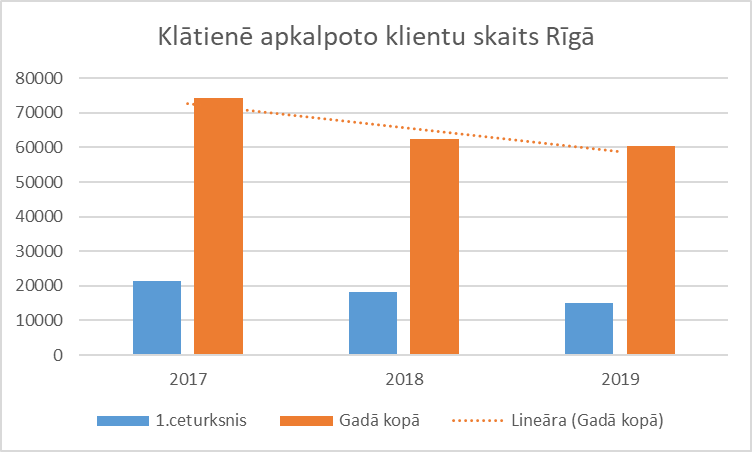 Klātienes klientu apkalpošanas tīkls iestādei ir neliels – tās ir tikai 8 vietas Latvijā, ieskaitot Rīgu. Turklāt lielākoties reģistrācijas darbības notiek tieši Rīgā. Samazinoties pieprasījumam pēc klātienes apkalpošanas, Reģistrs jau iepriekšējos gados ir mazinājis klātienes apkalpošanas darba laikus – Rīgā tās vairs bija piecas stundas dienā. Savukārt reģionos – tikai divas dienas nedēļa pa 3 stundām. Turklāt, lai mudinātu klientus mainīt paradumus – tika ieviesta papildus maksa par klātienes apkalpošanu. Pamatojoties uz valdības lēmumu izsludināt ārkārtējo situāciju valstī 2020. gada 12. martā, Reģistrs klātienes klientu apkalpošanu pārtrauca uzreiz nākamajā dienā – 13. martā. Tas bija iespējams, pateicoties gadu gaitā veiktajiem ieguldījumiem tehnoloģijās un procesu uzlabošanā.Slēdzot vienu no pakalpojumu sniegšanas kanāliem, secinām, ka joprojām pilnvērtīgi var nodrošināt visu Reģistram uzticēto funkciju izpildi. Jebkura pieteikuma iesniegšana ir iespējama elektroniskā formā, ja personām ir eParaksts (t.sk. arī ārvalstniekiem). Savukārt, ja kādu iemeslu dēļ persona nevar vai nevēlas iesniegt pieteikumu elektroniski, tad ir iespējams to iesūtīt pa pastu. Tāpat arī informācijas izsniegšanas jomā ir pieejamas dažādas alternatīvas – datus jebkurš var aplūkot bez maksas Reģistra informācijas tīmekļa vietnē https://info.ur.gov.lv vai arī pieprasīt izziņu vai dokumenta kopiju, kuru Reģistrs izsniedz divos veidos – parakstītu ar eParakstu elektroniskā formā vai papīra formā, nosūtot pa pastu.Tāpat konstatēts, ka nav atšķirības, vai pietikumu iesniedz uzņēmēji vai nevalstiskās organizācijas (NVO) – valsts, nodrošinot jebkuram iedzīvotājam bezmaksas eParakstu eID kartē, ir radījusi visus priekšnosacījumus, lai jebkurš var sazināties ar Reģistru drošā un elektroniskā veidā. 2019. gada dati apliecina, ka klienti pārsvarā sazinās ar Reģistru attālināti. Pieteikumu iesniegšana attālināti notiek 70 % gadījumu. Grafikā attēloti dati par pieteikumu iesniegšanu par 2019. gadu. Iesniegtie pieteikumi reģistrācijai sadalīti atbilstoši to iesniegšanas kanālam – vai tas noticis ierodoties klātienē, vai arī attālināti – izmantojot Reģistra e-pakalpojumus, pasta pakalpojumus vai arī tas noticis ar starpsistēmu saskarnes palīdzību (maksātnespējas lietās Reģistrs saņem pieteikumus no Tiesu informatīvās sistēmas).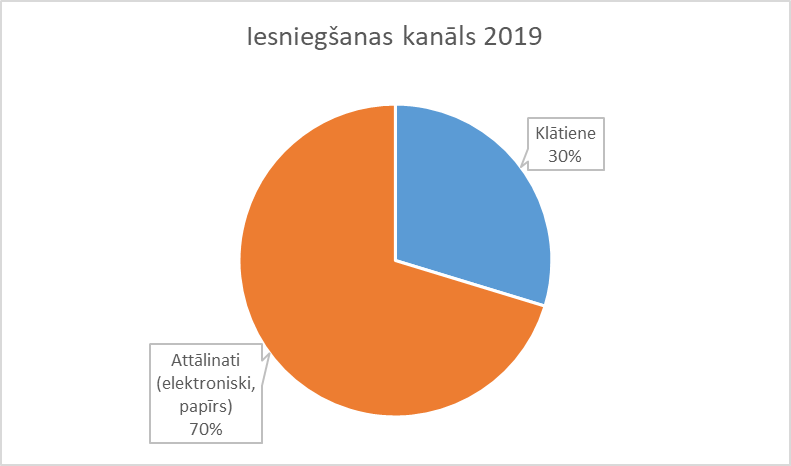 Turklāt gadu gaitā ir mainījušies klientu paradumi, un pieteikumu iesniegšanai biežāk klienti izvēlas elektronisko formu.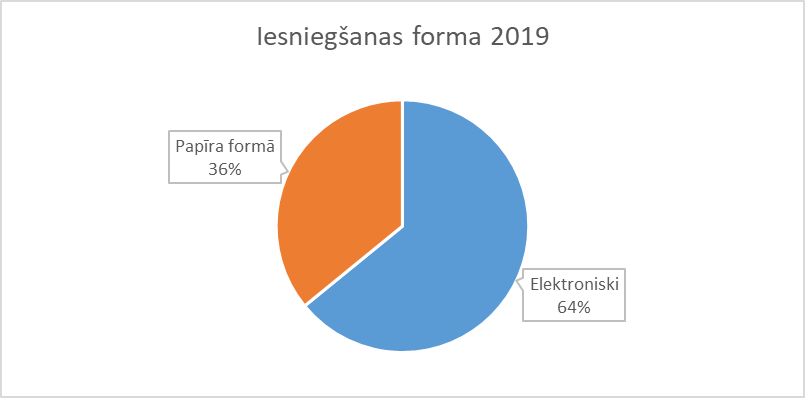 Ņemot vērā, ka klātienes atbalsts ārkārtējās situācijas laikā klientiem nav pieejams, Reģistrs ir stiprinājis attālinātā atbalsta sniegšanu – ir palielināts resurss zvanu centrā. Statistikas dati apliecina, ka telefonisks atbalsts tiek sniegts atbilstoši pasaules labākajai praksei. Taču vienlaikus novērots, ka zvanu skaits nav būtiski mainījies.Grafikā attēloti dati par ienākošajiem un atbildētajiem zvaniem, salīdzinot gada I.ceturksni laika periodā kopš 2017. gada.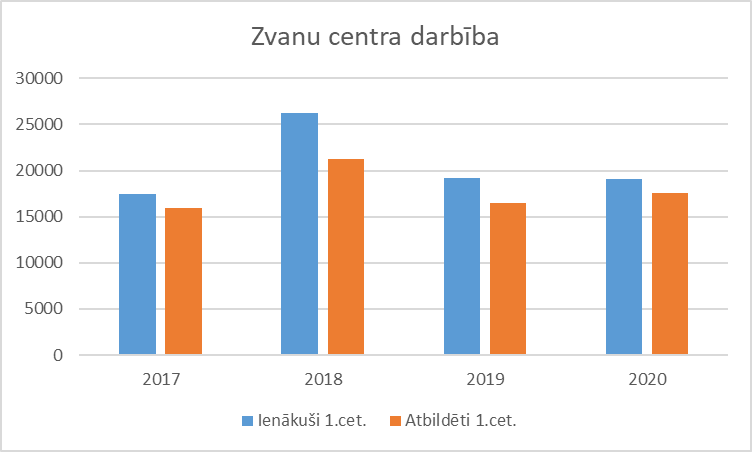 Grafikā attēloti dati par Reģistra zvanu centra darbību 2020. gadā, norādot ienākošos un atbildētos zvanus. Dati apliecina, ka ir stiprināta zvanu centra kapacitāte, lai nodrošinātu pēc iespējas lielāku atbildēto zvanu īpatsvaru.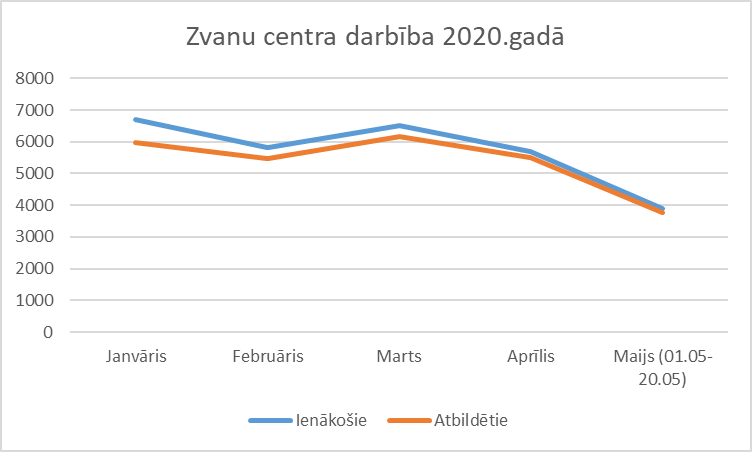 Līdz ar ārkārtējās situācijas atcelšanu, ir apsverams, vai ir nepieciešams atjaunot vienu no alternatīviem Reģistra pakalpojumu sniegšanas kanāliem. Proti, vai ieguldījumi klātienes apkalpošanā ir nepieciešami un saimnieciski pamatoti, ja valdības un Reģistra ilgtermiņa mērķis ir pāreja uz pilnīgu Reģistra sniegto pakalpojumu elektronizāciju.Ņemot vērā, ka normatīvais regulējums arī līdz šim nav noteicis klātienes pakalpojumu kanāla pastāvēšanu, tad specifiski grozījumi normatīvajā regulējumā nav nepieciešami. Vienlaikus ir nepieciešams atteikties no atsevišķiem pakalpojumiem, kas paredzēti sniegšanai klātienē – parakstu apliecināšana un komercķīlas pieteikuma iesniegšana. Lai gan likumos nav regulēta informācijas izsniegšanas pakalpojumu nodrošināšana klātienē, jāuzsver, ka praksē un atbilstoši Reģistra maksas pakalpojumu cenrādim atsevišķu pakalpojumu pieejamība nodrošināta klātienē (izziņu un dokumentu kopiju saņemšana, reģistrācijas lietu apskate u.c.).Vienlaikus Reģistrs ir izvērtējis, kādi ieguldījumi un izmaiņas ir nepieciešamas, lai atsāktu klātienes klientu apkalpošanu, ievērojot noteiktos ierobežojumus. Pirmkārt, jāuzsver, ka klātienes klientu apkalpošanu pēc ārkārtējās situācijas atcelšanas nevarēs salīdzināt ar to, kā tas notika līdz 2020. gada 12. martam. Lai nodrošinātu klātienes apkalpošanu atbilstoši noteiktajiem epidemioloģiskajiem ierobežojumiem, būs nepieciešamas būtiskas izmaiņas klientu klātienes apkalpošanas nodrošināšanā. Būs jānodrošina klientu plūsmas organizēšana, kas klātienes apkalpošanu padarīs lēnāku. Otrkārt, lai nodrošinātu gan klientu apkalpošanas speciālistu, gan klientu drošību un veselības aizsardzību, nepieciešami gan vienreizēji (aizsargstikli; rīki distances ievērošanas nodrošināšanai), gan regulāri (telpu dezinfekcija, aizsargmaskas, cimdi, virsmu un roku dezinfekcijas līdzekļi) ieguldījumi, kas klātienes klientu apkalpošanas nodrošināšanu sadārdzina.Atbilstoši likuma “Par Latvijas Republikas Uzņēmumu reģistru” (turpmāk – Reģistra likums) vispārīgajiem noteikumiem Reģistra darbības mērķis ir veikt Reģistra likumā noteikto tiesību subjektu reģistrāciju, lai nodibinātu tiesību subjektu juridisko statusu un nodrošinātu normatīvajos aktos noteikto ziņu (par reģistrētajiem tiesību subjektiem un juridiskajiem faktiem) publisku ticamību, kā arī lai nodrošinātu normatīvajos aktos noteikto ziņu pieejamību. Proti, Reģistrs nodrošina tiesību subjektu un juridisko faktu publisko reģistru vešanu.Atbilstoši normatīvajam regulējumam, Reģistra kompetencē pašlaik ir 13 publisku reģistru un viena saraksta vešana. Vispārīgos reģistrācijas nosacījums regulē Reģistra likums, kā arī vairumam no reģistriem ir speciālais regulējums, kas nosaka attiecīgā reģistra vešanas specifiskos nosacījumus.Reģistra vestos publiskos reģistrus var sadalīt dažādās kategorijās. Reģistri, kuros tiek fiksēta informācija par tiesību subjektiem – šajos reģistros tiek iekļauta informācija gan par subjektiem, kas ir saistīti ar saimnieciskās darbības veikšanu (komersanti – sabiedrības ar ierobežotu atbildību (SIA), akciju sabiedrības (AS), individuālie komersanti (IK), u.c., uzņēmumi – zemnieka un zvejnieka saimniecības, (ZS) individuālie uzņēmumi (IU) u.c.), gan informācija par subjektiem, kuru darbība nav saistīta ar peļņas gūšanu (biedrības un nodibinājumi, politiskās partijas, reliģiskās organizācijas, pārstāvniecības, šķīrējtiesas, Eiropas ekonomisko interešu grupas, publiskās personas un iestādes). Otra reģistru kategorija ir dažādi juridiskie fakti – komercķīlas, publiskās un privātās partnerības līgumi, laulāto mantiskās attiecības, maksātnespēja. Vispārīgos reģistru vešanas nosacījumus regulē Reģistra likums. Kopumā regulējums ir vispārīgs, nosakot, ka ieraksti reģistros tiek veikti uz pieteikuma, tiesas nolēmuma, valsts pārvaldes iestādes lēmuma vai paziņojuma, kas saņemts reģistru savstarpējās savienojamības sistēmā no ārvalsts reģistra pamata. Reģistra likuma 4.4 panta sestajā daļā tiek noteikts, ka pieteikuma iesniegšanai elektroniski izmanto Reģistra tīmekļvietnē pieejamo speciālo tiešsaistes formu, ja tāda ir izveidota. Attiecībā uz papīra formā iesniegtiem pieteikumiem detalizēta regulējuma nav.Papildus Reģistra likums nosaka īpašu Reģistra pakalpojumu – parakstu apliecināšana, kuru sniedz Reģistra amatpersona likumos noteiktajos gadījumos. Šāds pakalpojums ir nepieciešams tikai gadījumā, ja pieteikums tiek iesniegts papīra formā ierakstu izdarīšanai noteiktos reģistros (komercreģistrs, Uzņēmumu reģistra žurnāls). Alternatīvas šim pakalpojumam klātienē ir zvērināts notārs un bāriņtiesas. Taču jāuzsver, ka parakstu apliecināšana nav nepieciešama, ja pieteikumu un/vai citus dokumentus, kas paredzēti iesniegšanai Reģistrā, paraksta ar drošu elektronisko parakstu. Kā arī Reģistrs šo pakalpojumu var sniegt tikai personām, kuras ir reģistrētas Latvijas Iedzīvotāju reģistrā.Komercreģistrs. Pieteikumu iesniegšanu regulē Komerclikums, kas ietver vispārīgu regulējumu attiecībā uz pieteikumu iesniegšanu. Regulējums nosaka, ka pieteikums iesniedzams papīra vai elektroniskā formā, nenorādot detalizētāk, vai tas iespējams klātienē, pa pastu vai e-pakalpojumā. Vienlaikus Komerclikuma 9. pants nosaka, ka, sagatavojot pieteikumu un citus dokumentus papīra formā, paraksts uz tiem ir jāapliecina. Komerclikums parakstu apliecināšanai piedāvā divas alternatīvas – zvērināts notārs vai Reģistra amatpersona. Informācijas pieejamība no reģistra nodrošināta elektroniski informācijas tīmekļa vietnē https://info.ur.gov.lv. Uz 2020. gada 20. maiju Komercreģistrā ir informācija par 150 571 aktuāliem komersantiem (no kuriem 136 671 ir SIA).Uzņēmumu reģistra žurnāls. Pieteikumu iesniegšanu regulē likums “Par individuālo (ģimenes) uzņēmumu un zemnieka vai zvejnieka saimniecību” un Reģistra likums. Informācijas pieejamība no reģistra nodrošināta elektroniski informācijas tīmekļa vietnē https://info.ur.gov.lv. Uz 2020. gada 20. maiju Uzņēmumu reģistra žurnālā ir informācija kopumā par 38801 aktuāliem subjektiem, tajā skaitā 25 273 zemnieku saimniecībām, 11 465 individuāliem uzņēmumiem.Biedrību un nodibinājumu reģistrs. Pieteikumu iesniegšanu regulē Biedrību un nodibinājumu likums, kas ietver vispārīgu regulējumu attiecībā uz pieteikumu iesniegšanu. Proti, norādot, ka pieteikumu iesniedz Reģistram, bet specifiski nenorādot formu vai veidu, kā tas darāms. Informācijas pieejamība no reģistra nodrošināta elektroniski informācijas tīmekļa vietnē https://info.ur.gov.lv. Uz 2020. gada 20. maiju Biedrību un nodibinājumu reģistrā ir informācija par 22 474 aktuālām biedrībām, 351 aktuālām arodbiedrībām un to apvienībām, un 1516 aktuāliem nodibinājumiem.Reliģisko organizāciju reģistrs. Pieteikumu iesniegšanu regulē Reliģisko organizāciju likums, kas ietver vispārīgu regulējumu attiecībā uz pieteikumu iesniegšanu. Proti, norādot, ka pieteikumu iesniedz Reģistram, bet specifiski nenorādot formu vai veidu, kā tas darāms. Informācijas pieejamība no reģistra nodrošināta elektroniski informācijas tīmekļa vietnē https://info.ur.gov.lv. Uz 2020. gada 20. maiju Reliģisko organizāciju reģistrā ir informācija par 1267 aktuālām reliģiskajām organizācijām.Politisko partiju reģistrs. Pieteikumu iesniegšanu regulē Politisko partiju likums, kas ietver vispārīgu regulējumu attiecībā uz pieteikumu iesniegšanu. Proti, norādot, ka pieteikumu iesniedz Reģistram, bet specifiski nenorādot formu vai veidu, kā tas darāms. Klientu loks ir šaurs. Informācijas pieejamība no reģistra nodrošināta elektroniski gan informācijas tīmekļa vietnē: https://info.ur.gov.lv, gan Reģistra mājaslapā: https://www.ur.gov.lv/lv/registre/organizaciju/politiska-partija/politisko-partiju-un-to-apvienibu-saraksts/. Uz 2020. gada 20. maiju Politisko partiju reģistrā ir informācija par 78 aktuālām politiskajām partijām un to apvienībām.Pārstāvniecību reģistrs. Pieteikumu iesniegšanu regulē Ministru kabineta 2002. gada 3. septembra noteikumi Nr.401 “Ārvalstu komersantu un organizāciju pārstāvniecību un pārstāvju reģistrācijas kārtība”. Minētie noteikumi ietver vispārīgu regulējumu attiecībā uz pieteikumu iesniegšanu. Proti, norādot, ka pieteikumu iesniedz Reģistram, bet specifiski nenorādot formu vai veidu, kā tas darāms. Informācijas pieejamība no reģistra nodrošināta elektroniski informācijas tīmekļa vietnē https://info.ur.gov.lv. Uz 2020. gada 20. maiju Pārstāvniecību reģistrā ir 1116 aktuālas pārstāvniecības.Šķīrējtiesu reģistrs. Pieteikumu iesniegšanu regulē Ministru kabineta 2015. gada 2. jūnija noteikumi Nr.277 “Noteikumi par šķīrējtiesu reģistru”, kas ietver vispārīgu regulējumu attiecībā uz pieteikumu iesniegšanu. Proti, norādot, ka pieteikumu iesniedz Reģistram, bet specifiski nenorādot formu vai veidu, kā tas darāms. Minētie noteikumi satur regulējumu, kas kā vienu no valsts notāra lēmuma par reģistrāciju saņemšanas veidiem pieļauj klātieni. Klientu loks ir šaurs. Informācijas pieejamība no reģistra nodrošināta elektroniski gan informācijas tīmekļa vietnē: https://info.ur.gov.lv, gan Reģistra mājaslapā: https://www.ur.gov.lv/lv/registre/organizaciju/skirejtiesa/skirejtiesu-saraksts/. Uz 2020. gada 20. maiju Šķīrējtiesu reģistrā ir 69 aktuālas šķīrējtiesas.Maksātnespējas reģistrs. Pieteikuma iesniegšanu regulē Reģistra likums, kas ietver vispārīgu regulējumu attiecībā uz pieteikumu iesniegšanu. Proti, norādot, ka pieteikumu iesniedz Reģistram, bet specifiski nenorādot formu vai veidu, kā tas darāms. Reģistrācijai nepieciešamo ziņu iesniegšana lielākoties notiek elektroniskā formā, kas organizēta kā starpsistēmu datu apmaiņa starp Tiesu informatīvo sistēmu un Reģistru. Atsevišķos gadījumos dokumenti reģistrācijai tiek iesniegti citos kanālos. Iesniedzējs lielākoties ir maksātnespējas procesa administrators. Reģistra pieejamība nodrošināta publiski un elektroniski pieejamā risinājumā https://maksatnespeja.ur.gov.lv/insolvency/journal/lv?date=2020-05-21. Komercķīlu reģistrs. Pieteikuma iesniegšanu regulē Komercķīlu likuma 14. pants, kas nosaka, ka pieteikumu un tam pievienojamos dokumentus Reģistram iesniedz elektroniski, izmantojot Reģistra norādīto tiešsaistes formu. Kā papildus opciju minētais pants piedāvā iespēju, ka pieteikumu komercķīlas līguma pušu vārdā var par maksu iesniegt Reģistra amatpersona, iepriekš pārbaudot attiecīgo personu rīcībspēju un pilnvarnieka vai pārstāvja pilnvaru apjomu. Par pieteikuma iesniegšanu Reģistra amatpersona taisa apliecinājumu, kurā personas apliecina, ka Reģistram iesniegtais pieteikums un tam pievienotie dokumenti atbilst to sniegtajai informācijai. Pēc būtības šāds regulējums paredz principa “digitāls pēc noklusējuma” ieviešanu. Proti, primārais iesniegšanas kanāls ir elektronisks un tikai kā papildus opcija ir pieteikuma iesniegšana citā formā – pašlaik tas tiek realizēt kā klātienes pakalpojums. Šāds modelis regulējumā darbojas kopš 2015. gada. Šobrīd statistika apliecina, ka 90 % gadījumos pieteikumi tiek iesniegti elektroniski. Kopš ārkārtējās situācijas izsludināšanas un Reģistra klātienes apkalpošanas slēgšanas 13. martā, klienti ir pielāgojušies jaunajai situācijai un mainījuši paradumus. Komercķīlu reģistrācija nav apstājusies un pateicoties Reģistra nodarbināto attālināti sniegtajām konsultācijām, ir atrasts veids kā visos gadījumos nodrošināt pieteikumu iesniegšanu elektroniski. Ņemot vērā augsto elektronisko pieteikumu īpatsvaru, apsvērt iespēju atteikties no alternatīvas iesniegt pieteikumu ar Reģistra amatpersonas starpniecību. Informācijas pieejamība no reģistra nodrošināta elektroniski informācijas tīmekļa vietnē https://info.ur.gov.lv.Laulāto mantisko attiecību reģistrs. Pieteikuma iesniegšanu regulē Ministru kabineta 2002. gada 3. septembra noteikumi Nr. 403 “Laulāto mantisko attiecību reģistrācijas kārtība”. Jāuzsver, ka reģistrācijas process nav iespējams bez zvērināta notāra iesaistes. Pašlaik praksē zvērināti notāri paši aktīvi iesniedz pieteikumus Reģistrā elektroniskā formā. Vienlaikus norādāms, ka izstrādes stadijā ir grozījumi Reģistra likumā, lai reģistra vešanas regulējumu pārnestu uz Reģistra likumu. Citastarp regulējums paredz, ka pieteikumu iesniegšana notiks tikai elektroniskā formā. Informācijas pieejamība no reģistra nodrošināta elektroniski informācijas tīmekļa vietnē https://info.ur.gov.lv. Publiskās un Privātās partnerības līgumu reģistrs. Pieteikuma iesniegšanu regulē Ministru kabineta 2009. gada 13. oktobra noteikumi Nr.1184 “Publiskās un privātās partnerības līgumu reģistrācijas un uzskaites kārtība”, kas ietver vispārīgu regulējumu attiecībā uz pieteikumu iesniegšanu. Proti, norādot, ka pieteikumu iesniedz Reģistram, bet specifiski nenorādot formu vai veidu, kā tas darāms.  Informācijas pieejamība no reģistra nodrošināta elektroniski informācijas tīmekļa vietnē https://info.ur.gov.lv.Masu informācijas līdzekļu reģistrs. Pieteikumu iesniegšanu regulē likums “Par presi un citiem masu informācijas līdzekļiem”, kas ietver vispārīgu regulējumu attiecībā uz pieteikumu iesniegšanu. Proti, norādot, ka pieteikumu iesniedz Reģistram, bet specifiski nenorādot formu vai veidu, kā tas darāms.  Informācijas pieejamība no reģistra nodrošināta elektroniski informācijas tīmekļa vietnē https://info.ur.gov.lv. Uz 2020. gada 20. maiju Masu informācijas līdzekļu reģistrā ir informācija par 3435 aktuāliem masu informācijas līdzekļiem. Eiropas ekonomisko interešu grupu reģistrs. Pieteikumu iesniegšana notiek atbilstoši Komerclikuma regulējumam. Informācijas pieejamība no reģistra nodrošināta elektroniski informācijas tīmekļa vietnē https://info.ur.gov.lv. Uz 2020. gada 20. maiju Latvijā ir reģistrēti pieci šādi subjekti.Publisko personu un iestāžu saraksts. Pašlaik pilnībā ieviests pašapkalpošanās princips un reģistrācija iespējama tikai elektroniskā formā. Informācijas pieejamība no reģistra nodrošināta elektroniski informācijas tīmekļa vietnē https://info.ur.gov.lv.Informācijas izsniegšana no Reģistra vestajiem reģistriem. Informācijas pieejamība no reģistra nodrošināta elektroniski informācijas tīmekļa vietnē https://info.ur.gov.lv. Kopš 2020. gada janvāra reģistru ieraksti un citas reģistrētas ziņas, kā arī noteikti dokumenti ir aplūkojami tiešsaistē jebkuram un bez maksas. Ir veikti ieguldījumi Reģistra attīstībā, lai šādu sistēmu izveidotu un nodrošinātu tās darbību. Tāpēc Reģistra informācijas tīmekļa vietnei ir jākļūst par primāro informācijas saņemšanas kanālu, atsakoties no citām informācijas pakalpojumu saņemšanas alternatīvām (īpaši izziņu un dokumentu kopiju saņemšanas klātienē, kā arī reģistrācijas lietu apskates). Reģistrs mērķtiecīgi ir strādājis, lai uzlabotu tā pakalpojumus sabiedrībai un nodrošinātu tam uzticēto funkciju efektīvu izpildi.  Reģistrs bija viena no pirmajām valsts institūcijām, kas sāka pieņemt ar drošu elektronisko parakstu parakstītus dokumentus un gadu gaitā ir veikti ieguldījumi, lai digitalizētu pakalpojumus. Jau vairākus gadus ir nodrošināta situācija, kad visus pieteikumus ierakstu izdarīšanai Reģistra vestajos reģistros var iesniegt elektroniski – lielākajam gadījumu skaitam ir izveidots e-pakalpojums, kas pieejams portālā www.latvija.lv. Savukārt atlikušajos gadījumos (piemēram, komersantu reorganizācija), kuros e-pakalpojums nav izveidots, nepieciešamo informāciju un dokumentus var iesūtīt e-pastā vai oficiālajā elektroniskajā adresē. Līdz šim Reģistrs pieteikumu iesniegšanu nodrošināja dažādos kanālos – elektroniski: e-pakalpojums, e-pasts un starpsistēmu saskarnes, un papīra formā: pasts un klātiene. Paralēlu pakalpojumu sniegšanas kanālu darbības un uzturēšanas nodrošināšana ir resursietilpīga. Tāpēc Reģistra stratēģiskais mērķis ir virzīties un pakalpojumu sniegšanas kanālu skaita samazināšanu, primāri nodrošinot elektronisko risinājumu attīstību un klientu pašapkalpošanās principa ieviešanu. Tas atbilst arī Valsts pārvaldes iekārtas likumā noteiktajiem principiem, ka valsts pārvaldi organizē pēc iespējas efektīvi, procedūras vienkāršo un uzlabo, un īsteno sapratīgā laikā, kā arī nodrošina samērīgu sabiedrības interešu ievērošanu. Kā arī Deklarācijas “par Artura Krišjāņa Kariņa vadītā Ministru kabineta iecerēto darbību īstenošanai” (turpmāk – Valdības rīcības plāns) 177.2. punkts paredz Reģistra pakalpojumu modernizāciju, lai ieviestu klientu pašapkalpošanās principa ieviešanu.Pēdējo gadu statistika apliecina, ka palielinās to klientu skaits, kas pieteikumus iesniedz elektroniski (pēdējos gados īpaši augusi e-pakalpojumu izmantošana) vienlaikus samazinoties nepieciešamībai pēc pieteikumu iesniegšanas klātienē Reģistra klientu apkalpošanas zālē. Grafikā attēloti dati no Reģistra klātienes apkalpošanas rindu regulēšanas sistēmas. Datos ietverti gan pakalpojumi, kas saistīti ar pieteikumu iesniegšanu Reģistrā, parakstu apliecināšana un arī informācijas izsniegšanas pakalpojumi.Klātienes klientu apkalpošanas tīkls iestādei ir neliels – tās ir tikai 8 vietas Latvijā, ieskaitot Rīgu. Turklāt lielākoties reģistrācijas darbības notiek tieši Rīgā. Samazinoties pieprasījumam pēc klātienes apkalpošanas, Reģistrs jau iepriekšējos gados ir mazinājis klātienes apkalpošanas darba laikus – Rīgā tās vairs bija piecas stundas dienā. Savukārt reģionos – tikai divas dienas nedēļa pa 3 stundām. Turklāt, lai mudinātu klientus mainīt paradumus – tika ieviesta papildus maksa par klātienes apkalpošanu. Pamatojoties uz valdības lēmumu izsludināt ārkārtējo situāciju valstī 2020. gada 12. martā, Reģistrs klātienes klientu apkalpošanu pārtrauca uzreiz nākamajā dienā – 13. martā. Tas bija iespējams, pateicoties gadu gaitā veiktajiem ieguldījumiem tehnoloģijās un procesu uzlabošanā.Slēdzot vienu no pakalpojumu sniegšanas kanāliem, secinām, ka joprojām pilnvērtīgi var nodrošināt visu Reģistram uzticēto funkciju izpildi. Jebkura pieteikuma iesniegšana ir iespējama elektroniskā formā, ja personām ir eParaksts (t.sk. arī ārvalstniekiem). Savukārt, ja kādu iemeslu dēļ persona nevar vai nevēlas iesniegt pieteikumu elektroniski, tad ir iespējams to iesūtīt pa pastu. Tāpat arī informācijas izsniegšanas jomā ir pieejamas dažādas alternatīvas – datus jebkurš var aplūkot bez maksas Reģistra informācijas tīmekļa vietnē https://info.ur.gov.lv vai arī pieprasīt izziņu vai dokumenta kopiju, kuru Reģistrs izsniedz divos veidos – parakstītu ar eParakstu elektroniskā formā vai papīra formā, nosūtot pa pastu.Tāpat konstatēts, ka nav atšķirības, vai pietikumu iesniedz uzņēmēji vai nevalstiskās organizācijas (NVO) – valsts, nodrošinot jebkuram iedzīvotājam bezmaksas eParakstu eID kartē, ir radījusi visus priekšnosacījumus, lai jebkurš var sazināties ar Reģistru drošā un elektroniskā veidā. 2019. gada dati apliecina, ka klienti pārsvarā sazinās ar Reģistru attālināti. Pieteikumu iesniegšana attālināti notiek 70 % gadījumu. Grafikā attēloti dati par pieteikumu iesniegšanu par 2019. gadu. Iesniegtie pieteikumi reģistrācijai sadalīti atbilstoši to iesniegšanas kanālam – vai tas noticis ierodoties klātienē, vai arī attālināti – izmantojot Reģistra e-pakalpojumus, pasta pakalpojumus vai arī tas noticis ar starpsistēmu saskarnes palīdzību (maksātnespējas lietās Reģistrs saņem pieteikumus no Tiesu informatīvās sistēmas).Turklāt gadu gaitā ir mainījušies klientu paradumi, un pieteikumu iesniegšanai biežāk klienti izvēlas elektronisko formu.Ņemot vērā, ka klātienes atbalsts ārkārtējās situācijas laikā klientiem nav pieejams, Reģistrs ir stiprinājis attālinātā atbalsta sniegšanu – ir palielināts resurss zvanu centrā. Statistikas dati apliecina, ka telefonisks atbalsts tiek sniegts atbilstoši pasaules labākajai praksei. Taču vienlaikus novērots, ka zvanu skaits nav būtiski mainījies.Grafikā attēloti dati par ienākošajiem un atbildētajiem zvaniem, salīdzinot gada I.ceturksni laika periodā kopš 2017. gada.Grafikā attēloti dati par Reģistra zvanu centra darbību 2020. gadā, norādot ienākošos un atbildētos zvanus. Dati apliecina, ka ir stiprināta zvanu centra kapacitāte, lai nodrošinātu pēc iespējas lielāku atbildēto zvanu īpatsvaru.Līdz ar ārkārtējās situācijas atcelšanu, ir apsverams, vai ir nepieciešams atjaunot vienu no alternatīviem Reģistra pakalpojumu sniegšanas kanāliem. Proti, vai ieguldījumi klātienes apkalpošanā ir nepieciešami un saimnieciski pamatoti, ja valdības un Reģistra ilgtermiņa mērķis ir pāreja uz pilnīgu Reģistra sniegto pakalpojumu elektronizāciju.Ņemot vērā, ka normatīvais regulējums arī līdz šim nav noteicis klātienes pakalpojumu kanāla pastāvēšanu, tad specifiski grozījumi normatīvajā regulējumā nav nepieciešami. Vienlaikus ir nepieciešams atteikties no atsevišķiem pakalpojumiem, kas paredzēti sniegšanai klātienē – parakstu apliecināšana un komercķīlas pieteikuma iesniegšana. Lai gan likumos nav regulēta informācijas izsniegšanas pakalpojumu nodrošināšana klātienē, jāuzsver, ka praksē un atbilstoši Reģistra maksas pakalpojumu cenrādim atsevišķu pakalpojumu pieejamība nodrošināta klātienē (izziņu un dokumentu kopiju saņemšana, reģistrācijas lietu apskate u.c.).Vienlaikus Reģistrs ir izvērtējis, kādi ieguldījumi un izmaiņas ir nepieciešamas, lai atsāktu klātienes klientu apkalpošanu, ievērojot noteiktos ierobežojumus. Pirmkārt, jāuzsver, ka klātienes klientu apkalpošanu pēc ārkārtējās situācijas atcelšanas nevarēs salīdzināt ar to, kā tas notika līdz 2020. gada 12. martam. Lai nodrošinātu klātienes apkalpošanu atbilstoši noteiktajiem epidemioloģiskajiem ierobežojumiem, būs nepieciešamas būtiskas izmaiņas klientu klātienes apkalpošanas nodrošināšanā. Būs jānodrošina klientu plūsmas organizēšana, kas klātienes apkalpošanu padarīs lēnāku. Otrkārt, lai nodrošinātu gan klientu apkalpošanas speciālistu, gan klientu drošību un veselības aizsardzību, nepieciešami gan vienreizēji (aizsargstikli; rīki distances ievērošanas nodrošināšanai), gan regulāri (telpu dezinfekcija, aizsargmaskas, cimdi, virsmu un roku dezinfekcijas līdzekļi) ieguldījumi, kas klātienes klientu apkalpošanas nodrošināšanu sadārdzina.Atbilstoši likuma “Par Latvijas Republikas Uzņēmumu reģistru” (turpmāk – Reģistra likums) vispārīgajiem noteikumiem Reģistra darbības mērķis ir veikt Reģistra likumā noteikto tiesību subjektu reģistrāciju, lai nodibinātu tiesību subjektu juridisko statusu un nodrošinātu normatīvajos aktos noteikto ziņu (par reģistrētajiem tiesību subjektiem un juridiskajiem faktiem) publisku ticamību, kā arī lai nodrošinātu normatīvajos aktos noteikto ziņu pieejamību. Proti, Reģistrs nodrošina tiesību subjektu un juridisko faktu publisko reģistru vešanu.Atbilstoši normatīvajam regulējumam, Reģistra kompetencē pašlaik ir 13 publisku reģistru un viena saraksta vešana. Vispārīgos reģistrācijas nosacījums regulē Reģistra likums, kā arī vairumam no reģistriem ir speciālais regulējums, kas nosaka attiecīgā reģistra vešanas specifiskos nosacījumus.Reģistra vestos publiskos reģistrus var sadalīt dažādās kategorijās. Reģistri, kuros tiek fiksēta informācija par tiesību subjektiem – šajos reģistros tiek iekļauta informācija gan par subjektiem, kas ir saistīti ar saimnieciskās darbības veikšanu (komersanti – sabiedrības ar ierobežotu atbildību (SIA), akciju sabiedrības (AS), individuālie komersanti (IK), u.c., uzņēmumi – zemnieka un zvejnieka saimniecības, (ZS) individuālie uzņēmumi (IU) u.c.), gan informācija par subjektiem, kuru darbība nav saistīta ar peļņas gūšanu (biedrības un nodibinājumi, politiskās partijas, reliģiskās organizācijas, pārstāvniecības, šķīrējtiesas, Eiropas ekonomisko interešu grupas, publiskās personas un iestādes). Otra reģistru kategorija ir dažādi juridiskie fakti – komercķīlas, publiskās un privātās partnerības līgumi, laulāto mantiskās attiecības, maksātnespēja. Vispārīgos reģistru vešanas nosacījumus regulē Reģistra likums. Kopumā regulējums ir vispārīgs, nosakot, ka ieraksti reģistros tiek veikti uz pieteikuma, tiesas nolēmuma, valsts pārvaldes iestādes lēmuma vai paziņojuma, kas saņemts reģistru savstarpējās savienojamības sistēmā no ārvalsts reģistra pamata. Reģistra likuma 4.4 panta sestajā daļā tiek noteikts, ka pieteikuma iesniegšanai elektroniski izmanto Reģistra tīmekļvietnē pieejamo speciālo tiešsaistes formu, ja tāda ir izveidota. Attiecībā uz papīra formā iesniegtiem pieteikumiem detalizēta regulējuma nav.Papildus Reģistra likums nosaka īpašu Reģistra pakalpojumu – parakstu apliecināšana, kuru sniedz Reģistra amatpersona likumos noteiktajos gadījumos. Šāds pakalpojums ir nepieciešams tikai gadījumā, ja pieteikums tiek iesniegts papīra formā ierakstu izdarīšanai noteiktos reģistros (komercreģistrs, Uzņēmumu reģistra žurnāls). Alternatīvas šim pakalpojumam klātienē ir zvērināts notārs un bāriņtiesas. Taču jāuzsver, ka parakstu apliecināšana nav nepieciešama, ja pieteikumu un/vai citus dokumentus, kas paredzēti iesniegšanai Reģistrā, paraksta ar drošu elektronisko parakstu. Kā arī Reģistrs šo pakalpojumu var sniegt tikai personām, kuras ir reģistrētas Latvijas Iedzīvotāju reģistrā.Komercreģistrs. Pieteikumu iesniegšanu regulē Komerclikums, kas ietver vispārīgu regulējumu attiecībā uz pieteikumu iesniegšanu. Regulējums nosaka, ka pieteikums iesniedzams papīra vai elektroniskā formā, nenorādot detalizētāk, vai tas iespējams klātienē, pa pastu vai e-pakalpojumā. Vienlaikus Komerclikuma 9. pants nosaka, ka, sagatavojot pieteikumu un citus dokumentus papīra formā, paraksts uz tiem ir jāapliecina. Komerclikums parakstu apliecināšanai piedāvā divas alternatīvas – zvērināts notārs vai Reģistra amatpersona. Informācijas pieejamība no reģistra nodrošināta elektroniski informācijas tīmekļa vietnē https://info.ur.gov.lv. Uz 2020. gada 20. maiju Komercreģistrā ir informācija par 150 571 aktuāliem komersantiem (no kuriem 136 671 ir SIA).Uzņēmumu reģistra žurnāls. Pieteikumu iesniegšanu regulē likums “Par individuālo (ģimenes) uzņēmumu un zemnieka vai zvejnieka saimniecību” un Reģistra likums. Informācijas pieejamība no reģistra nodrošināta elektroniski informācijas tīmekļa vietnē https://info.ur.gov.lv. Uz 2020. gada 20. maiju Uzņēmumu reģistra žurnālā ir informācija kopumā par 38801 aktuāliem subjektiem, tajā skaitā 25 273 zemnieku saimniecībām, 11 465 individuāliem uzņēmumiem.Biedrību un nodibinājumu reģistrs. Pieteikumu iesniegšanu regulē Biedrību un nodibinājumu likums, kas ietver vispārīgu regulējumu attiecībā uz pieteikumu iesniegšanu. Proti, norādot, ka pieteikumu iesniedz Reģistram, bet specifiski nenorādot formu vai veidu, kā tas darāms. Informācijas pieejamība no reģistra nodrošināta elektroniski informācijas tīmekļa vietnē https://info.ur.gov.lv. Uz 2020. gada 20. maiju Biedrību un nodibinājumu reģistrā ir informācija par 22 474 aktuālām biedrībām, 351 aktuālām arodbiedrībām un to apvienībām, un 1516 aktuāliem nodibinājumiem.Reliģisko organizāciju reģistrs. Pieteikumu iesniegšanu regulē Reliģisko organizāciju likums, kas ietver vispārīgu regulējumu attiecībā uz pieteikumu iesniegšanu. Proti, norādot, ka pieteikumu iesniedz Reģistram, bet specifiski nenorādot formu vai veidu, kā tas darāms. Informācijas pieejamība no reģistra nodrošināta elektroniski informācijas tīmekļa vietnē https://info.ur.gov.lv. Uz 2020. gada 20. maiju Reliģisko organizāciju reģistrā ir informācija par 1267 aktuālām reliģiskajām organizācijām.Politisko partiju reģistrs. Pieteikumu iesniegšanu regulē Politisko partiju likums, kas ietver vispārīgu regulējumu attiecībā uz pieteikumu iesniegšanu. Proti, norādot, ka pieteikumu iesniedz Reģistram, bet specifiski nenorādot formu vai veidu, kā tas darāms. Klientu loks ir šaurs. Informācijas pieejamība no reģistra nodrošināta elektroniski gan informācijas tīmekļa vietnē: https://info.ur.gov.lv, gan Reģistra mājaslapā: https://www.ur.gov.lv/lv/registre/organizaciju/politiska-partija/politisko-partiju-un-to-apvienibu-saraksts/. Uz 2020. gada 20. maiju Politisko partiju reģistrā ir informācija par 78 aktuālām politiskajām partijām un to apvienībām.Pārstāvniecību reģistrs. Pieteikumu iesniegšanu regulē Ministru kabineta 2002. gada 3. septembra noteikumi Nr.401 “Ārvalstu komersantu un organizāciju pārstāvniecību un pārstāvju reģistrācijas kārtība”. Minētie noteikumi ietver vispārīgu regulējumu attiecībā uz pieteikumu iesniegšanu. Proti, norādot, ka pieteikumu iesniedz Reģistram, bet specifiski nenorādot formu vai veidu, kā tas darāms. Informācijas pieejamība no reģistra nodrošināta elektroniski informācijas tīmekļa vietnē https://info.ur.gov.lv. Uz 2020. gada 20. maiju Pārstāvniecību reģistrā ir 1116 aktuālas pārstāvniecības.Šķīrējtiesu reģistrs. Pieteikumu iesniegšanu regulē Ministru kabineta 2015. gada 2. jūnija noteikumi Nr.277 “Noteikumi par šķīrējtiesu reģistru”, kas ietver vispārīgu regulējumu attiecībā uz pieteikumu iesniegšanu. Proti, norādot, ka pieteikumu iesniedz Reģistram, bet specifiski nenorādot formu vai veidu, kā tas darāms. Minētie noteikumi satur regulējumu, kas kā vienu no valsts notāra lēmuma par reģistrāciju saņemšanas veidiem pieļauj klātieni. Klientu loks ir šaurs. Informācijas pieejamība no reģistra nodrošināta elektroniski gan informācijas tīmekļa vietnē: https://info.ur.gov.lv, gan Reģistra mājaslapā: https://www.ur.gov.lv/lv/registre/organizaciju/skirejtiesa/skirejtiesu-saraksts/. Uz 2020. gada 20. maiju Šķīrējtiesu reģistrā ir 69 aktuālas šķīrējtiesas.Maksātnespējas reģistrs. Pieteikuma iesniegšanu regulē Reģistra likums, kas ietver vispārīgu regulējumu attiecībā uz pieteikumu iesniegšanu. Proti, norādot, ka pieteikumu iesniedz Reģistram, bet specifiski nenorādot formu vai veidu, kā tas darāms. Reģistrācijai nepieciešamo ziņu iesniegšana lielākoties notiek elektroniskā formā, kas organizēta kā starpsistēmu datu apmaiņa starp Tiesu informatīvo sistēmu un Reģistru. Atsevišķos gadījumos dokumenti reģistrācijai tiek iesniegti citos kanālos. Iesniedzējs lielākoties ir maksātnespējas procesa administrators. Reģistra pieejamība nodrošināta publiski un elektroniski pieejamā risinājumā https://maksatnespeja.ur.gov.lv/insolvency/journal/lv?date=2020-05-21. Komercķīlu reģistrs. Pieteikuma iesniegšanu regulē Komercķīlu likuma 14. pants, kas nosaka, ka pieteikumu un tam pievienojamos dokumentus Reģistram iesniedz elektroniski, izmantojot Reģistra norādīto tiešsaistes formu. Kā papildus opciju minētais pants piedāvā iespēju, ka pieteikumu komercķīlas līguma pušu vārdā var par maksu iesniegt Reģistra amatpersona, iepriekš pārbaudot attiecīgo personu rīcībspēju un pilnvarnieka vai pārstāvja pilnvaru apjomu. Par pieteikuma iesniegšanu Reģistra amatpersona taisa apliecinājumu, kurā personas apliecina, ka Reģistram iesniegtais pieteikums un tam pievienotie dokumenti atbilst to sniegtajai informācijai. Pēc būtības šāds regulējums paredz principa “digitāls pēc noklusējuma” ieviešanu. Proti, primārais iesniegšanas kanāls ir elektronisks un tikai kā papildus opcija ir pieteikuma iesniegšana citā formā – pašlaik tas tiek realizēt kā klātienes pakalpojums. Šāds modelis regulējumā darbojas kopš 2015. gada. Šobrīd statistika apliecina, ka 90 % gadījumos pieteikumi tiek iesniegti elektroniski. Kopš ārkārtējās situācijas izsludināšanas un Reģistra klātienes apkalpošanas slēgšanas 13. martā, klienti ir pielāgojušies jaunajai situācijai un mainījuši paradumus. Komercķīlu reģistrācija nav apstājusies un pateicoties Reģistra nodarbināto attālināti sniegtajām konsultācijām, ir atrasts veids kā visos gadījumos nodrošināt pieteikumu iesniegšanu elektroniski. Ņemot vērā augsto elektronisko pieteikumu īpatsvaru, apsvērt iespēju atteikties no alternatīvas iesniegt pieteikumu ar Reģistra amatpersonas starpniecību. Informācijas pieejamība no reģistra nodrošināta elektroniski informācijas tīmekļa vietnē https://info.ur.gov.lv.Laulāto mantisko attiecību reģistrs. Pieteikuma iesniegšanu regulē Ministru kabineta 2002. gada 3. septembra noteikumi Nr. 403 “Laulāto mantisko attiecību reģistrācijas kārtība”. Jāuzsver, ka reģistrācijas process nav iespējams bez zvērināta notāra iesaistes. Pašlaik praksē zvērināti notāri paši aktīvi iesniedz pieteikumus Reģistrā elektroniskā formā. Vienlaikus norādāms, ka izstrādes stadijā ir grozījumi Reģistra likumā, lai reģistra vešanas regulējumu pārnestu uz Reģistra likumu. Citastarp regulējums paredz, ka pieteikumu iesniegšana notiks tikai elektroniskā formā. Informācijas pieejamība no reģistra nodrošināta elektroniski informācijas tīmekļa vietnē https://info.ur.gov.lv. Publiskās un Privātās partnerības līgumu reģistrs. Pieteikuma iesniegšanu regulē Ministru kabineta 2009. gada 13. oktobra noteikumi Nr.1184 “Publiskās un privātās partnerības līgumu reģistrācijas un uzskaites kārtība”, kas ietver vispārīgu regulējumu attiecībā uz pieteikumu iesniegšanu. Proti, norādot, ka pieteikumu iesniedz Reģistram, bet specifiski nenorādot formu vai veidu, kā tas darāms.  Informācijas pieejamība no reģistra nodrošināta elektroniski informācijas tīmekļa vietnē https://info.ur.gov.lv.Masu informācijas līdzekļu reģistrs. Pieteikumu iesniegšanu regulē likums “Par presi un citiem masu informācijas līdzekļiem”, kas ietver vispārīgu regulējumu attiecībā uz pieteikumu iesniegšanu. Proti, norādot, ka pieteikumu iesniedz Reģistram, bet specifiski nenorādot formu vai veidu, kā tas darāms.  Informācijas pieejamība no reģistra nodrošināta elektroniski informācijas tīmekļa vietnē https://info.ur.gov.lv. Uz 2020. gada 20. maiju Masu informācijas līdzekļu reģistrā ir informācija par 3435 aktuāliem masu informācijas līdzekļiem. Eiropas ekonomisko interešu grupu reģistrs. Pieteikumu iesniegšana notiek atbilstoši Komerclikuma regulējumam. Informācijas pieejamība no reģistra nodrošināta elektroniski informācijas tīmekļa vietnē https://info.ur.gov.lv. Uz 2020. gada 20. maiju Latvijā ir reģistrēti pieci šādi subjekti.Publisko personu un iestāžu saraksts. Pašlaik pilnībā ieviests pašapkalpošanās princips un reģistrācija iespējama tikai elektroniskā formā. Informācijas pieejamība no reģistra nodrošināta elektroniski informācijas tīmekļa vietnē https://info.ur.gov.lv.Informācijas izsniegšana no Reģistra vestajiem reģistriem. Informācijas pieejamība no reģistra nodrošināta elektroniski informācijas tīmekļa vietnē https://info.ur.gov.lv. Kopš 2020. gada janvāra reģistru ieraksti un citas reģistrētas ziņas, kā arī noteikti dokumenti ir aplūkojami tiešsaistē jebkuram un bez maksas. Ir veikti ieguldījumi Reģistra attīstībā, lai šādu sistēmu izveidotu un nodrošinātu tās darbību. Tāpēc Reģistra informācijas tīmekļa vietnei ir jākļūst par primāro informācijas saņemšanas kanālu, atsakoties no citām informācijas pakalpojumu saņemšanas alternatīvām (īpaši izziņu un dokumentu kopiju saņemšanas klātienē, kā arī reģistrācijas lietu apskates). Reģistrs mērķtiecīgi ir strādājis, lai uzlabotu tā pakalpojumus sabiedrībai un nodrošinātu tam uzticēto funkciju efektīvu izpildi.  Reģistrs bija viena no pirmajām valsts institūcijām, kas sāka pieņemt ar drošu elektronisko parakstu parakstītus dokumentus un gadu gaitā ir veikti ieguldījumi, lai digitalizētu pakalpojumus. Jau vairākus gadus ir nodrošināta situācija, kad visus pieteikumus ierakstu izdarīšanai Reģistra vestajos reģistros var iesniegt elektroniski – lielākajam gadījumu skaitam ir izveidots e-pakalpojums, kas pieejams portālā www.latvija.lv. Savukārt atlikušajos gadījumos (piemēram, komersantu reorganizācija), kuros e-pakalpojums nav izveidots, nepieciešamo informāciju un dokumentus var iesūtīt e-pastā vai oficiālajā elektroniskajā adresē. Līdz šim Reģistrs pieteikumu iesniegšanu nodrošināja dažādos kanālos – elektroniski: e-pakalpojums, e-pasts un starpsistēmu saskarnes, un papīra formā: pasts un klātiene. Paralēlu pakalpojumu sniegšanas kanālu darbības un uzturēšanas nodrošināšana ir resursietilpīga. Tāpēc Reģistra stratēģiskais mērķis ir virzīties un pakalpojumu sniegšanas kanālu skaita samazināšanu, primāri nodrošinot elektronisko risinājumu attīstību un klientu pašapkalpošanās principa ieviešanu. Tas atbilst arī Valsts pārvaldes iekārtas likumā noteiktajiem principiem, ka valsts pārvaldi organizē pēc iespējas efektīvi, procedūras vienkāršo un uzlabo, un īsteno sapratīgā laikā, kā arī nodrošina samērīgu sabiedrības interešu ievērošanu. Kā arī Deklarācijas “par Artura Krišjāņa Kariņa vadītā Ministru kabineta iecerēto darbību īstenošanai” (turpmāk – Valdības rīcības plāns) 177.2. punkts paredz Reģistra pakalpojumu modernizāciju, lai ieviestu klientu pašapkalpošanās principa ieviešanu.Pēdējo gadu statistika apliecina, ka palielinās to klientu skaits, kas pieteikumus iesniedz elektroniski (pēdējos gados īpaši augusi e-pakalpojumu izmantošana) vienlaikus samazinoties nepieciešamībai pēc pieteikumu iesniegšanas klātienē Reģistra klientu apkalpošanas zālē. Grafikā attēloti dati no Reģistra klātienes apkalpošanas rindu regulēšanas sistēmas. Datos ietverti gan pakalpojumi, kas saistīti ar pieteikumu iesniegšanu Reģistrā, parakstu apliecināšana un arī informācijas izsniegšanas pakalpojumi.Klātienes klientu apkalpošanas tīkls iestādei ir neliels – tās ir tikai 8 vietas Latvijā, ieskaitot Rīgu. Turklāt lielākoties reģistrācijas darbības notiek tieši Rīgā. Samazinoties pieprasījumam pēc klātienes apkalpošanas, Reģistrs jau iepriekšējos gados ir mazinājis klātienes apkalpošanas darba laikus – Rīgā tās vairs bija piecas stundas dienā. Savukārt reģionos – tikai divas dienas nedēļa pa 3 stundām. Turklāt, lai mudinātu klientus mainīt paradumus – tika ieviesta papildus maksa par klātienes apkalpošanu. Pamatojoties uz valdības lēmumu izsludināt ārkārtējo situāciju valstī 2020. gada 12. martā, Reģistrs klātienes klientu apkalpošanu pārtrauca uzreiz nākamajā dienā – 13. martā. Tas bija iespējams, pateicoties gadu gaitā veiktajiem ieguldījumiem tehnoloģijās un procesu uzlabošanā.Slēdzot vienu no pakalpojumu sniegšanas kanāliem, secinām, ka joprojām pilnvērtīgi var nodrošināt visu Reģistram uzticēto funkciju izpildi. Jebkura pieteikuma iesniegšana ir iespējama elektroniskā formā, ja personām ir eParaksts (t.sk. arī ārvalstniekiem). Savukārt, ja kādu iemeslu dēļ persona nevar vai nevēlas iesniegt pieteikumu elektroniski, tad ir iespējams to iesūtīt pa pastu. Tāpat arī informācijas izsniegšanas jomā ir pieejamas dažādas alternatīvas – datus jebkurš var aplūkot bez maksas Reģistra informācijas tīmekļa vietnē https://info.ur.gov.lv vai arī pieprasīt izziņu vai dokumenta kopiju, kuru Reģistrs izsniedz divos veidos – parakstītu ar eParakstu elektroniskā formā vai papīra formā, nosūtot pa pastu.Tāpat konstatēts, ka nav atšķirības, vai pietikumu iesniedz uzņēmēji vai nevalstiskās organizācijas (NVO) – valsts, nodrošinot jebkuram iedzīvotājam bezmaksas eParakstu eID kartē, ir radījusi visus priekšnosacījumus, lai jebkurš var sazināties ar Reģistru drošā un elektroniskā veidā. 2019. gada dati apliecina, ka klienti pārsvarā sazinās ar Reģistru attālināti. Pieteikumu iesniegšana attālināti notiek 70 % gadījumu. Grafikā attēloti dati par pieteikumu iesniegšanu par 2019. gadu. Iesniegtie pieteikumi reģistrācijai sadalīti atbilstoši to iesniegšanas kanālam – vai tas noticis ierodoties klātienē, vai arī attālināti – izmantojot Reģistra e-pakalpojumus, pasta pakalpojumus vai arī tas noticis ar starpsistēmu saskarnes palīdzību (maksātnespējas lietās Reģistrs saņem pieteikumus no Tiesu informatīvās sistēmas).Turklāt gadu gaitā ir mainījušies klientu paradumi, un pieteikumu iesniegšanai biežāk klienti izvēlas elektronisko formu.Ņemot vērā, ka klātienes atbalsts ārkārtējās situācijas laikā klientiem nav pieejams, Reģistrs ir stiprinājis attālinātā atbalsta sniegšanu – ir palielināts resurss zvanu centrā. Statistikas dati apliecina, ka telefonisks atbalsts tiek sniegts atbilstoši pasaules labākajai praksei. Taču vienlaikus novērots, ka zvanu skaits nav būtiski mainījies.Grafikā attēloti dati par ienākošajiem un atbildētajiem zvaniem, salīdzinot gada I.ceturksni laika periodā kopš 2017. gada.Grafikā attēloti dati par Reģistra zvanu centra darbību 2020. gadā, norādot ienākošos un atbildētos zvanus. Dati apliecina, ka ir stiprināta zvanu centra kapacitāte, lai nodrošinātu pēc iespējas lielāku atbildēto zvanu īpatsvaru.Līdz ar ārkārtējās situācijas atcelšanu, ir apsverams, vai ir nepieciešams atjaunot vienu no alternatīviem Reģistra pakalpojumu sniegšanas kanāliem. Proti, vai ieguldījumi klātienes apkalpošanā ir nepieciešami un saimnieciski pamatoti, ja valdības un Reģistra ilgtermiņa mērķis ir pāreja uz pilnīgu Reģistra sniegto pakalpojumu elektronizāciju.Ņemot vērā, ka normatīvais regulējums arī līdz šim nav noteicis klātienes pakalpojumu kanāla pastāvēšanu, tad specifiski grozījumi normatīvajā regulējumā nav nepieciešami. Vienlaikus ir nepieciešams atteikties no atsevišķiem pakalpojumiem, kas paredzēti sniegšanai klātienē – parakstu apliecināšana un komercķīlas pieteikuma iesniegšana. Lai gan likumos nav regulēta informācijas izsniegšanas pakalpojumu nodrošināšana klātienē, jāuzsver, ka praksē un atbilstoši Reģistra maksas pakalpojumu cenrādim atsevišķu pakalpojumu pieejamība nodrošināta klātienē (izziņu un dokumentu kopiju saņemšana, reģistrācijas lietu apskate u.c.).Vienlaikus Reģistrs ir izvērtējis, kādi ieguldījumi un izmaiņas ir nepieciešamas, lai atsāktu klātienes klientu apkalpošanu, ievērojot noteiktos ierobežojumus. Pirmkārt, jāuzsver, ka klātienes klientu apkalpošanu pēc ārkārtējās situācijas atcelšanas nevarēs salīdzināt ar to, kā tas notika līdz 2020. gada 12. martam. Lai nodrošinātu klātienes apkalpošanu atbilstoši noteiktajiem epidemioloģiskajiem ierobežojumiem, būs nepieciešamas būtiskas izmaiņas klientu klātienes apkalpošanas nodrošināšanā. Būs jānodrošina klientu plūsmas organizēšana, kas klātienes apkalpošanu padarīs lēnāku. Otrkārt, lai nodrošinātu gan klientu apkalpošanas speciālistu, gan klientu drošību un veselības aizsardzību, nepieciešami gan vienreizēji (aizsargstikli; rīki distances ievērošanas nodrošināšanai), gan regulāri (telpu dezinfekcija, aizsargmaskas, cimdi, virsmu un roku dezinfekcijas līdzekļi) ieguldījumi, kas klātienes klientu apkalpošanas nodrošināšanu sadārdzina.Atbilstoši likuma “Par Latvijas Republikas Uzņēmumu reģistru” (turpmāk – Reģistra likums) vispārīgajiem noteikumiem Reģistra darbības mērķis ir veikt Reģistra likumā noteikto tiesību subjektu reģistrāciju, lai nodibinātu tiesību subjektu juridisko statusu un nodrošinātu normatīvajos aktos noteikto ziņu (par reģistrētajiem tiesību subjektiem un juridiskajiem faktiem) publisku ticamību, kā arī lai nodrošinātu normatīvajos aktos noteikto ziņu pieejamību. Proti, Reģistrs nodrošina tiesību subjektu un juridisko faktu publisko reģistru vešanu.Atbilstoši normatīvajam regulējumam, Reģistra kompetencē pašlaik ir 13 publisku reģistru un viena saraksta vešana. Vispārīgos reģistrācijas nosacījums regulē Reģistra likums, kā arī vairumam no reģistriem ir speciālais regulējums, kas nosaka attiecīgā reģistra vešanas specifiskos nosacījumus.Reģistra vestos publiskos reģistrus var sadalīt dažādās kategorijās. Reģistri, kuros tiek fiksēta informācija par tiesību subjektiem – šajos reģistros tiek iekļauta informācija gan par subjektiem, kas ir saistīti ar saimnieciskās darbības veikšanu (komersanti – sabiedrības ar ierobežotu atbildību (SIA), akciju sabiedrības (AS), individuālie komersanti (IK), u.c., uzņēmumi – zemnieka un zvejnieka saimniecības, (ZS) individuālie uzņēmumi (IU) u.c.), gan informācija par subjektiem, kuru darbība nav saistīta ar peļņas gūšanu (biedrības un nodibinājumi, politiskās partijas, reliģiskās organizācijas, pārstāvniecības, šķīrējtiesas, Eiropas ekonomisko interešu grupas, publiskās personas un iestādes). Otra reģistru kategorija ir dažādi juridiskie fakti – komercķīlas, publiskās un privātās partnerības līgumi, laulāto mantiskās attiecības, maksātnespēja. Vispārīgos reģistru vešanas nosacījumus regulē Reģistra likums. Kopumā regulējums ir vispārīgs, nosakot, ka ieraksti reģistros tiek veikti uz pieteikuma, tiesas nolēmuma, valsts pārvaldes iestādes lēmuma vai paziņojuma, kas saņemts reģistru savstarpējās savienojamības sistēmā no ārvalsts reģistra pamata. Reģistra likuma 4.4 panta sestajā daļā tiek noteikts, ka pieteikuma iesniegšanai elektroniski izmanto Reģistra tīmekļvietnē pieejamo speciālo tiešsaistes formu, ja tāda ir izveidota. Attiecībā uz papīra formā iesniegtiem pieteikumiem detalizēta regulējuma nav.Papildus Reģistra likums nosaka īpašu Reģistra pakalpojumu – parakstu apliecināšana, kuru sniedz Reģistra amatpersona likumos noteiktajos gadījumos. Šāds pakalpojums ir nepieciešams tikai gadījumā, ja pieteikums tiek iesniegts papīra formā ierakstu izdarīšanai noteiktos reģistros (komercreģistrs, Uzņēmumu reģistra žurnāls). Alternatīvas šim pakalpojumam klātienē ir zvērināts notārs un bāriņtiesas. Taču jāuzsver, ka parakstu apliecināšana nav nepieciešama, ja pieteikumu un/vai citus dokumentus, kas paredzēti iesniegšanai Reģistrā, paraksta ar drošu elektronisko parakstu. Kā arī Reģistrs šo pakalpojumu var sniegt tikai personām, kuras ir reģistrētas Latvijas Iedzīvotāju reģistrā.Komercreģistrs. Pieteikumu iesniegšanu regulē Komerclikums, kas ietver vispārīgu regulējumu attiecībā uz pieteikumu iesniegšanu. Regulējums nosaka, ka pieteikums iesniedzams papīra vai elektroniskā formā, nenorādot detalizētāk, vai tas iespējams klātienē, pa pastu vai e-pakalpojumā. Vienlaikus Komerclikuma 9. pants nosaka, ka, sagatavojot pieteikumu un citus dokumentus papīra formā, paraksts uz tiem ir jāapliecina. Komerclikums parakstu apliecināšanai piedāvā divas alternatīvas – zvērināts notārs vai Reģistra amatpersona. Informācijas pieejamība no reģistra nodrošināta elektroniski informācijas tīmekļa vietnē https://info.ur.gov.lv. Uz 2020. gada 20. maiju Komercreģistrā ir informācija par 150 571 aktuāliem komersantiem (no kuriem 136 671 ir SIA).Uzņēmumu reģistra žurnāls. Pieteikumu iesniegšanu regulē likums “Par individuālo (ģimenes) uzņēmumu un zemnieka vai zvejnieka saimniecību” un Reģistra likums. Informācijas pieejamība no reģistra nodrošināta elektroniski informācijas tīmekļa vietnē https://info.ur.gov.lv. Uz 2020. gada 20. maiju Uzņēmumu reģistra žurnālā ir informācija kopumā par 38801 aktuāliem subjektiem, tajā skaitā 25 273 zemnieku saimniecībām, 11 465 individuāliem uzņēmumiem.Biedrību un nodibinājumu reģistrs. Pieteikumu iesniegšanu regulē Biedrību un nodibinājumu likums, kas ietver vispārīgu regulējumu attiecībā uz pieteikumu iesniegšanu. Proti, norādot, ka pieteikumu iesniedz Reģistram, bet specifiski nenorādot formu vai veidu, kā tas darāms. Informācijas pieejamība no reģistra nodrošināta elektroniski informācijas tīmekļa vietnē https://info.ur.gov.lv. Uz 2020. gada 20. maiju Biedrību un nodibinājumu reģistrā ir informācija par 22 474 aktuālām biedrībām, 351 aktuālām arodbiedrībām un to apvienībām, un 1516 aktuāliem nodibinājumiem.Reliģisko organizāciju reģistrs. Pieteikumu iesniegšanu regulē Reliģisko organizāciju likums, kas ietver vispārīgu regulējumu attiecībā uz pieteikumu iesniegšanu. Proti, norādot, ka pieteikumu iesniedz Reģistram, bet specifiski nenorādot formu vai veidu, kā tas darāms. Informācijas pieejamība no reģistra nodrošināta elektroniski informācijas tīmekļa vietnē https://info.ur.gov.lv. Uz 2020. gada 20. maiju Reliģisko organizāciju reģistrā ir informācija par 1267 aktuālām reliģiskajām organizācijām.Politisko partiju reģistrs. Pieteikumu iesniegšanu regulē Politisko partiju likums, kas ietver vispārīgu regulējumu attiecībā uz pieteikumu iesniegšanu. Proti, norādot, ka pieteikumu iesniedz Reģistram, bet specifiski nenorādot formu vai veidu, kā tas darāms. Klientu loks ir šaurs. Informācijas pieejamība no reģistra nodrošināta elektroniski gan informācijas tīmekļa vietnē: https://info.ur.gov.lv, gan Reģistra mājaslapā: https://www.ur.gov.lv/lv/registre/organizaciju/politiska-partija/politisko-partiju-un-to-apvienibu-saraksts/. Uz 2020. gada 20. maiju Politisko partiju reģistrā ir informācija par 78 aktuālām politiskajām partijām un to apvienībām.Pārstāvniecību reģistrs. Pieteikumu iesniegšanu regulē Ministru kabineta 2002. gada 3. septembra noteikumi Nr.401 “Ārvalstu komersantu un organizāciju pārstāvniecību un pārstāvju reģistrācijas kārtība”. Minētie noteikumi ietver vispārīgu regulējumu attiecībā uz pieteikumu iesniegšanu. Proti, norādot, ka pieteikumu iesniedz Reģistram, bet specifiski nenorādot formu vai veidu, kā tas darāms. Informācijas pieejamība no reģistra nodrošināta elektroniski informācijas tīmekļa vietnē https://info.ur.gov.lv. Uz 2020. gada 20. maiju Pārstāvniecību reģistrā ir 1116 aktuālas pārstāvniecības.Šķīrējtiesu reģistrs. Pieteikumu iesniegšanu regulē Ministru kabineta 2015. gada 2. jūnija noteikumi Nr.277 “Noteikumi par šķīrējtiesu reģistru”, kas ietver vispārīgu regulējumu attiecībā uz pieteikumu iesniegšanu. Proti, norādot, ka pieteikumu iesniedz Reģistram, bet specifiski nenorādot formu vai veidu, kā tas darāms. Minētie noteikumi satur regulējumu, kas kā vienu no valsts notāra lēmuma par reģistrāciju saņemšanas veidiem pieļauj klātieni. Klientu loks ir šaurs. Informācijas pieejamība no reģistra nodrošināta elektroniski gan informācijas tīmekļa vietnē: https://info.ur.gov.lv, gan Reģistra mājaslapā: https://www.ur.gov.lv/lv/registre/organizaciju/skirejtiesa/skirejtiesu-saraksts/. Uz 2020. gada 20. maiju Šķīrējtiesu reģistrā ir 69 aktuālas šķīrējtiesas.Maksātnespējas reģistrs. Pieteikuma iesniegšanu regulē Reģistra likums, kas ietver vispārīgu regulējumu attiecībā uz pieteikumu iesniegšanu. Proti, norādot, ka pieteikumu iesniedz Reģistram, bet specifiski nenorādot formu vai veidu, kā tas darāms. Reģistrācijai nepieciešamo ziņu iesniegšana lielākoties notiek elektroniskā formā, kas organizēta kā starpsistēmu datu apmaiņa starp Tiesu informatīvo sistēmu un Reģistru. Atsevišķos gadījumos dokumenti reģistrācijai tiek iesniegti citos kanālos. Iesniedzējs lielākoties ir maksātnespējas procesa administrators. Reģistra pieejamība nodrošināta publiski un elektroniski pieejamā risinājumā https://maksatnespeja.ur.gov.lv/insolvency/journal/lv?date=2020-05-21. Komercķīlu reģistrs. Pieteikuma iesniegšanu regulē Komercķīlu likuma 14. pants, kas nosaka, ka pieteikumu un tam pievienojamos dokumentus Reģistram iesniedz elektroniski, izmantojot Reģistra norādīto tiešsaistes formu. Kā papildus opciju minētais pants piedāvā iespēju, ka pieteikumu komercķīlas līguma pušu vārdā var par maksu iesniegt Reģistra amatpersona, iepriekš pārbaudot attiecīgo personu rīcībspēju un pilnvarnieka vai pārstāvja pilnvaru apjomu. Par pieteikuma iesniegšanu Reģistra amatpersona taisa apliecinājumu, kurā personas apliecina, ka Reģistram iesniegtais pieteikums un tam pievienotie dokumenti atbilst to sniegtajai informācijai. Pēc būtības šāds regulējums paredz principa “digitāls pēc noklusējuma” ieviešanu. Proti, primārais iesniegšanas kanāls ir elektronisks un tikai kā papildus opcija ir pieteikuma iesniegšana citā formā – pašlaik tas tiek realizēt kā klātienes pakalpojums. Šāds modelis regulējumā darbojas kopš 2015. gada. Šobrīd statistika apliecina, ka 90 % gadījumos pieteikumi tiek iesniegti elektroniski. Kopš ārkārtējās situācijas izsludināšanas un Reģistra klātienes apkalpošanas slēgšanas 13. martā, klienti ir pielāgojušies jaunajai situācijai un mainījuši paradumus. Komercķīlu reģistrācija nav apstājusies un pateicoties Reģistra nodarbināto attālināti sniegtajām konsultācijām, ir atrasts veids kā visos gadījumos nodrošināt pieteikumu iesniegšanu elektroniski. Ņemot vērā augsto elektronisko pieteikumu īpatsvaru, apsvērt iespēju atteikties no alternatīvas iesniegt pieteikumu ar Reģistra amatpersonas starpniecību. Informācijas pieejamība no reģistra nodrošināta elektroniski informācijas tīmekļa vietnē https://info.ur.gov.lv.Laulāto mantisko attiecību reģistrs. Pieteikuma iesniegšanu regulē Ministru kabineta 2002. gada 3. septembra noteikumi Nr. 403 “Laulāto mantisko attiecību reģistrācijas kārtība”. Jāuzsver, ka reģistrācijas process nav iespējams bez zvērināta notāra iesaistes. Pašlaik praksē zvērināti notāri paši aktīvi iesniedz pieteikumus Reģistrā elektroniskā formā. Vienlaikus norādāms, ka izstrādes stadijā ir grozījumi Reģistra likumā, lai reģistra vešanas regulējumu pārnestu uz Reģistra likumu. Citastarp regulējums paredz, ka pieteikumu iesniegšana notiks tikai elektroniskā formā. Informācijas pieejamība no reģistra nodrošināta elektroniski informācijas tīmekļa vietnē https://info.ur.gov.lv. Publiskās un Privātās partnerības līgumu reģistrs. Pieteikuma iesniegšanu regulē Ministru kabineta 2009. gada 13. oktobra noteikumi Nr.1184 “Publiskās un privātās partnerības līgumu reģistrācijas un uzskaites kārtība”, kas ietver vispārīgu regulējumu attiecībā uz pieteikumu iesniegšanu. Proti, norādot, ka pieteikumu iesniedz Reģistram, bet specifiski nenorādot formu vai veidu, kā tas darāms.  Informācijas pieejamība no reģistra nodrošināta elektroniski informācijas tīmekļa vietnē https://info.ur.gov.lv.Masu informācijas līdzekļu reģistrs. Pieteikumu iesniegšanu regulē likums “Par presi un citiem masu informācijas līdzekļiem”, kas ietver vispārīgu regulējumu attiecībā uz pieteikumu iesniegšanu. Proti, norādot, ka pieteikumu iesniedz Reģistram, bet specifiski nenorādot formu vai veidu, kā tas darāms.  Informācijas pieejamība no reģistra nodrošināta elektroniski informācijas tīmekļa vietnē https://info.ur.gov.lv. Uz 2020. gada 20. maiju Masu informācijas līdzekļu reģistrā ir informācija par 3435 aktuāliem masu informācijas līdzekļiem. Eiropas ekonomisko interešu grupu reģistrs. Pieteikumu iesniegšana notiek atbilstoši Komerclikuma regulējumam. Informācijas pieejamība no reģistra nodrošināta elektroniski informācijas tīmekļa vietnē https://info.ur.gov.lv. Uz 2020. gada 20. maiju Latvijā ir reģistrēti pieci šādi subjekti.Publisko personu un iestāžu saraksts. Pašlaik pilnībā ieviests pašapkalpošanās princips un reģistrācija iespējama tikai elektroniskā formā. Informācijas pieejamība no reģistra nodrošināta elektroniski informācijas tīmekļa vietnē https://info.ur.gov.lv.Informācijas izsniegšana no Reģistra vestajiem reģistriem. Informācijas pieejamība no reģistra nodrošināta elektroniski informācijas tīmekļa vietnē https://info.ur.gov.lv. Kopš 2020. gada janvāra reģistru ieraksti un citas reģistrētas ziņas, kā arī noteikti dokumenti ir aplūkojami tiešsaistē jebkuram un bez maksas. Ir veikti ieguldījumi Reģistra attīstībā, lai šādu sistēmu izveidotu un nodrošinātu tās darbību. Tāpēc Reģistra informācijas tīmekļa vietnei ir jākļūst par primāro informācijas saņemšanas kanālu, atsakoties no citām informācijas pakalpojumu saņemšanas alternatīvām (īpaši izziņu un dokumentu kopiju saņemšanas klātienē, kā arī reģistrācijas lietu apskates). Reģistrs mērķtiecīgi ir strādājis, lai uzlabotu tā pakalpojumus sabiedrībai un nodrošinātu tam uzticēto funkciju efektīvu izpildi.  Reģistrs bija viena no pirmajām valsts institūcijām, kas sāka pieņemt ar drošu elektronisko parakstu parakstītus dokumentus un gadu gaitā ir veikti ieguldījumi, lai digitalizētu pakalpojumus. Jau vairākus gadus ir nodrošināta situācija, kad visus pieteikumus ierakstu izdarīšanai Reģistra vestajos reģistros var iesniegt elektroniski – lielākajam gadījumu skaitam ir izveidots e-pakalpojums, kas pieejams portālā www.latvija.lv. Savukārt atlikušajos gadījumos (piemēram, komersantu reorganizācija), kuros e-pakalpojums nav izveidots, nepieciešamo informāciju un dokumentus var iesūtīt e-pastā vai oficiālajā elektroniskajā adresē. Līdz šim Reģistrs pieteikumu iesniegšanu nodrošināja dažādos kanālos – elektroniski: e-pakalpojums, e-pasts un starpsistēmu saskarnes, un papīra formā: pasts un klātiene. Paralēlu pakalpojumu sniegšanas kanālu darbības un uzturēšanas nodrošināšana ir resursietilpīga. Tāpēc Reģistra stratēģiskais mērķis ir virzīties un pakalpojumu sniegšanas kanālu skaita samazināšanu, primāri nodrošinot elektronisko risinājumu attīstību un klientu pašapkalpošanās principa ieviešanu. Tas atbilst arī Valsts pārvaldes iekārtas likumā noteiktajiem principiem, ka valsts pārvaldi organizē pēc iespējas efektīvi, procedūras vienkāršo un uzlabo, un īsteno sapratīgā laikā, kā arī nodrošina samērīgu sabiedrības interešu ievērošanu. Kā arī Deklarācijas “par Artura Krišjāņa Kariņa vadītā Ministru kabineta iecerēto darbību īstenošanai” (turpmāk – Valdības rīcības plāns) 177.2. punkts paredz Reģistra pakalpojumu modernizāciju, lai ieviestu klientu pašapkalpošanās principa ieviešanu.Pēdējo gadu statistika apliecina, ka palielinās to klientu skaits, kas pieteikumus iesniedz elektroniski (pēdējos gados īpaši augusi e-pakalpojumu izmantošana) vienlaikus samazinoties nepieciešamībai pēc pieteikumu iesniegšanas klātienē Reģistra klientu apkalpošanas zālē. Grafikā attēloti dati no Reģistra klātienes apkalpošanas rindu regulēšanas sistēmas. Datos ietverti gan pakalpojumi, kas saistīti ar pieteikumu iesniegšanu Reģistrā, parakstu apliecināšana un arī informācijas izsniegšanas pakalpojumi.Klātienes klientu apkalpošanas tīkls iestādei ir neliels – tās ir tikai 8 vietas Latvijā, ieskaitot Rīgu. Turklāt lielākoties reģistrācijas darbības notiek tieši Rīgā. Samazinoties pieprasījumam pēc klātienes apkalpošanas, Reģistrs jau iepriekšējos gados ir mazinājis klātienes apkalpošanas darba laikus – Rīgā tās vairs bija piecas stundas dienā. Savukārt reģionos – tikai divas dienas nedēļa pa 3 stundām. Turklāt, lai mudinātu klientus mainīt paradumus – tika ieviesta papildus maksa par klātienes apkalpošanu. Pamatojoties uz valdības lēmumu izsludināt ārkārtējo situāciju valstī 2020. gada 12. martā, Reģistrs klātienes klientu apkalpošanu pārtrauca uzreiz nākamajā dienā – 13. martā. Tas bija iespējams, pateicoties gadu gaitā veiktajiem ieguldījumiem tehnoloģijās un procesu uzlabošanā.Slēdzot vienu no pakalpojumu sniegšanas kanāliem, secinām, ka joprojām pilnvērtīgi var nodrošināt visu Reģistram uzticēto funkciju izpildi. Jebkura pieteikuma iesniegšana ir iespējama elektroniskā formā, ja personām ir eParaksts (t.sk. arī ārvalstniekiem). Savukārt, ja kādu iemeslu dēļ persona nevar vai nevēlas iesniegt pieteikumu elektroniski, tad ir iespējams to iesūtīt pa pastu. Tāpat arī informācijas izsniegšanas jomā ir pieejamas dažādas alternatīvas – datus jebkurš var aplūkot bez maksas Reģistra informācijas tīmekļa vietnē https://info.ur.gov.lv vai arī pieprasīt izziņu vai dokumenta kopiju, kuru Reģistrs izsniedz divos veidos – parakstītu ar eParakstu elektroniskā formā vai papīra formā, nosūtot pa pastu.Tāpat konstatēts, ka nav atšķirības, vai pietikumu iesniedz uzņēmēji vai nevalstiskās organizācijas (NVO) – valsts, nodrošinot jebkuram iedzīvotājam bezmaksas eParakstu eID kartē, ir radījusi visus priekšnosacījumus, lai jebkurš var sazināties ar Reģistru drošā un elektroniskā veidā. 2019. gada dati apliecina, ka klienti pārsvarā sazinās ar Reģistru attālināti. Pieteikumu iesniegšana attālināti notiek 70 % gadījumu. Grafikā attēloti dati par pieteikumu iesniegšanu par 2019. gadu. Iesniegtie pieteikumi reģistrācijai sadalīti atbilstoši to iesniegšanas kanālam – vai tas noticis ierodoties klātienē, vai arī attālināti – izmantojot Reģistra e-pakalpojumus, pasta pakalpojumus vai arī tas noticis ar starpsistēmu saskarnes palīdzību (maksātnespējas lietās Reģistrs saņem pieteikumus no Tiesu informatīvās sistēmas).Turklāt gadu gaitā ir mainījušies klientu paradumi, un pieteikumu iesniegšanai biežāk klienti izvēlas elektronisko formu.Ņemot vērā, ka klātienes atbalsts ārkārtējās situācijas laikā klientiem nav pieejams, Reģistrs ir stiprinājis attālinātā atbalsta sniegšanu – ir palielināts resurss zvanu centrā. Statistikas dati apliecina, ka telefonisks atbalsts tiek sniegts atbilstoši pasaules labākajai praksei. Taču vienlaikus novērots, ka zvanu skaits nav būtiski mainījies.Grafikā attēloti dati par ienākošajiem un atbildētajiem zvaniem, salīdzinot gada I.ceturksni laika periodā kopš 2017. gada.Grafikā attēloti dati par Reģistra zvanu centra darbību 2020. gadā, norādot ienākošos un atbildētos zvanus. Dati apliecina, ka ir stiprināta zvanu centra kapacitāte, lai nodrošinātu pēc iespējas lielāku atbildēto zvanu īpatsvaru.Līdz ar ārkārtējās situācijas atcelšanu, ir apsverams, vai ir nepieciešams atjaunot vienu no alternatīviem Reģistra pakalpojumu sniegšanas kanāliem. Proti, vai ieguldījumi klātienes apkalpošanā ir nepieciešami un saimnieciski pamatoti, ja valdības un Reģistra ilgtermiņa mērķis ir pāreja uz pilnīgu Reģistra sniegto pakalpojumu elektronizāciju.Ņemot vērā, ka normatīvais regulējums arī līdz šim nav noteicis klātienes pakalpojumu kanāla pastāvēšanu, tad specifiski grozījumi normatīvajā regulējumā nav nepieciešami. Vienlaikus ir nepieciešams atteikties no atsevišķiem pakalpojumiem, kas paredzēti sniegšanai klātienē – parakstu apliecināšana un komercķīlas pieteikuma iesniegšana. Lai gan likumos nav regulēta informācijas izsniegšanas pakalpojumu nodrošināšana klātienē, jāuzsver, ka praksē un atbilstoši Reģistra maksas pakalpojumu cenrādim atsevišķu pakalpojumu pieejamība nodrošināta klātienē (izziņu un dokumentu kopiju saņemšana, reģistrācijas lietu apskate u.c.).Vienlaikus Reģistrs ir izvērtējis, kādi ieguldījumi un izmaiņas ir nepieciešamas, lai atsāktu klātienes klientu apkalpošanu, ievērojot noteiktos ierobežojumus. Pirmkārt, jāuzsver, ka klātienes klientu apkalpošanu pēc ārkārtējās situācijas atcelšanas nevarēs salīdzināt ar to, kā tas notika līdz 2020. gada 12. martam. Lai nodrošinātu klātienes apkalpošanu atbilstoši noteiktajiem epidemioloģiskajiem ierobežojumiem, būs nepieciešamas būtiskas izmaiņas klientu klātienes apkalpošanas nodrošināšanā. Būs jānodrošina klientu plūsmas organizēšana, kas klātienes apkalpošanu padarīs lēnāku. Otrkārt, lai nodrošinātu gan klientu apkalpošanas speciālistu, gan klientu drošību un veselības aizsardzību, nepieciešami gan vienreizēji (aizsargstikli; rīki distances ievērošanas nodrošināšanai), gan regulāri (telpu dezinfekcija, aizsargmaskas, cimdi, virsmu un roku dezinfekcijas līdzekļi) ieguldījumi, kas klātienes klientu apkalpošanas nodrošināšanu sadārdzina.Atbilstoši likuma “Par Latvijas Republikas Uzņēmumu reģistru” (turpmāk – Reģistra likums) vispārīgajiem noteikumiem Reģistra darbības mērķis ir veikt Reģistra likumā noteikto tiesību subjektu reģistrāciju, lai nodibinātu tiesību subjektu juridisko statusu un nodrošinātu normatīvajos aktos noteikto ziņu (par reģistrētajiem tiesību subjektiem un juridiskajiem faktiem) publisku ticamību, kā arī lai nodrošinātu normatīvajos aktos noteikto ziņu pieejamību. Proti, Reģistrs nodrošina tiesību subjektu un juridisko faktu publisko reģistru vešanu.Atbilstoši normatīvajam regulējumam, Reģistra kompetencē pašlaik ir 13 publisku reģistru un viena saraksta vešana. Vispārīgos reģistrācijas nosacījums regulē Reģistra likums, kā arī vairumam no reģistriem ir speciālais regulējums, kas nosaka attiecīgā reģistra vešanas specifiskos nosacījumus.Reģistra vestos publiskos reģistrus var sadalīt dažādās kategorijās. Reģistri, kuros tiek fiksēta informācija par tiesību subjektiem – šajos reģistros tiek iekļauta informācija gan par subjektiem, kas ir saistīti ar saimnieciskās darbības veikšanu (komersanti – sabiedrības ar ierobežotu atbildību (SIA), akciju sabiedrības (AS), individuālie komersanti (IK), u.c., uzņēmumi – zemnieka un zvejnieka saimniecības, (ZS) individuālie uzņēmumi (IU) u.c.), gan informācija par subjektiem, kuru darbība nav saistīta ar peļņas gūšanu (biedrības un nodibinājumi, politiskās partijas, reliģiskās organizācijas, pārstāvniecības, šķīrējtiesas, Eiropas ekonomisko interešu grupas, publiskās personas un iestādes). Otra reģistru kategorija ir dažādi juridiskie fakti – komercķīlas, publiskās un privātās partnerības līgumi, laulāto mantiskās attiecības, maksātnespēja. Vispārīgos reģistru vešanas nosacījumus regulē Reģistra likums. Kopumā regulējums ir vispārīgs, nosakot, ka ieraksti reģistros tiek veikti uz pieteikuma, tiesas nolēmuma, valsts pārvaldes iestādes lēmuma vai paziņojuma, kas saņemts reģistru savstarpējās savienojamības sistēmā no ārvalsts reģistra pamata. Reģistra likuma 4.4 panta sestajā daļā tiek noteikts, ka pieteikuma iesniegšanai elektroniski izmanto Reģistra tīmekļvietnē pieejamo speciālo tiešsaistes formu, ja tāda ir izveidota. Attiecībā uz papīra formā iesniegtiem pieteikumiem detalizēta regulējuma nav.Papildus Reģistra likums nosaka īpašu Reģistra pakalpojumu – parakstu apliecināšana, kuru sniedz Reģistra amatpersona likumos noteiktajos gadījumos. Šāds pakalpojums ir nepieciešams tikai gadījumā, ja pieteikums tiek iesniegts papīra formā ierakstu izdarīšanai noteiktos reģistros (komercreģistrs, Uzņēmumu reģistra žurnāls). Alternatīvas šim pakalpojumam klātienē ir zvērināts notārs un bāriņtiesas. Taču jāuzsver, ka parakstu apliecināšana nav nepieciešama, ja pieteikumu un/vai citus dokumentus, kas paredzēti iesniegšanai Reģistrā, paraksta ar drošu elektronisko parakstu. Kā arī Reģistrs šo pakalpojumu var sniegt tikai personām, kuras ir reģistrētas Latvijas Iedzīvotāju reģistrā.Komercreģistrs. Pieteikumu iesniegšanu regulē Komerclikums, kas ietver vispārīgu regulējumu attiecībā uz pieteikumu iesniegšanu. Regulējums nosaka, ka pieteikums iesniedzams papīra vai elektroniskā formā, nenorādot detalizētāk, vai tas iespējams klātienē, pa pastu vai e-pakalpojumā. Vienlaikus Komerclikuma 9. pants nosaka, ka, sagatavojot pieteikumu un citus dokumentus papīra formā, paraksts uz tiem ir jāapliecina. Komerclikums parakstu apliecināšanai piedāvā divas alternatīvas – zvērināts notārs vai Reģistra amatpersona. Informācijas pieejamība no reģistra nodrošināta elektroniski informācijas tīmekļa vietnē https://info.ur.gov.lv. Uz 2020. gada 20. maiju Komercreģistrā ir informācija par 150 571 aktuāliem komersantiem (no kuriem 136 671 ir SIA).Uzņēmumu reģistra žurnāls. Pieteikumu iesniegšanu regulē likums “Par individuālo (ģimenes) uzņēmumu un zemnieka vai zvejnieka saimniecību” un Reģistra likums. Informācijas pieejamība no reģistra nodrošināta elektroniski informācijas tīmekļa vietnē https://info.ur.gov.lv. Uz 2020. gada 20. maiju Uzņēmumu reģistra žurnālā ir informācija kopumā par 38801 aktuāliem subjektiem, tajā skaitā 25 273 zemnieku saimniecībām, 11 465 individuāliem uzņēmumiem.Biedrību un nodibinājumu reģistrs. Pieteikumu iesniegšanu regulē Biedrību un nodibinājumu likums, kas ietver vispārīgu regulējumu attiecībā uz pieteikumu iesniegšanu. Proti, norādot, ka pieteikumu iesniedz Reģistram, bet specifiski nenorādot formu vai veidu, kā tas darāms. Informācijas pieejamība no reģistra nodrošināta elektroniski informācijas tīmekļa vietnē https://info.ur.gov.lv. Uz 2020. gada 20. maiju Biedrību un nodibinājumu reģistrā ir informācija par 22 474 aktuālām biedrībām, 351 aktuālām arodbiedrībām un to apvienībām, un 1516 aktuāliem nodibinājumiem.Reliģisko organizāciju reģistrs. Pieteikumu iesniegšanu regulē Reliģisko organizāciju likums, kas ietver vispārīgu regulējumu attiecībā uz pieteikumu iesniegšanu. Proti, norādot, ka pieteikumu iesniedz Reģistram, bet specifiski nenorādot formu vai veidu, kā tas darāms. Informācijas pieejamība no reģistra nodrošināta elektroniski informācijas tīmekļa vietnē https://info.ur.gov.lv. Uz 2020. gada 20. maiju Reliģisko organizāciju reģistrā ir informācija par 1267 aktuālām reliģiskajām organizācijām.Politisko partiju reģistrs. Pieteikumu iesniegšanu regulē Politisko partiju likums, kas ietver vispārīgu regulējumu attiecībā uz pieteikumu iesniegšanu. Proti, norādot, ka pieteikumu iesniedz Reģistram, bet specifiski nenorādot formu vai veidu, kā tas darāms. Klientu loks ir šaurs. Informācijas pieejamība no reģistra nodrošināta elektroniski gan informācijas tīmekļa vietnē: https://info.ur.gov.lv, gan Reģistra mājaslapā: https://www.ur.gov.lv/lv/registre/organizaciju/politiska-partija/politisko-partiju-un-to-apvienibu-saraksts/. Uz 2020. gada 20. maiju Politisko partiju reģistrā ir informācija par 78 aktuālām politiskajām partijām un to apvienībām.Pārstāvniecību reģistrs. Pieteikumu iesniegšanu regulē Ministru kabineta 2002. gada 3. septembra noteikumi Nr.401 “Ārvalstu komersantu un organizāciju pārstāvniecību un pārstāvju reģistrācijas kārtība”. Minētie noteikumi ietver vispārīgu regulējumu attiecībā uz pieteikumu iesniegšanu. Proti, norādot, ka pieteikumu iesniedz Reģistram, bet specifiski nenorādot formu vai veidu, kā tas darāms. Informācijas pieejamība no reģistra nodrošināta elektroniski informācijas tīmekļa vietnē https://info.ur.gov.lv. Uz 2020. gada 20. maiju Pārstāvniecību reģistrā ir 1116 aktuālas pārstāvniecības.Šķīrējtiesu reģistrs. Pieteikumu iesniegšanu regulē Ministru kabineta 2015. gada 2. jūnija noteikumi Nr.277 “Noteikumi par šķīrējtiesu reģistru”, kas ietver vispārīgu regulējumu attiecībā uz pieteikumu iesniegšanu. Proti, norādot, ka pieteikumu iesniedz Reģistram, bet specifiski nenorādot formu vai veidu, kā tas darāms. Minētie noteikumi satur regulējumu, kas kā vienu no valsts notāra lēmuma par reģistrāciju saņemšanas veidiem pieļauj klātieni. Klientu loks ir šaurs. Informācijas pieejamība no reģistra nodrošināta elektroniski gan informācijas tīmekļa vietnē: https://info.ur.gov.lv, gan Reģistra mājaslapā: https://www.ur.gov.lv/lv/registre/organizaciju/skirejtiesa/skirejtiesu-saraksts/. Uz 2020. gada 20. maiju Šķīrējtiesu reģistrā ir 69 aktuālas šķīrējtiesas.Maksātnespējas reģistrs. Pieteikuma iesniegšanu regulē Reģistra likums, kas ietver vispārīgu regulējumu attiecībā uz pieteikumu iesniegšanu. Proti, norādot, ka pieteikumu iesniedz Reģistram, bet specifiski nenorādot formu vai veidu, kā tas darāms. Reģistrācijai nepieciešamo ziņu iesniegšana lielākoties notiek elektroniskā formā, kas organizēta kā starpsistēmu datu apmaiņa starp Tiesu informatīvo sistēmu un Reģistru. Atsevišķos gadījumos dokumenti reģistrācijai tiek iesniegti citos kanālos. Iesniedzējs lielākoties ir maksātnespējas procesa administrators. Reģistra pieejamība nodrošināta publiski un elektroniski pieejamā risinājumā https://maksatnespeja.ur.gov.lv/insolvency/journal/lv?date=2020-05-21. Komercķīlu reģistrs. Pieteikuma iesniegšanu regulē Komercķīlu likuma 14. pants, kas nosaka, ka pieteikumu un tam pievienojamos dokumentus Reģistram iesniedz elektroniski, izmantojot Reģistra norādīto tiešsaistes formu. Kā papildus opciju minētais pants piedāvā iespēju, ka pieteikumu komercķīlas līguma pušu vārdā var par maksu iesniegt Reģistra amatpersona, iepriekš pārbaudot attiecīgo personu rīcībspēju un pilnvarnieka vai pārstāvja pilnvaru apjomu. Par pieteikuma iesniegšanu Reģistra amatpersona taisa apliecinājumu, kurā personas apliecina, ka Reģistram iesniegtais pieteikums un tam pievienotie dokumenti atbilst to sniegtajai informācijai. Pēc būtības šāds regulējums paredz principa “digitāls pēc noklusējuma” ieviešanu. Proti, primārais iesniegšanas kanāls ir elektronisks un tikai kā papildus opcija ir pieteikuma iesniegšana citā formā – pašlaik tas tiek realizēt kā klātienes pakalpojums. Šāds modelis regulējumā darbojas kopš 2015. gada. Šobrīd statistika apliecina, ka 90 % gadījumos pieteikumi tiek iesniegti elektroniski. Kopš ārkārtējās situācijas izsludināšanas un Reģistra klātienes apkalpošanas slēgšanas 13. martā, klienti ir pielāgojušies jaunajai situācijai un mainījuši paradumus. Komercķīlu reģistrācija nav apstājusies un pateicoties Reģistra nodarbināto attālināti sniegtajām konsultācijām, ir atrasts veids kā visos gadījumos nodrošināt pieteikumu iesniegšanu elektroniski. Ņemot vērā augsto elektronisko pieteikumu īpatsvaru, apsvērt iespēju atteikties no alternatīvas iesniegt pieteikumu ar Reģistra amatpersonas starpniecību. Informācijas pieejamība no reģistra nodrošināta elektroniski informācijas tīmekļa vietnē https://info.ur.gov.lv.Laulāto mantisko attiecību reģistrs. Pieteikuma iesniegšanu regulē Ministru kabineta 2002. gada 3. septembra noteikumi Nr. 403 “Laulāto mantisko attiecību reģistrācijas kārtība”. Jāuzsver, ka reģistrācijas process nav iespējams bez zvērināta notāra iesaistes. Pašlaik praksē zvērināti notāri paši aktīvi iesniedz pieteikumus Reģistrā elektroniskā formā. Vienlaikus norādāms, ka izstrādes stadijā ir grozījumi Reģistra likumā, lai reģistra vešanas regulējumu pārnestu uz Reģistra likumu. Citastarp regulējums paredz, ka pieteikumu iesniegšana notiks tikai elektroniskā formā. Informācijas pieejamība no reģistra nodrošināta elektroniski informācijas tīmekļa vietnē https://info.ur.gov.lv. Publiskās un Privātās partnerības līgumu reģistrs. Pieteikuma iesniegšanu regulē Ministru kabineta 2009. gada 13. oktobra noteikumi Nr.1184 “Publiskās un privātās partnerības līgumu reģistrācijas un uzskaites kārtība”, kas ietver vispārīgu regulējumu attiecībā uz pieteikumu iesniegšanu. Proti, norādot, ka pieteikumu iesniedz Reģistram, bet specifiski nenorādot formu vai veidu, kā tas darāms.  Informācijas pieejamība no reģistra nodrošināta elektroniski informācijas tīmekļa vietnē https://info.ur.gov.lv.Masu informācijas līdzekļu reģistrs. Pieteikumu iesniegšanu regulē likums “Par presi un citiem masu informācijas līdzekļiem”, kas ietver vispārīgu regulējumu attiecībā uz pieteikumu iesniegšanu. Proti, norādot, ka pieteikumu iesniedz Reģistram, bet specifiski nenorādot formu vai veidu, kā tas darāms.  Informācijas pieejamība no reģistra nodrošināta elektroniski informācijas tīmekļa vietnē https://info.ur.gov.lv. Uz 2020. gada 20. maiju Masu informācijas līdzekļu reģistrā ir informācija par 3435 aktuāliem masu informācijas līdzekļiem. Eiropas ekonomisko interešu grupu reģistrs. Pieteikumu iesniegšana notiek atbilstoši Komerclikuma regulējumam. Informācijas pieejamība no reģistra nodrošināta elektroniski informācijas tīmekļa vietnē https://info.ur.gov.lv. Uz 2020. gada 20. maiju Latvijā ir reģistrēti pieci šādi subjekti.Publisko personu un iestāžu saraksts. Pašlaik pilnībā ieviests pašapkalpošanās princips un reģistrācija iespējama tikai elektroniskā formā. Informācijas pieejamība no reģistra nodrošināta elektroniski informācijas tīmekļa vietnē https://info.ur.gov.lv.Informācijas izsniegšana no Reģistra vestajiem reģistriem. Informācijas pieejamība no reģistra nodrošināta elektroniski informācijas tīmekļa vietnē https://info.ur.gov.lv. Kopš 2020. gada janvāra reģistru ieraksti un citas reģistrētas ziņas, kā arī noteikti dokumenti ir aplūkojami tiešsaistē jebkuram un bez maksas. Ir veikti ieguldījumi Reģistra attīstībā, lai šādu sistēmu izveidotu un nodrošinātu tās darbību. Tāpēc Reģistra informācijas tīmekļa vietnei ir jākļūst par primāro informācijas saņemšanas kanālu, atsakoties no citām informācijas pakalpojumu saņemšanas alternatīvām (īpaši izziņu un dokumentu kopiju saņemšanas klātienē, kā arī reģistrācijas lietu apskates). Reģistrs mērķtiecīgi ir strādājis, lai uzlabotu tā pakalpojumus sabiedrībai un nodrošinātu tam uzticēto funkciju efektīvu izpildi.  Reģistrs bija viena no pirmajām valsts institūcijām, kas sāka pieņemt ar drošu elektronisko parakstu parakstītus dokumentus un gadu gaitā ir veikti ieguldījumi, lai digitalizētu pakalpojumus. Jau vairākus gadus ir nodrošināta situācija, kad visus pieteikumus ierakstu izdarīšanai Reģistra vestajos reģistros var iesniegt elektroniski – lielākajam gadījumu skaitam ir izveidots e-pakalpojums, kas pieejams portālā www.latvija.lv. Savukārt atlikušajos gadījumos (piemēram, komersantu reorganizācija), kuros e-pakalpojums nav izveidots, nepieciešamo informāciju un dokumentus var iesūtīt e-pastā vai oficiālajā elektroniskajā adresē. Līdz šim Reģistrs pieteikumu iesniegšanu nodrošināja dažādos kanālos – elektroniski: e-pakalpojums, e-pasts un starpsistēmu saskarnes, un papīra formā: pasts un klātiene. Paralēlu pakalpojumu sniegšanas kanālu darbības un uzturēšanas nodrošināšana ir resursietilpīga. Tāpēc Reģistra stratēģiskais mērķis ir virzīties un pakalpojumu sniegšanas kanālu skaita samazināšanu, primāri nodrošinot elektronisko risinājumu attīstību un klientu pašapkalpošanās principa ieviešanu. Tas atbilst arī Valsts pārvaldes iekārtas likumā noteiktajiem principiem, ka valsts pārvaldi organizē pēc iespējas efektīvi, procedūras vienkāršo un uzlabo, un īsteno sapratīgā laikā, kā arī nodrošina samērīgu sabiedrības interešu ievērošanu. Kā arī Deklarācijas “par Artura Krišjāņa Kariņa vadītā Ministru kabineta iecerēto darbību īstenošanai” (turpmāk – Valdības rīcības plāns) 177.2. punkts paredz Reģistra pakalpojumu modernizāciju, lai ieviestu klientu pašapkalpošanās principa ieviešanu.Pēdējo gadu statistika apliecina, ka palielinās to klientu skaits, kas pieteikumus iesniedz elektroniski (pēdējos gados īpaši augusi e-pakalpojumu izmantošana) vienlaikus samazinoties nepieciešamībai pēc pieteikumu iesniegšanas klātienē Reģistra klientu apkalpošanas zālē. Grafikā attēloti dati no Reģistra klātienes apkalpošanas rindu regulēšanas sistēmas. Datos ietverti gan pakalpojumi, kas saistīti ar pieteikumu iesniegšanu Reģistrā, parakstu apliecināšana un arī informācijas izsniegšanas pakalpojumi.Klātienes klientu apkalpošanas tīkls iestādei ir neliels – tās ir tikai 8 vietas Latvijā, ieskaitot Rīgu. Turklāt lielākoties reģistrācijas darbības notiek tieši Rīgā. Samazinoties pieprasījumam pēc klātienes apkalpošanas, Reģistrs jau iepriekšējos gados ir mazinājis klātienes apkalpošanas darba laikus – Rīgā tās vairs bija piecas stundas dienā. Savukārt reģionos – tikai divas dienas nedēļa pa 3 stundām. Turklāt, lai mudinātu klientus mainīt paradumus – tika ieviesta papildus maksa par klātienes apkalpošanu. Pamatojoties uz valdības lēmumu izsludināt ārkārtējo situāciju valstī 2020. gada 12. martā, Reģistrs klātienes klientu apkalpošanu pārtrauca uzreiz nākamajā dienā – 13. martā. Tas bija iespējams, pateicoties gadu gaitā veiktajiem ieguldījumiem tehnoloģijās un procesu uzlabošanā.Slēdzot vienu no pakalpojumu sniegšanas kanāliem, secinām, ka joprojām pilnvērtīgi var nodrošināt visu Reģistram uzticēto funkciju izpildi. Jebkura pieteikuma iesniegšana ir iespējama elektroniskā formā, ja personām ir eParaksts (t.sk. arī ārvalstniekiem). Savukārt, ja kādu iemeslu dēļ persona nevar vai nevēlas iesniegt pieteikumu elektroniski, tad ir iespējams to iesūtīt pa pastu. Tāpat arī informācijas izsniegšanas jomā ir pieejamas dažādas alternatīvas – datus jebkurš var aplūkot bez maksas Reģistra informācijas tīmekļa vietnē https://info.ur.gov.lv vai arī pieprasīt izziņu vai dokumenta kopiju, kuru Reģistrs izsniedz divos veidos – parakstītu ar eParakstu elektroniskā formā vai papīra formā, nosūtot pa pastu.Tāpat konstatēts, ka nav atšķirības, vai pietikumu iesniedz uzņēmēji vai nevalstiskās organizācijas (NVO) – valsts, nodrošinot jebkuram iedzīvotājam bezmaksas eParakstu eID kartē, ir radījusi visus priekšnosacījumus, lai jebkurš var sazināties ar Reģistru drošā un elektroniskā veidā. 2019. gada dati apliecina, ka klienti pārsvarā sazinās ar Reģistru attālināti. Pieteikumu iesniegšana attālināti notiek 70 % gadījumu. Grafikā attēloti dati par pieteikumu iesniegšanu par 2019. gadu. Iesniegtie pieteikumi reģistrācijai sadalīti atbilstoši to iesniegšanas kanālam – vai tas noticis ierodoties klātienē, vai arī attālināti – izmantojot Reģistra e-pakalpojumus, pasta pakalpojumus vai arī tas noticis ar starpsistēmu saskarnes palīdzību (maksātnespējas lietās Reģistrs saņem pieteikumus no Tiesu informatīvās sistēmas).Turklāt gadu gaitā ir mainījušies klientu paradumi, un pieteikumu iesniegšanai biežāk klienti izvēlas elektronisko formu.Ņemot vērā, ka klātienes atbalsts ārkārtējās situācijas laikā klientiem nav pieejams, Reģistrs ir stiprinājis attālinātā atbalsta sniegšanu – ir palielināts resurss zvanu centrā. Statistikas dati apliecina, ka telefonisks atbalsts tiek sniegts atbilstoši pasaules labākajai praksei. Taču vienlaikus novērots, ka zvanu skaits nav būtiski mainījies.Grafikā attēloti dati par ienākošajiem un atbildētajiem zvaniem, salīdzinot gada I.ceturksni laika periodā kopš 2017. gada.Grafikā attēloti dati par Reģistra zvanu centra darbību 2020. gadā, norādot ienākošos un atbildētos zvanus. Dati apliecina, ka ir stiprināta zvanu centra kapacitāte, lai nodrošinātu pēc iespējas lielāku atbildēto zvanu īpatsvaru.Līdz ar ārkārtējās situācijas atcelšanu, ir apsverams, vai ir nepieciešams atjaunot vienu no alternatīviem Reģistra pakalpojumu sniegšanas kanāliem. Proti, vai ieguldījumi klātienes apkalpošanā ir nepieciešami un saimnieciski pamatoti, ja valdības un Reģistra ilgtermiņa mērķis ir pāreja uz pilnīgu Reģistra sniegto pakalpojumu elektronizāciju.Ņemot vērā, ka normatīvais regulējums arī līdz šim nav noteicis klātienes pakalpojumu kanāla pastāvēšanu, tad specifiski grozījumi normatīvajā regulējumā nav nepieciešami. Vienlaikus ir nepieciešams atteikties no atsevišķiem pakalpojumiem, kas paredzēti sniegšanai klātienē – parakstu apliecināšana un komercķīlas pieteikuma iesniegšana. Lai gan likumos nav regulēta informācijas izsniegšanas pakalpojumu nodrošināšana klātienē, jāuzsver, ka praksē un atbilstoši Reģistra maksas pakalpojumu cenrādim atsevišķu pakalpojumu pieejamība nodrošināta klātienē (izziņu un dokumentu kopiju saņemšana, reģistrācijas lietu apskate u.c.).Vienlaikus Reģistrs ir izvērtējis, kādi ieguldījumi un izmaiņas ir nepieciešamas, lai atsāktu klātienes klientu apkalpošanu, ievērojot noteiktos ierobežojumus. Pirmkārt, jāuzsver, ka klātienes klientu apkalpošanu pēc ārkārtējās situācijas atcelšanas nevarēs salīdzināt ar to, kā tas notika līdz 2020. gada 12. martam. Lai nodrošinātu klātienes apkalpošanu atbilstoši noteiktajiem epidemioloģiskajiem ierobežojumiem, būs nepieciešamas būtiskas izmaiņas klientu klātienes apkalpošanas nodrošināšanā. Būs jānodrošina klientu plūsmas organizēšana, kas klātienes apkalpošanu padarīs lēnāku. Otrkārt, lai nodrošinātu gan klientu apkalpošanas speciālistu, gan klientu drošību un veselības aizsardzību, nepieciešami gan vienreizēji (aizsargstikli; rīki distances ievērošanas nodrošināšanai), gan regulāri (telpu dezinfekcija, aizsargmaskas, cimdi, virsmu un roku dezinfekcijas līdzekļi) ieguldījumi, kas klātienes klientu apkalpošanas nodrošināšanu sadārdzina.Atbilstoši likuma “Par Latvijas Republikas Uzņēmumu reģistru” (turpmāk – Reģistra likums) vispārīgajiem noteikumiem Reģistra darbības mērķis ir veikt Reģistra likumā noteikto tiesību subjektu reģistrāciju, lai nodibinātu tiesību subjektu juridisko statusu un nodrošinātu normatīvajos aktos noteikto ziņu (par reģistrētajiem tiesību subjektiem un juridiskajiem faktiem) publisku ticamību, kā arī lai nodrošinātu normatīvajos aktos noteikto ziņu pieejamību. Proti, Reģistrs nodrošina tiesību subjektu un juridisko faktu publisko reģistru vešanu.Atbilstoši normatīvajam regulējumam, Reģistra kompetencē pašlaik ir 13 publisku reģistru un viena saraksta vešana. Vispārīgos reģistrācijas nosacījums regulē Reģistra likums, kā arī vairumam no reģistriem ir speciālais regulējums, kas nosaka attiecīgā reģistra vešanas specifiskos nosacījumus.Reģistra vestos publiskos reģistrus var sadalīt dažādās kategorijās. Reģistri, kuros tiek fiksēta informācija par tiesību subjektiem – šajos reģistros tiek iekļauta informācija gan par subjektiem, kas ir saistīti ar saimnieciskās darbības veikšanu (komersanti – sabiedrības ar ierobežotu atbildību (SIA), akciju sabiedrības (AS), individuālie komersanti (IK), u.c., uzņēmumi – zemnieka un zvejnieka saimniecības, (ZS) individuālie uzņēmumi (IU) u.c.), gan informācija par subjektiem, kuru darbība nav saistīta ar peļņas gūšanu (biedrības un nodibinājumi, politiskās partijas, reliģiskās organizācijas, pārstāvniecības, šķīrējtiesas, Eiropas ekonomisko interešu grupas, publiskās personas un iestādes). Otra reģistru kategorija ir dažādi juridiskie fakti – komercķīlas, publiskās un privātās partnerības līgumi, laulāto mantiskās attiecības, maksātnespēja. Vispārīgos reģistru vešanas nosacījumus regulē Reģistra likums. Kopumā regulējums ir vispārīgs, nosakot, ka ieraksti reģistros tiek veikti uz pieteikuma, tiesas nolēmuma, valsts pārvaldes iestādes lēmuma vai paziņojuma, kas saņemts reģistru savstarpējās savienojamības sistēmā no ārvalsts reģistra pamata. Reģistra likuma 4.4 panta sestajā daļā tiek noteikts, ka pieteikuma iesniegšanai elektroniski izmanto Reģistra tīmekļvietnē pieejamo speciālo tiešsaistes formu, ja tāda ir izveidota. Attiecībā uz papīra formā iesniegtiem pieteikumiem detalizēta regulējuma nav.Papildus Reģistra likums nosaka īpašu Reģistra pakalpojumu – parakstu apliecināšana, kuru sniedz Reģistra amatpersona likumos noteiktajos gadījumos. Šāds pakalpojums ir nepieciešams tikai gadījumā, ja pieteikums tiek iesniegts papīra formā ierakstu izdarīšanai noteiktos reģistros (komercreģistrs, Uzņēmumu reģistra žurnāls). Alternatīvas šim pakalpojumam klātienē ir zvērināts notārs un bāriņtiesas. Taču jāuzsver, ka parakstu apliecināšana nav nepieciešama, ja pieteikumu un/vai citus dokumentus, kas paredzēti iesniegšanai Reģistrā, paraksta ar drošu elektronisko parakstu. Kā arī Reģistrs šo pakalpojumu var sniegt tikai personām, kuras ir reģistrētas Latvijas Iedzīvotāju reģistrā.Komercreģistrs. Pieteikumu iesniegšanu regulē Komerclikums, kas ietver vispārīgu regulējumu attiecībā uz pieteikumu iesniegšanu. Regulējums nosaka, ka pieteikums iesniedzams papīra vai elektroniskā formā, nenorādot detalizētāk, vai tas iespējams klātienē, pa pastu vai e-pakalpojumā. Vienlaikus Komerclikuma 9. pants nosaka, ka, sagatavojot pieteikumu un citus dokumentus papīra formā, paraksts uz tiem ir jāapliecina. Komerclikums parakstu apliecināšanai piedāvā divas alternatīvas – zvērināts notārs vai Reģistra amatpersona. Informācijas pieejamība no reģistra nodrošināta elektroniski informācijas tīmekļa vietnē https://info.ur.gov.lv. Uz 2020. gada 20. maiju Komercreģistrā ir informācija par 150 571 aktuāliem komersantiem (no kuriem 136 671 ir SIA).Uzņēmumu reģistra žurnāls. Pieteikumu iesniegšanu regulē likums “Par individuālo (ģimenes) uzņēmumu un zemnieka vai zvejnieka saimniecību” un Reģistra likums. Informācijas pieejamība no reģistra nodrošināta elektroniski informācijas tīmekļa vietnē https://info.ur.gov.lv. Uz 2020. gada 20. maiju Uzņēmumu reģistra žurnālā ir informācija kopumā par 38801 aktuāliem subjektiem, tajā skaitā 25 273 zemnieku saimniecībām, 11 465 individuāliem uzņēmumiem.Biedrību un nodibinājumu reģistrs. Pieteikumu iesniegšanu regulē Biedrību un nodibinājumu likums, kas ietver vispārīgu regulējumu attiecībā uz pieteikumu iesniegšanu. Proti, norādot, ka pieteikumu iesniedz Reģistram, bet specifiski nenorādot formu vai veidu, kā tas darāms. Informācijas pieejamība no reģistra nodrošināta elektroniski informācijas tīmekļa vietnē https://info.ur.gov.lv. Uz 2020. gada 20. maiju Biedrību un nodibinājumu reģistrā ir informācija par 22 474 aktuālām biedrībām, 351 aktuālām arodbiedrībām un to apvienībām, un 1516 aktuāliem nodibinājumiem.Reliģisko organizāciju reģistrs. Pieteikumu iesniegšanu regulē Reliģisko organizāciju likums, kas ietver vispārīgu regulējumu attiecībā uz pieteikumu iesniegšanu. Proti, norādot, ka pieteikumu iesniedz Reģistram, bet specifiski nenorādot formu vai veidu, kā tas darāms. Informācijas pieejamība no reģistra nodrošināta elektroniski informācijas tīmekļa vietnē https://info.ur.gov.lv. Uz 2020. gada 20. maiju Reliģisko organizāciju reģistrā ir informācija par 1267 aktuālām reliģiskajām organizācijām.Politisko partiju reģistrs. Pieteikumu iesniegšanu regulē Politisko partiju likums, kas ietver vispārīgu regulējumu attiecībā uz pieteikumu iesniegšanu. Proti, norādot, ka pieteikumu iesniedz Reģistram, bet specifiski nenorādot formu vai veidu, kā tas darāms. Klientu loks ir šaurs. Informācijas pieejamība no reģistra nodrošināta elektroniski gan informācijas tīmekļa vietnē: https://info.ur.gov.lv, gan Reģistra mājaslapā: https://www.ur.gov.lv/lv/registre/organizaciju/politiska-partija/politisko-partiju-un-to-apvienibu-saraksts/. Uz 2020. gada 20. maiju Politisko partiju reģistrā ir informācija par 78 aktuālām politiskajām partijām un to apvienībām.Pārstāvniecību reģistrs. Pieteikumu iesniegšanu regulē Ministru kabineta 2002. gada 3. septembra noteikumi Nr.401 “Ārvalstu komersantu un organizāciju pārstāvniecību un pārstāvju reģistrācijas kārtība”. Minētie noteikumi ietver vispārīgu regulējumu attiecībā uz pieteikumu iesniegšanu. Proti, norādot, ka pieteikumu iesniedz Reģistram, bet specifiski nenorādot formu vai veidu, kā tas darāms. Informācijas pieejamība no reģistra nodrošināta elektroniski informācijas tīmekļa vietnē https://info.ur.gov.lv. Uz 2020. gada 20. maiju Pārstāvniecību reģistrā ir 1116 aktuālas pārstāvniecības.Šķīrējtiesu reģistrs. Pieteikumu iesniegšanu regulē Ministru kabineta 2015. gada 2. jūnija noteikumi Nr.277 “Noteikumi par šķīrējtiesu reģistru”, kas ietver vispārīgu regulējumu attiecībā uz pieteikumu iesniegšanu. Proti, norādot, ka pieteikumu iesniedz Reģistram, bet specifiski nenorādot formu vai veidu, kā tas darāms. Minētie noteikumi satur regulējumu, kas kā vienu no valsts notāra lēmuma par reģistrāciju saņemšanas veidiem pieļauj klātieni. Klientu loks ir šaurs. Informācijas pieejamība no reģistra nodrošināta elektroniski gan informācijas tīmekļa vietnē: https://info.ur.gov.lv, gan Reģistra mājaslapā: https://www.ur.gov.lv/lv/registre/organizaciju/skirejtiesa/skirejtiesu-saraksts/. Uz 2020. gada 20. maiju Šķīrējtiesu reģistrā ir 69 aktuālas šķīrējtiesas.Maksātnespējas reģistrs. Pieteikuma iesniegšanu regulē Reģistra likums, kas ietver vispārīgu regulējumu attiecībā uz pieteikumu iesniegšanu. Proti, norādot, ka pieteikumu iesniedz Reģistram, bet specifiski nenorādot formu vai veidu, kā tas darāms. Reģistrācijai nepieciešamo ziņu iesniegšana lielākoties notiek elektroniskā formā, kas organizēta kā starpsistēmu datu apmaiņa starp Tiesu informatīvo sistēmu un Reģistru. Atsevišķos gadījumos dokumenti reģistrācijai tiek iesniegti citos kanālos. Iesniedzējs lielākoties ir maksātnespējas procesa administrators. Reģistra pieejamība nodrošināta publiski un elektroniski pieejamā risinājumā https://maksatnespeja.ur.gov.lv/insolvency/journal/lv?date=2020-05-21. Komercķīlu reģistrs. Pieteikuma iesniegšanu regulē Komercķīlu likuma 14. pants, kas nosaka, ka pieteikumu un tam pievienojamos dokumentus Reģistram iesniedz elektroniski, izmantojot Reģistra norādīto tiešsaistes formu. Kā papildus opciju minētais pants piedāvā iespēju, ka pieteikumu komercķīlas līguma pušu vārdā var par maksu iesniegt Reģistra amatpersona, iepriekš pārbaudot attiecīgo personu rīcībspēju un pilnvarnieka vai pārstāvja pilnvaru apjomu. Par pieteikuma iesniegšanu Reģistra amatpersona taisa apliecinājumu, kurā personas apliecina, ka Reģistram iesniegtais pieteikums un tam pievienotie dokumenti atbilst to sniegtajai informācijai. Pēc būtības šāds regulējums paredz principa “digitāls pēc noklusējuma” ieviešanu. Proti, primārais iesniegšanas kanāls ir elektronisks un tikai kā papildus opcija ir pieteikuma iesniegšana citā formā – pašlaik tas tiek realizēt kā klātienes pakalpojums. Šāds modelis regulējumā darbojas kopš 2015. gada. Šobrīd statistika apliecina, ka 90 % gadījumos pieteikumi tiek iesniegti elektroniski. Kopš ārkārtējās situācijas izsludināšanas un Reģistra klātienes apkalpošanas slēgšanas 13. martā, klienti ir pielāgojušies jaunajai situācijai un mainījuši paradumus. Komercķīlu reģistrācija nav apstājusies un pateicoties Reģistra nodarbināto attālināti sniegtajām konsultācijām, ir atrasts veids kā visos gadījumos nodrošināt pieteikumu iesniegšanu elektroniski. Ņemot vērā augsto elektronisko pieteikumu īpatsvaru, apsvērt iespēju atteikties no alternatīvas iesniegt pieteikumu ar Reģistra amatpersonas starpniecību. Informācijas pieejamība no reģistra nodrošināta elektroniski informācijas tīmekļa vietnē https://info.ur.gov.lv.Laulāto mantisko attiecību reģistrs. Pieteikuma iesniegšanu regulē Ministru kabineta 2002. gada 3. septembra noteikumi Nr. 403 “Laulāto mantisko attiecību reģistrācijas kārtība”. Jāuzsver, ka reģistrācijas process nav iespējams bez zvērināta notāra iesaistes. Pašlaik praksē zvērināti notāri paši aktīvi iesniedz pieteikumus Reģistrā elektroniskā formā. Vienlaikus norādāms, ka izstrādes stadijā ir grozījumi Reģistra likumā, lai reģistra vešanas regulējumu pārnestu uz Reģistra likumu. Citastarp regulējums paredz, ka pieteikumu iesniegšana notiks tikai elektroniskā formā. Informācijas pieejamība no reģistra nodrošināta elektroniski informācijas tīmekļa vietnē https://info.ur.gov.lv. Publiskās un Privātās partnerības līgumu reģistrs. Pieteikuma iesniegšanu regulē Ministru kabineta 2009. gada 13. oktobra noteikumi Nr.1184 “Publiskās un privātās partnerības līgumu reģistrācijas un uzskaites kārtība”, kas ietver vispārīgu regulējumu attiecībā uz pieteikumu iesniegšanu. Proti, norādot, ka pieteikumu iesniedz Reģistram, bet specifiski nenorādot formu vai veidu, kā tas darāms.  Informācijas pieejamība no reģistra nodrošināta elektroniski informācijas tīmekļa vietnē https://info.ur.gov.lv.Masu informācijas līdzekļu reģistrs. Pieteikumu iesniegšanu regulē likums “Par presi un citiem masu informācijas līdzekļiem”, kas ietver vispārīgu regulējumu attiecībā uz pieteikumu iesniegšanu. Proti, norādot, ka pieteikumu iesniedz Reģistram, bet specifiski nenorādot formu vai veidu, kā tas darāms.  Informācijas pieejamība no reģistra nodrošināta elektroniski informācijas tīmekļa vietnē https://info.ur.gov.lv. Uz 2020. gada 20. maiju Masu informācijas līdzekļu reģistrā ir informācija par 3435 aktuāliem masu informācijas līdzekļiem. Eiropas ekonomisko interešu grupu reģistrs. Pieteikumu iesniegšana notiek atbilstoši Komerclikuma regulējumam. Informācijas pieejamība no reģistra nodrošināta elektroniski informācijas tīmekļa vietnē https://info.ur.gov.lv. Uz 2020. gada 20. maiju Latvijā ir reģistrēti pieci šādi subjekti.Publisko personu un iestāžu saraksts. Pašlaik pilnībā ieviests pašapkalpošanās princips un reģistrācija iespējama tikai elektroniskā formā. Informācijas pieejamība no reģistra nodrošināta elektroniski informācijas tīmekļa vietnē https://info.ur.gov.lv.Informācijas izsniegšana no Reģistra vestajiem reģistriem. Informācijas pieejamība no reģistra nodrošināta elektroniski informācijas tīmekļa vietnē https://info.ur.gov.lv. Kopš 2020. gada janvāra reģistru ieraksti un citas reģistrētas ziņas, kā arī noteikti dokumenti ir aplūkojami tiešsaistē jebkuram un bez maksas. Ir veikti ieguldījumi Reģistra attīstībā, lai šādu sistēmu izveidotu un nodrošinātu tās darbību. Tāpēc Reģistra informācijas tīmekļa vietnei ir jākļūst par primāro informācijas saņemšanas kanālu, atsakoties no citām informācijas pakalpojumu saņemšanas alternatīvām (īpaši izziņu un dokumentu kopiju saņemšanas klātienē, kā arī reģistrācijas lietu apskates). Reģistrs mērķtiecīgi ir strādājis, lai uzlabotu tā pakalpojumus sabiedrībai un nodrošinātu tam uzticēto funkciju efektīvu izpildi.  Reģistrs bija viena no pirmajām valsts institūcijām, kas sāka pieņemt ar drošu elektronisko parakstu parakstītus dokumentus un gadu gaitā ir veikti ieguldījumi, lai digitalizētu pakalpojumus. Jau vairākus gadus ir nodrošināta situācija, kad visus pieteikumus ierakstu izdarīšanai Reģistra vestajos reģistros var iesniegt elektroniski – lielākajam gadījumu skaitam ir izveidots e-pakalpojums, kas pieejams portālā www.latvija.lv. Savukārt atlikušajos gadījumos (piemēram, komersantu reorganizācija), kuros e-pakalpojums nav izveidots, nepieciešamo informāciju un dokumentus var iesūtīt e-pastā vai oficiālajā elektroniskajā adresē. Līdz šim Reģistrs pieteikumu iesniegšanu nodrošināja dažādos kanālos – elektroniski: e-pakalpojums, e-pasts un starpsistēmu saskarnes, un papīra formā: pasts un klātiene. Paralēlu pakalpojumu sniegšanas kanālu darbības un uzturēšanas nodrošināšana ir resursietilpīga. Tāpēc Reģistra stratēģiskais mērķis ir virzīties un pakalpojumu sniegšanas kanālu skaita samazināšanu, primāri nodrošinot elektronisko risinājumu attīstību un klientu pašapkalpošanās principa ieviešanu. Tas atbilst arī Valsts pārvaldes iekārtas likumā noteiktajiem principiem, ka valsts pārvaldi organizē pēc iespējas efektīvi, procedūras vienkāršo un uzlabo, un īsteno sapratīgā laikā, kā arī nodrošina samērīgu sabiedrības interešu ievērošanu. Kā arī Deklarācijas “par Artura Krišjāņa Kariņa vadītā Ministru kabineta iecerēto darbību īstenošanai” (turpmāk – Valdības rīcības plāns) 177.2. punkts paredz Reģistra pakalpojumu modernizāciju, lai ieviestu klientu pašapkalpošanās principa ieviešanu.Pēdējo gadu statistika apliecina, ka palielinās to klientu skaits, kas pieteikumus iesniedz elektroniski (pēdējos gados īpaši augusi e-pakalpojumu izmantošana) vienlaikus samazinoties nepieciešamībai pēc pieteikumu iesniegšanas klātienē Reģistra klientu apkalpošanas zālē. Grafikā attēloti dati no Reģistra klātienes apkalpošanas rindu regulēšanas sistēmas. Datos ietverti gan pakalpojumi, kas saistīti ar pieteikumu iesniegšanu Reģistrā, parakstu apliecināšana un arī informācijas izsniegšanas pakalpojumi.Klātienes klientu apkalpošanas tīkls iestādei ir neliels – tās ir tikai 8 vietas Latvijā, ieskaitot Rīgu. Turklāt lielākoties reģistrācijas darbības notiek tieši Rīgā. Samazinoties pieprasījumam pēc klātienes apkalpošanas, Reģistrs jau iepriekšējos gados ir mazinājis klātienes apkalpošanas darba laikus – Rīgā tās vairs bija piecas stundas dienā. Savukārt reģionos – tikai divas dienas nedēļa pa 3 stundām. Turklāt, lai mudinātu klientus mainīt paradumus – tika ieviesta papildus maksa par klātienes apkalpošanu. Pamatojoties uz valdības lēmumu izsludināt ārkārtējo situāciju valstī 2020. gada 12. martā, Reģistrs klātienes klientu apkalpošanu pārtrauca uzreiz nākamajā dienā – 13. martā. Tas bija iespējams, pateicoties gadu gaitā veiktajiem ieguldījumiem tehnoloģijās un procesu uzlabošanā.Slēdzot vienu no pakalpojumu sniegšanas kanāliem, secinām, ka joprojām pilnvērtīgi var nodrošināt visu Reģistram uzticēto funkciju izpildi. Jebkura pieteikuma iesniegšana ir iespējama elektroniskā formā, ja personām ir eParaksts (t.sk. arī ārvalstniekiem). Savukārt, ja kādu iemeslu dēļ persona nevar vai nevēlas iesniegt pieteikumu elektroniski, tad ir iespējams to iesūtīt pa pastu. Tāpat arī informācijas izsniegšanas jomā ir pieejamas dažādas alternatīvas – datus jebkurš var aplūkot bez maksas Reģistra informācijas tīmekļa vietnē https://info.ur.gov.lv vai arī pieprasīt izziņu vai dokumenta kopiju, kuru Reģistrs izsniedz divos veidos – parakstītu ar eParakstu elektroniskā formā vai papīra formā, nosūtot pa pastu.Tāpat konstatēts, ka nav atšķirības, vai pietikumu iesniedz uzņēmēji vai nevalstiskās organizācijas (NVO) – valsts, nodrošinot jebkuram iedzīvotājam bezmaksas eParakstu eID kartē, ir radījusi visus priekšnosacījumus, lai jebkurš var sazināties ar Reģistru drošā un elektroniskā veidā. 2019. gada dati apliecina, ka klienti pārsvarā sazinās ar Reģistru attālināti. Pieteikumu iesniegšana attālināti notiek 70 % gadījumu. Grafikā attēloti dati par pieteikumu iesniegšanu par 2019. gadu. Iesniegtie pieteikumi reģistrācijai sadalīti atbilstoši to iesniegšanas kanālam – vai tas noticis ierodoties klātienē, vai arī attālināti – izmantojot Reģistra e-pakalpojumus, pasta pakalpojumus vai arī tas noticis ar starpsistēmu saskarnes palīdzību (maksātnespējas lietās Reģistrs saņem pieteikumus no Tiesu informatīvās sistēmas).Turklāt gadu gaitā ir mainījušies klientu paradumi, un pieteikumu iesniegšanai biežāk klienti izvēlas elektronisko formu.Ņemot vērā, ka klātienes atbalsts ārkārtējās situācijas laikā klientiem nav pieejams, Reģistrs ir stiprinājis attālinātā atbalsta sniegšanu – ir palielināts resurss zvanu centrā. Statistikas dati apliecina, ka telefonisks atbalsts tiek sniegts atbilstoši pasaules labākajai praksei. Taču vienlaikus novērots, ka zvanu skaits nav būtiski mainījies.Grafikā attēloti dati par ienākošajiem un atbildētajiem zvaniem, salīdzinot gada I.ceturksni laika periodā kopš 2017. gada.Grafikā attēloti dati par Reģistra zvanu centra darbību 2020. gadā, norādot ienākošos un atbildētos zvanus. Dati apliecina, ka ir stiprināta zvanu centra kapacitāte, lai nodrošinātu pēc iespējas lielāku atbildēto zvanu īpatsvaru.Līdz ar ārkārtējās situācijas atcelšanu, ir apsverams, vai ir nepieciešams atjaunot vienu no alternatīviem Reģistra pakalpojumu sniegšanas kanāliem. Proti, vai ieguldījumi klātienes apkalpošanā ir nepieciešami un saimnieciski pamatoti, ja valdības un Reģistra ilgtermiņa mērķis ir pāreja uz pilnīgu Reģistra sniegto pakalpojumu elektronizāciju.Ņemot vērā, ka normatīvais regulējums arī līdz šim nav noteicis klātienes pakalpojumu kanāla pastāvēšanu, tad specifiski grozījumi normatīvajā regulējumā nav nepieciešami. Vienlaikus ir nepieciešams atteikties no atsevišķiem pakalpojumiem, kas paredzēti sniegšanai klātienē – parakstu apliecināšana un komercķīlas pieteikuma iesniegšana. Lai gan likumos nav regulēta informācijas izsniegšanas pakalpojumu nodrošināšana klātienē, jāuzsver, ka praksē un atbilstoši Reģistra maksas pakalpojumu cenrādim atsevišķu pakalpojumu pieejamība nodrošināta klātienē (izziņu un dokumentu kopiju saņemšana, reģistrācijas lietu apskate u.c.).Vienlaikus Reģistrs ir izvērtējis, kādi ieguldījumi un izmaiņas ir nepieciešamas, lai atsāktu klātienes klientu apkalpošanu, ievērojot noteiktos ierobežojumus. Pirmkārt, jāuzsver, ka klātienes klientu apkalpošanu pēc ārkārtējās situācijas atcelšanas nevarēs salīdzināt ar to, kā tas notika līdz 2020. gada 12. martam. Lai nodrošinātu klātienes apkalpošanu atbilstoši noteiktajiem epidemioloģiskajiem ierobežojumiem, būs nepieciešamas būtiskas izmaiņas klientu klātienes apkalpošanas nodrošināšanā. Būs jānodrošina klientu plūsmas organizēšana, kas klātienes apkalpošanu padarīs lēnāku. Otrkārt, lai nodrošinātu gan klientu apkalpošanas speciālistu, gan klientu drošību un veselības aizsardzību, nepieciešami gan vienreizēji (aizsargstikli; rīki distances ievērošanas nodrošināšanai), gan regulāri (telpu dezinfekcija, aizsargmaskas, cimdi, virsmu un roku dezinfekcijas līdzekļi) ieguldījumi, kas klātienes klientu apkalpošanas nodrošināšanu sadārdzina.3.Projekta izstrādē iesaistītās institūcijas un publiskas personas kapitālsabiedrībasProjekta izstrādē iesaistītās institūcijas un publiskas personas kapitālsabiedrībasProjekta izstrādē iesaistītās institūcijas un publiskas personas kapitālsabiedrībasTieslietu ministrija, Reģistrs.Tieslietu ministrija, Reģistrs.Tieslietu ministrija, Reģistrs.Tieslietu ministrija, Reģistrs.Tieslietu ministrija, Reģistrs.Tieslietu ministrija, Reģistrs.4.Cita informācijaCita informācijaCita informācijaNav.Nav.Nav.Nav.Nav.Nav.II. Tiesību akta projekta ietekme uz sabiedrību, tautsaimniecības attīstību un administratīvo sloguII. Tiesību akta projekta ietekme uz sabiedrību, tautsaimniecības attīstību un administratīvo sloguII. Tiesību akta projekta ietekme uz sabiedrību, tautsaimniecības attīstību un administratīvo sloguII. Tiesību akta projekta ietekme uz sabiedrību, tautsaimniecības attīstību un administratīvo sloguII. Tiesību akta projekta ietekme uz sabiedrību, tautsaimniecības attīstību un administratīvo sloguII. Tiesību akta projekta ietekme uz sabiedrību, tautsaimniecības attīstību un administratīvo sloguII. Tiesību akta projekta ietekme uz sabiedrību, tautsaimniecības attīstību un administratīvo sloguII. Tiesību akta projekta ietekme uz sabiedrību, tautsaimniecības attīstību un administratīvo sloguII. Tiesību akta projekta ietekme uz sabiedrību, tautsaimniecības attīstību un administratīvo sloguII. Tiesību akta projekta ietekme uz sabiedrību, tautsaimniecības attīstību un administratīvo slogu1.Sabiedrības mērķgrupas, kuras tiesiskais regulējums ietekmē vai varētu ietekmētSabiedrības mērķgrupas, kuras tiesiskais regulējums ietekmē vai varētu ietekmētSabiedrības mērķgrupas, kuras tiesiskais regulējums ietekmē vai varētu ietekmētLikumprojekts ietekmēs ikvienu personu, kura vēlēsies iesniegt pieteikumu ieraksta izdarīšanai vai dokumentu reģistrācijai kādā no Reģistra vestajiem reģistriem klātienē Reģistra telpās, kā arī ikvienu personu, kura vēlēsies saņemt Reģistra informāciju klātienē reģistra telpās.Likumprojekts ietekmēs Reģistru, paredzot klientu apkalpošanu, atsakoties no klientu apkalpošanas klātienē.  Likumprojekts ietekmēs ikvienu personu, kura vēlēsies iesniegt pieteikumu ieraksta izdarīšanai vai dokumentu reģistrācijai kādā no Reģistra vestajiem reģistriem klātienē Reģistra telpās, kā arī ikvienu personu, kura vēlēsies saņemt Reģistra informāciju klātienē reģistra telpās.Likumprojekts ietekmēs Reģistru, paredzot klientu apkalpošanu, atsakoties no klientu apkalpošanas klātienē.  Likumprojekts ietekmēs ikvienu personu, kura vēlēsies iesniegt pieteikumu ieraksta izdarīšanai vai dokumentu reģistrācijai kādā no Reģistra vestajiem reģistriem klātienē Reģistra telpās, kā arī ikvienu personu, kura vēlēsies saņemt Reģistra informāciju klātienē reģistra telpās.Likumprojekts ietekmēs Reģistru, paredzot klientu apkalpošanu, atsakoties no klientu apkalpošanas klātienē.  Likumprojekts ietekmēs ikvienu personu, kura vēlēsies iesniegt pieteikumu ieraksta izdarīšanai vai dokumentu reģistrācijai kādā no Reģistra vestajiem reģistriem klātienē Reģistra telpās, kā arī ikvienu personu, kura vēlēsies saņemt Reģistra informāciju klātienē reģistra telpās.Likumprojekts ietekmēs Reģistru, paredzot klientu apkalpošanu, atsakoties no klientu apkalpošanas klātienē.  Likumprojekts ietekmēs ikvienu personu, kura vēlēsies iesniegt pieteikumu ieraksta izdarīšanai vai dokumentu reģistrācijai kādā no Reģistra vestajiem reģistriem klātienē Reģistra telpās, kā arī ikvienu personu, kura vēlēsies saņemt Reģistra informāciju klātienē reģistra telpās.Likumprojekts ietekmēs Reģistru, paredzot klientu apkalpošanu, atsakoties no klientu apkalpošanas klātienē.  Likumprojekts ietekmēs ikvienu personu, kura vēlēsies iesniegt pieteikumu ieraksta izdarīšanai vai dokumentu reģistrācijai kādā no Reģistra vestajiem reģistriem klātienē Reģistra telpās, kā arī ikvienu personu, kura vēlēsies saņemt Reģistra informāciju klātienē reģistra telpās.Likumprojekts ietekmēs Reģistru, paredzot klientu apkalpošanu, atsakoties no klientu apkalpošanas klātienē.  2.Tiesiskā regulējuma ietekme uz tautsaimniecību un administratīvo sloguTiesiskā regulējuma ietekme uz tautsaimniecību un administratīvo sloguTiesiskā regulējuma ietekme uz tautsaimniecību un administratīvo sloguLikumprojektam kopumā būs pozitīva ietekme uz tautsaimniecību un sabiedrības mērķgrupām, jo tiks veicināta digitālo risinājumu iemantošana personu saziņā ar valsti, kā arī labvēlīga ietekme uz sabiedrības veselību, jo mazinās tiešus kontaktus, kādi bija iespējami klientu klātienes apkalpošanas laikā iestādē.Likumprojekts ir vērsts uz Nacionālā attīstības plāna 2027 projekta (apstiprināts Ministru kabinetā 2020. gada 25. februārī) rīcības virziena “Tehnoloģiskā vide un pakalpojumi” mērķu sasniegšanu. Kā minēts plāna projektā – lai nodrošinātu iedzīvotājiem iespējas ērti un laikus saņemt valsts un pašvaldību pakalpojumus, aizvien vairāk tiks izmantotas IT tehnoloģiju attīstības sniegtās priekšrocības, ieviešot principu “digitāls pēc noklusējuma”, jo elektroniskie pakalpojumi un risinājumi ir rentabli un bieži vien elastīgāki nekā klātienes pakalpojumi.  Ārkārtējā situācija apliecina, ka Reģistra pakalpojumus ir iespējams saņemt attālināti. Līdz ar to šobrīd ir piemērots brīdis, lai samazinātu Reģistra sniegto pakalpojumu kanālu skaitu un mērķtiecīgi ieguldīt resursus elektronisko pakalpojumu attīstībā, kas dos pozitīvu ilgtermiņa efektu.Likumprojekts nerada ietekmi uz administratīvo slogu.Likumprojektam kopumā būs pozitīva ietekme uz tautsaimniecību un sabiedrības mērķgrupām, jo tiks veicināta digitālo risinājumu iemantošana personu saziņā ar valsti, kā arī labvēlīga ietekme uz sabiedrības veselību, jo mazinās tiešus kontaktus, kādi bija iespējami klientu klātienes apkalpošanas laikā iestādē.Likumprojekts ir vērsts uz Nacionālā attīstības plāna 2027 projekta (apstiprināts Ministru kabinetā 2020. gada 25. februārī) rīcības virziena “Tehnoloģiskā vide un pakalpojumi” mērķu sasniegšanu. Kā minēts plāna projektā – lai nodrošinātu iedzīvotājiem iespējas ērti un laikus saņemt valsts un pašvaldību pakalpojumus, aizvien vairāk tiks izmantotas IT tehnoloģiju attīstības sniegtās priekšrocības, ieviešot principu “digitāls pēc noklusējuma”, jo elektroniskie pakalpojumi un risinājumi ir rentabli un bieži vien elastīgāki nekā klātienes pakalpojumi.  Ārkārtējā situācija apliecina, ka Reģistra pakalpojumus ir iespējams saņemt attālināti. Līdz ar to šobrīd ir piemērots brīdis, lai samazinātu Reģistra sniegto pakalpojumu kanālu skaitu un mērķtiecīgi ieguldīt resursus elektronisko pakalpojumu attīstībā, kas dos pozitīvu ilgtermiņa efektu.Likumprojekts nerada ietekmi uz administratīvo slogu.Likumprojektam kopumā būs pozitīva ietekme uz tautsaimniecību un sabiedrības mērķgrupām, jo tiks veicināta digitālo risinājumu iemantošana personu saziņā ar valsti, kā arī labvēlīga ietekme uz sabiedrības veselību, jo mazinās tiešus kontaktus, kādi bija iespējami klientu klātienes apkalpošanas laikā iestādē.Likumprojekts ir vērsts uz Nacionālā attīstības plāna 2027 projekta (apstiprināts Ministru kabinetā 2020. gada 25. februārī) rīcības virziena “Tehnoloģiskā vide un pakalpojumi” mērķu sasniegšanu. Kā minēts plāna projektā – lai nodrošinātu iedzīvotājiem iespējas ērti un laikus saņemt valsts un pašvaldību pakalpojumus, aizvien vairāk tiks izmantotas IT tehnoloģiju attīstības sniegtās priekšrocības, ieviešot principu “digitāls pēc noklusējuma”, jo elektroniskie pakalpojumi un risinājumi ir rentabli un bieži vien elastīgāki nekā klātienes pakalpojumi.  Ārkārtējā situācija apliecina, ka Reģistra pakalpojumus ir iespējams saņemt attālināti. Līdz ar to šobrīd ir piemērots brīdis, lai samazinātu Reģistra sniegto pakalpojumu kanālu skaitu un mērķtiecīgi ieguldīt resursus elektronisko pakalpojumu attīstībā, kas dos pozitīvu ilgtermiņa efektu.Likumprojekts nerada ietekmi uz administratīvo slogu.Likumprojektam kopumā būs pozitīva ietekme uz tautsaimniecību un sabiedrības mērķgrupām, jo tiks veicināta digitālo risinājumu iemantošana personu saziņā ar valsti, kā arī labvēlīga ietekme uz sabiedrības veselību, jo mazinās tiešus kontaktus, kādi bija iespējami klientu klātienes apkalpošanas laikā iestādē.Likumprojekts ir vērsts uz Nacionālā attīstības plāna 2027 projekta (apstiprināts Ministru kabinetā 2020. gada 25. februārī) rīcības virziena “Tehnoloģiskā vide un pakalpojumi” mērķu sasniegšanu. Kā minēts plāna projektā – lai nodrošinātu iedzīvotājiem iespējas ērti un laikus saņemt valsts un pašvaldību pakalpojumus, aizvien vairāk tiks izmantotas IT tehnoloģiju attīstības sniegtās priekšrocības, ieviešot principu “digitāls pēc noklusējuma”, jo elektroniskie pakalpojumi un risinājumi ir rentabli un bieži vien elastīgāki nekā klātienes pakalpojumi.  Ārkārtējā situācija apliecina, ka Reģistra pakalpojumus ir iespējams saņemt attālināti. Līdz ar to šobrīd ir piemērots brīdis, lai samazinātu Reģistra sniegto pakalpojumu kanālu skaitu un mērķtiecīgi ieguldīt resursus elektronisko pakalpojumu attīstībā, kas dos pozitīvu ilgtermiņa efektu.Likumprojekts nerada ietekmi uz administratīvo slogu.Likumprojektam kopumā būs pozitīva ietekme uz tautsaimniecību un sabiedrības mērķgrupām, jo tiks veicināta digitālo risinājumu iemantošana personu saziņā ar valsti, kā arī labvēlīga ietekme uz sabiedrības veselību, jo mazinās tiešus kontaktus, kādi bija iespējami klientu klātienes apkalpošanas laikā iestādē.Likumprojekts ir vērsts uz Nacionālā attīstības plāna 2027 projekta (apstiprināts Ministru kabinetā 2020. gada 25. februārī) rīcības virziena “Tehnoloģiskā vide un pakalpojumi” mērķu sasniegšanu. Kā minēts plāna projektā – lai nodrošinātu iedzīvotājiem iespējas ērti un laikus saņemt valsts un pašvaldību pakalpojumus, aizvien vairāk tiks izmantotas IT tehnoloģiju attīstības sniegtās priekšrocības, ieviešot principu “digitāls pēc noklusējuma”, jo elektroniskie pakalpojumi un risinājumi ir rentabli un bieži vien elastīgāki nekā klātienes pakalpojumi.  Ārkārtējā situācija apliecina, ka Reģistra pakalpojumus ir iespējams saņemt attālināti. Līdz ar to šobrīd ir piemērots brīdis, lai samazinātu Reģistra sniegto pakalpojumu kanālu skaitu un mērķtiecīgi ieguldīt resursus elektronisko pakalpojumu attīstībā, kas dos pozitīvu ilgtermiņa efektu.Likumprojekts nerada ietekmi uz administratīvo slogu.Likumprojektam kopumā būs pozitīva ietekme uz tautsaimniecību un sabiedrības mērķgrupām, jo tiks veicināta digitālo risinājumu iemantošana personu saziņā ar valsti, kā arī labvēlīga ietekme uz sabiedrības veselību, jo mazinās tiešus kontaktus, kādi bija iespējami klientu klātienes apkalpošanas laikā iestādē.Likumprojekts ir vērsts uz Nacionālā attīstības plāna 2027 projekta (apstiprināts Ministru kabinetā 2020. gada 25. februārī) rīcības virziena “Tehnoloģiskā vide un pakalpojumi” mērķu sasniegšanu. Kā minēts plāna projektā – lai nodrošinātu iedzīvotājiem iespējas ērti un laikus saņemt valsts un pašvaldību pakalpojumus, aizvien vairāk tiks izmantotas IT tehnoloģiju attīstības sniegtās priekšrocības, ieviešot principu “digitāls pēc noklusējuma”, jo elektroniskie pakalpojumi un risinājumi ir rentabli un bieži vien elastīgāki nekā klātienes pakalpojumi.  Ārkārtējā situācija apliecina, ka Reģistra pakalpojumus ir iespējams saņemt attālināti. Līdz ar to šobrīd ir piemērots brīdis, lai samazinātu Reģistra sniegto pakalpojumu kanālu skaitu un mērķtiecīgi ieguldīt resursus elektronisko pakalpojumu attīstībā, kas dos pozitīvu ilgtermiņa efektu.Likumprojekts nerada ietekmi uz administratīvo slogu.3.Administratīvo izmaksu monetārs novērtējumsAdministratīvo izmaksu monetārs novērtējumsAdministratīvo izmaksu monetārs novērtējumsNav.Nav.Nav.Nav.Nav.Nav.4.Atbilstības izmaksu monetārs novērtējumsAtbilstības izmaksu monetārs novērtējumsAtbilstības izmaksu monetārs novērtējumsNav.Nav.Nav.Nav.Nav.Nav.5.Cita informācijaCita informācijaCita informācijaNav.Nav.Nav.Nav.Nav.Nav.III. Tiesību akta projekta ietekme uz valsts budžetu un pašvaldību budžetiemIII. Tiesību akta projekta ietekme uz valsts budžetu un pašvaldību budžetiemIII. Tiesību akta projekta ietekme uz valsts budžetu un pašvaldību budžetiemIII. Tiesību akta projekta ietekme uz valsts budžetu un pašvaldību budžetiemIII. Tiesību akta projekta ietekme uz valsts budžetu un pašvaldību budžetiemIII. Tiesību akta projekta ietekme uz valsts budžetu un pašvaldību budžetiemIII. Tiesību akta projekta ietekme uz valsts budžetu un pašvaldību budžetiemIII. Tiesību akta projekta ietekme uz valsts budžetu un pašvaldību budžetiemIII. Tiesību akta projekta ietekme uz valsts budžetu un pašvaldību budžetiemIII. Tiesību akta projekta ietekme uz valsts budžetu un pašvaldību budžetiemIII. Tiesību akta projekta ietekme uz valsts budžetu un pašvaldību budžetiemIII. Tiesību akta projekta ietekme uz valsts budžetu un pašvaldību budžetiemRādītājiRādītāji2020. gads2020. gads2020. gadsTurpmākie trīs gadi (euro)Turpmākie trīs gadi (euro)Turpmākie trīs gadi (euro)Turpmākie trīs gadi (euro)Turpmākie trīs gadi (euro)Turpmākie trīs gadi (euro)Turpmākie trīs gadi (euro)RādītājiRādītāji2020. gads2020. gads2020. gads2021. gads2021. gads2022. gads2022. gads2023. gads2023. gads2023. gadssaskaņā ar valsts budžetu kārtējam gadamizmaiņas kārtējā gadā, salīdzinot ar valsts budžetu kārtējam gadamizmaiņas kārtējā gadā, salīdzinot ar valsts budžetu kārtējam gadamsaskaņā ar vidēja termiņa budžeta ietvaruizmaiņas, salīdzinot ar vidēja termiņa budžeta ietvaru 2020. gadamsaskaņā ar vidēja termiņa budžeta ietvaruizmaiņas, salīdzinot ar vidēja termiņa budžeta ietvaru 2021. gadamizmaiņas, salīdzinot ar vidēja termiņa budžeta ietvaru 2022. gadamizmaiņas, salīdzinot ar vidēja termiņa budžeta ietvaru 2022. gadamizmaiņas, salīdzinot ar vidēja termiņa budžeta ietvaru 2022. gadam1123345678881. Budžeta ieņēmumi:1. Budžeta ieņēmumi:869 872 -165 631-165 631869 872  -231 559869 872  -231 559 -231 559 -231 559 -231 5591.1. valsts pamatbudžets, tai skaitā ieņēmumi no maksas pakalpojumiem un citi pašu ieņēmumi1.1. valsts pamatbudžets, tai skaitā ieņēmumi no maksas pakalpojumiem un citi pašu ieņēmumi869 872  -165 631 -165 631869 872  -231 559869 872  -231 559 -231 559 -231 559 -231 5591.2. valsts speciālais budžets1.2. valsts speciālais budžets00000000001.3. pašvaldību budžets1.3. pašvaldību budžets00000000002. Budžeta izdevumi:2. Budžeta izdevumi:1 075 872  -165 631 -165 6311 015 872  -231 5591 015 872  -231 559 -231 559 -231 559 -231 5592.1. valsts pamatbudžets2.1. valsts pamatbudžets1 075 872  -165 631 -165 6311 015 872  -231 5591 015 872  -231 559 -231 559 -231 559 -231 5592.2. valsts speciālais budžets2.2. valsts speciālais budžets00000000002.3. pašvaldību budžets2.3. pašvaldību budžets00000000003. Finansiālā ietekme:3. Finansiālā ietekme:-206 00000-146 0000-146 00000003.1. valsts pamatbudžets3.1. valsts pamatbudžets-206 00000-146 0000-146 00000003.2. speciālais budžets3.2. speciālais budžets00000000003.3. pašvaldību budžets3.3. pašvaldību budžets00000000004. Finanšu līdzekļi papildu izdevumu finansēšanai (kompensējošu izdevumu samazinājumu norāda ar "+" zīmi)4. Finanšu līdzekļi papildu izdevumu finansēšanai (kompensējošu izdevumu samazinājumu norāda ar "+" zīmi)X000000005. Precizēta finansiālā ietekme:5. Precizēta finansiālā ietekme:X00X0X00005.1. valsts pamatbudžets5.1. valsts pamatbudžetsX00X0X00005.2. speciālais budžets5.2. speciālais budžetsX00X0X00005.3. pašvaldību budžets5.3. pašvaldību budžetsX00X0X00006. Detalizēts ieņēmumu un izdevumu aprēķins (ja nepieciešams, detalizētu ieņēmumu un izdevumu aprēķinu var pievienot anotācijas pielikumā):6. Detalizēts ieņēmumu un izdevumu aprēķins (ja nepieciešams, detalizētu ieņēmumu un izdevumu aprēķinu var pievienot anotācijas pielikumā):Atbilstoši likumam "Par vidēja termiņa budžeta ietvaru 2020., 2021. un 2022. gadam" Tieslietu ministrijas budžeta apakšprogrammā 06.01.00 "Juridisko personu reģistrācija" 2020. gadā ieņēmumi no maksas pakalpojumiem un citi pašu ieņēmumi plānoti 869 872 euro apmērā, maksas pakalpojumu un citu pašu ieņēmumu naudas līdzekļu atlikumu izmantošana 206 000 euro apmērā un attiecīgi izdevumi maksas pakalpojumu sniegšanas nodrošināšanai 1 075 872 euro apmērā, savukārt 2021. gadā un turpmāk ieņēmumi no maksas pakalpojumiem un citi pašu ieņēmumi plānoti 869 872 euro apmērā, maksas pakalpojumu un citu pašu ieņēmumu naudas līdzekļu atlikumu izmantošana 146 000 euro apmērā un attiecīgi izdevumi maksas pakalpojumu sniegšanas nodrošināšanai 1 015 872 euro apmērā.Atbilstoši grozījumiem Ministru kabineta 2020. gada 7. janvāra noteikumos Nr. 23 "Latvijas Republikas Uzņēmumu reģistra informācijas izsniegšanas noteikumi un maksas pakalpojumu cenrādis", saistībā ar datu bezmaksas izsniegšanu no Uzņēmumu reģistra un Finanšu ministrijas  2020.gada 14.maija rīkojumam Nr.164, ieņēmumi no maksas pakalpojumiem un attiecīgi izdevumi 2020. gadā ir samazināti par 572 806 euro. Attiecīgi  par šo pašu summu Tieslietu ministrija ir sniegusi priekšlikumus bāzes izdevumu precizēšanai 2021.-2023.gadam.Līdz ar to, šobrīd Tieslietu ministrijas aktualizētajā budžetā  apakšprogrammā 06.01.00 "Juridisko personu reģistrācija" 2020. gadā ieņēmumi no maksas pakalpojumiem un citi pašu ieņēmumi plānoti 297 066 euro apmērā, maksas pakalpojumu un citu pašu ieņēmumu naudas līdzekļu atlikumu izmantošana 206 000 euro apmērā un attiecīgi izdevumi maksas pakalpojumu sniegšanas nodrošināšanai 503 066 euro apmērāŅemot vērā likuma grozījumus, samazināsies sniegto maksas pakalpojumu klāsts un apjoms un tiek prognozēts ieņēmumu no maksas pakalpojumiem un citiem pašu ieņēmumiem apjoma samazinājums Tieslietu ministrijas budžeta apakšprogrammā 06.01.00 “Juridisko personu reģistrācija” 2020. gadā par 165 631 euro, 2021. gadā un turpmāk par 231 559 euro. Ieņēmumu apmēra aprēķins pievienots anotācijas 1.pielikumā. Atbilstoši ieņēmumu samazinājumam, samazināsies arī šo pakalpojumu sniegšanai nepieciešamais izdevumu apmērs 2020. gadā par 165 631 euro, 2021. gadā un turpmāk par 231 559 euro. Atbilstoši likumam "Par vidēja termiņa budžeta ietvaru 2020., 2021. un 2022. gadam" Tieslietu ministrijas budžeta apakšprogrammā 06.01.00 "Juridisko personu reģistrācija" 2020. gadā ieņēmumi no maksas pakalpojumiem un citi pašu ieņēmumi plānoti 869 872 euro apmērā, maksas pakalpojumu un citu pašu ieņēmumu naudas līdzekļu atlikumu izmantošana 206 000 euro apmērā un attiecīgi izdevumi maksas pakalpojumu sniegšanas nodrošināšanai 1 075 872 euro apmērā, savukārt 2021. gadā un turpmāk ieņēmumi no maksas pakalpojumiem un citi pašu ieņēmumi plānoti 869 872 euro apmērā, maksas pakalpojumu un citu pašu ieņēmumu naudas līdzekļu atlikumu izmantošana 146 000 euro apmērā un attiecīgi izdevumi maksas pakalpojumu sniegšanas nodrošināšanai 1 015 872 euro apmērā.Atbilstoši grozījumiem Ministru kabineta 2020. gada 7. janvāra noteikumos Nr. 23 "Latvijas Republikas Uzņēmumu reģistra informācijas izsniegšanas noteikumi un maksas pakalpojumu cenrādis", saistībā ar datu bezmaksas izsniegšanu no Uzņēmumu reģistra un Finanšu ministrijas  2020.gada 14.maija rīkojumam Nr.164, ieņēmumi no maksas pakalpojumiem un attiecīgi izdevumi 2020. gadā ir samazināti par 572 806 euro. Attiecīgi  par šo pašu summu Tieslietu ministrija ir sniegusi priekšlikumus bāzes izdevumu precizēšanai 2021.-2023.gadam.Līdz ar to, šobrīd Tieslietu ministrijas aktualizētajā budžetā  apakšprogrammā 06.01.00 "Juridisko personu reģistrācija" 2020. gadā ieņēmumi no maksas pakalpojumiem un citi pašu ieņēmumi plānoti 297 066 euro apmērā, maksas pakalpojumu un citu pašu ieņēmumu naudas līdzekļu atlikumu izmantošana 206 000 euro apmērā un attiecīgi izdevumi maksas pakalpojumu sniegšanas nodrošināšanai 503 066 euro apmērāŅemot vērā likuma grozījumus, samazināsies sniegto maksas pakalpojumu klāsts un apjoms un tiek prognozēts ieņēmumu no maksas pakalpojumiem un citiem pašu ieņēmumiem apjoma samazinājums Tieslietu ministrijas budžeta apakšprogrammā 06.01.00 “Juridisko personu reģistrācija” 2020. gadā par 165 631 euro, 2021. gadā un turpmāk par 231 559 euro. Ieņēmumu apmēra aprēķins pievienots anotācijas 1.pielikumā. Atbilstoši ieņēmumu samazinājumam, samazināsies arī šo pakalpojumu sniegšanai nepieciešamais izdevumu apmērs 2020. gadā par 165 631 euro, 2021. gadā un turpmāk par 231 559 euro. Atbilstoši likumam "Par vidēja termiņa budžeta ietvaru 2020., 2021. un 2022. gadam" Tieslietu ministrijas budžeta apakšprogrammā 06.01.00 "Juridisko personu reģistrācija" 2020. gadā ieņēmumi no maksas pakalpojumiem un citi pašu ieņēmumi plānoti 869 872 euro apmērā, maksas pakalpojumu un citu pašu ieņēmumu naudas līdzekļu atlikumu izmantošana 206 000 euro apmērā un attiecīgi izdevumi maksas pakalpojumu sniegšanas nodrošināšanai 1 075 872 euro apmērā, savukārt 2021. gadā un turpmāk ieņēmumi no maksas pakalpojumiem un citi pašu ieņēmumi plānoti 869 872 euro apmērā, maksas pakalpojumu un citu pašu ieņēmumu naudas līdzekļu atlikumu izmantošana 146 000 euro apmērā un attiecīgi izdevumi maksas pakalpojumu sniegšanas nodrošināšanai 1 015 872 euro apmērā.Atbilstoši grozījumiem Ministru kabineta 2020. gada 7. janvāra noteikumos Nr. 23 "Latvijas Republikas Uzņēmumu reģistra informācijas izsniegšanas noteikumi un maksas pakalpojumu cenrādis", saistībā ar datu bezmaksas izsniegšanu no Uzņēmumu reģistra un Finanšu ministrijas  2020.gada 14.maija rīkojumam Nr.164, ieņēmumi no maksas pakalpojumiem un attiecīgi izdevumi 2020. gadā ir samazināti par 572 806 euro. Attiecīgi  par šo pašu summu Tieslietu ministrija ir sniegusi priekšlikumus bāzes izdevumu precizēšanai 2021.-2023.gadam.Līdz ar to, šobrīd Tieslietu ministrijas aktualizētajā budžetā  apakšprogrammā 06.01.00 "Juridisko personu reģistrācija" 2020. gadā ieņēmumi no maksas pakalpojumiem un citi pašu ieņēmumi plānoti 297 066 euro apmērā, maksas pakalpojumu un citu pašu ieņēmumu naudas līdzekļu atlikumu izmantošana 206 000 euro apmērā un attiecīgi izdevumi maksas pakalpojumu sniegšanas nodrošināšanai 503 066 euro apmērāŅemot vērā likuma grozījumus, samazināsies sniegto maksas pakalpojumu klāsts un apjoms un tiek prognozēts ieņēmumu no maksas pakalpojumiem un citiem pašu ieņēmumiem apjoma samazinājums Tieslietu ministrijas budžeta apakšprogrammā 06.01.00 “Juridisko personu reģistrācija” 2020. gadā par 165 631 euro, 2021. gadā un turpmāk par 231 559 euro. Ieņēmumu apmēra aprēķins pievienots anotācijas 1.pielikumā. Atbilstoši ieņēmumu samazinājumam, samazināsies arī šo pakalpojumu sniegšanai nepieciešamais izdevumu apmērs 2020. gadā par 165 631 euro, 2021. gadā un turpmāk par 231 559 euro. Atbilstoši likumam "Par vidēja termiņa budžeta ietvaru 2020., 2021. un 2022. gadam" Tieslietu ministrijas budžeta apakšprogrammā 06.01.00 "Juridisko personu reģistrācija" 2020. gadā ieņēmumi no maksas pakalpojumiem un citi pašu ieņēmumi plānoti 869 872 euro apmērā, maksas pakalpojumu un citu pašu ieņēmumu naudas līdzekļu atlikumu izmantošana 206 000 euro apmērā un attiecīgi izdevumi maksas pakalpojumu sniegšanas nodrošināšanai 1 075 872 euro apmērā, savukārt 2021. gadā un turpmāk ieņēmumi no maksas pakalpojumiem un citi pašu ieņēmumi plānoti 869 872 euro apmērā, maksas pakalpojumu un citu pašu ieņēmumu naudas līdzekļu atlikumu izmantošana 146 000 euro apmērā un attiecīgi izdevumi maksas pakalpojumu sniegšanas nodrošināšanai 1 015 872 euro apmērā.Atbilstoši grozījumiem Ministru kabineta 2020. gada 7. janvāra noteikumos Nr. 23 "Latvijas Republikas Uzņēmumu reģistra informācijas izsniegšanas noteikumi un maksas pakalpojumu cenrādis", saistībā ar datu bezmaksas izsniegšanu no Uzņēmumu reģistra un Finanšu ministrijas  2020.gada 14.maija rīkojumam Nr.164, ieņēmumi no maksas pakalpojumiem un attiecīgi izdevumi 2020. gadā ir samazināti par 572 806 euro. Attiecīgi  par šo pašu summu Tieslietu ministrija ir sniegusi priekšlikumus bāzes izdevumu precizēšanai 2021.-2023.gadam.Līdz ar to, šobrīd Tieslietu ministrijas aktualizētajā budžetā  apakšprogrammā 06.01.00 "Juridisko personu reģistrācija" 2020. gadā ieņēmumi no maksas pakalpojumiem un citi pašu ieņēmumi plānoti 297 066 euro apmērā, maksas pakalpojumu un citu pašu ieņēmumu naudas līdzekļu atlikumu izmantošana 206 000 euro apmērā un attiecīgi izdevumi maksas pakalpojumu sniegšanas nodrošināšanai 503 066 euro apmērāŅemot vērā likuma grozījumus, samazināsies sniegto maksas pakalpojumu klāsts un apjoms un tiek prognozēts ieņēmumu no maksas pakalpojumiem un citiem pašu ieņēmumiem apjoma samazinājums Tieslietu ministrijas budžeta apakšprogrammā 06.01.00 “Juridisko personu reģistrācija” 2020. gadā par 165 631 euro, 2021. gadā un turpmāk par 231 559 euro. Ieņēmumu apmēra aprēķins pievienots anotācijas 1.pielikumā. Atbilstoši ieņēmumu samazinājumam, samazināsies arī šo pakalpojumu sniegšanai nepieciešamais izdevumu apmērs 2020. gadā par 165 631 euro, 2021. gadā un turpmāk par 231 559 euro. Atbilstoši likumam "Par vidēja termiņa budžeta ietvaru 2020., 2021. un 2022. gadam" Tieslietu ministrijas budžeta apakšprogrammā 06.01.00 "Juridisko personu reģistrācija" 2020. gadā ieņēmumi no maksas pakalpojumiem un citi pašu ieņēmumi plānoti 869 872 euro apmērā, maksas pakalpojumu un citu pašu ieņēmumu naudas līdzekļu atlikumu izmantošana 206 000 euro apmērā un attiecīgi izdevumi maksas pakalpojumu sniegšanas nodrošināšanai 1 075 872 euro apmērā, savukārt 2021. gadā un turpmāk ieņēmumi no maksas pakalpojumiem un citi pašu ieņēmumi plānoti 869 872 euro apmērā, maksas pakalpojumu un citu pašu ieņēmumu naudas līdzekļu atlikumu izmantošana 146 000 euro apmērā un attiecīgi izdevumi maksas pakalpojumu sniegšanas nodrošināšanai 1 015 872 euro apmērā.Atbilstoši grozījumiem Ministru kabineta 2020. gada 7. janvāra noteikumos Nr. 23 "Latvijas Republikas Uzņēmumu reģistra informācijas izsniegšanas noteikumi un maksas pakalpojumu cenrādis", saistībā ar datu bezmaksas izsniegšanu no Uzņēmumu reģistra un Finanšu ministrijas  2020.gada 14.maija rīkojumam Nr.164, ieņēmumi no maksas pakalpojumiem un attiecīgi izdevumi 2020. gadā ir samazināti par 572 806 euro. Attiecīgi  par šo pašu summu Tieslietu ministrija ir sniegusi priekšlikumus bāzes izdevumu precizēšanai 2021.-2023.gadam.Līdz ar to, šobrīd Tieslietu ministrijas aktualizētajā budžetā  apakšprogrammā 06.01.00 "Juridisko personu reģistrācija" 2020. gadā ieņēmumi no maksas pakalpojumiem un citi pašu ieņēmumi plānoti 297 066 euro apmērā, maksas pakalpojumu un citu pašu ieņēmumu naudas līdzekļu atlikumu izmantošana 206 000 euro apmērā un attiecīgi izdevumi maksas pakalpojumu sniegšanas nodrošināšanai 503 066 euro apmērāŅemot vērā likuma grozījumus, samazināsies sniegto maksas pakalpojumu klāsts un apjoms un tiek prognozēts ieņēmumu no maksas pakalpojumiem un citiem pašu ieņēmumiem apjoma samazinājums Tieslietu ministrijas budžeta apakšprogrammā 06.01.00 “Juridisko personu reģistrācija” 2020. gadā par 165 631 euro, 2021. gadā un turpmāk par 231 559 euro. Ieņēmumu apmēra aprēķins pievienots anotācijas 1.pielikumā. Atbilstoši ieņēmumu samazinājumam, samazināsies arī šo pakalpojumu sniegšanai nepieciešamais izdevumu apmērs 2020. gadā par 165 631 euro, 2021. gadā un turpmāk par 231 559 euro. Atbilstoši likumam "Par vidēja termiņa budžeta ietvaru 2020., 2021. un 2022. gadam" Tieslietu ministrijas budžeta apakšprogrammā 06.01.00 "Juridisko personu reģistrācija" 2020. gadā ieņēmumi no maksas pakalpojumiem un citi pašu ieņēmumi plānoti 869 872 euro apmērā, maksas pakalpojumu un citu pašu ieņēmumu naudas līdzekļu atlikumu izmantošana 206 000 euro apmērā un attiecīgi izdevumi maksas pakalpojumu sniegšanas nodrošināšanai 1 075 872 euro apmērā, savukārt 2021. gadā un turpmāk ieņēmumi no maksas pakalpojumiem un citi pašu ieņēmumi plānoti 869 872 euro apmērā, maksas pakalpojumu un citu pašu ieņēmumu naudas līdzekļu atlikumu izmantošana 146 000 euro apmērā un attiecīgi izdevumi maksas pakalpojumu sniegšanas nodrošināšanai 1 015 872 euro apmērā.Atbilstoši grozījumiem Ministru kabineta 2020. gada 7. janvāra noteikumos Nr. 23 "Latvijas Republikas Uzņēmumu reģistra informācijas izsniegšanas noteikumi un maksas pakalpojumu cenrādis", saistībā ar datu bezmaksas izsniegšanu no Uzņēmumu reģistra un Finanšu ministrijas  2020.gada 14.maija rīkojumam Nr.164, ieņēmumi no maksas pakalpojumiem un attiecīgi izdevumi 2020. gadā ir samazināti par 572 806 euro. Attiecīgi  par šo pašu summu Tieslietu ministrija ir sniegusi priekšlikumus bāzes izdevumu precizēšanai 2021.-2023.gadam.Līdz ar to, šobrīd Tieslietu ministrijas aktualizētajā budžetā  apakšprogrammā 06.01.00 "Juridisko personu reģistrācija" 2020. gadā ieņēmumi no maksas pakalpojumiem un citi pašu ieņēmumi plānoti 297 066 euro apmērā, maksas pakalpojumu un citu pašu ieņēmumu naudas līdzekļu atlikumu izmantošana 206 000 euro apmērā un attiecīgi izdevumi maksas pakalpojumu sniegšanas nodrošināšanai 503 066 euro apmērāŅemot vērā likuma grozījumus, samazināsies sniegto maksas pakalpojumu klāsts un apjoms un tiek prognozēts ieņēmumu no maksas pakalpojumiem un citiem pašu ieņēmumiem apjoma samazinājums Tieslietu ministrijas budžeta apakšprogrammā 06.01.00 “Juridisko personu reģistrācija” 2020. gadā par 165 631 euro, 2021. gadā un turpmāk par 231 559 euro. Ieņēmumu apmēra aprēķins pievienots anotācijas 1.pielikumā. Atbilstoši ieņēmumu samazinājumam, samazināsies arī šo pakalpojumu sniegšanai nepieciešamais izdevumu apmērs 2020. gadā par 165 631 euro, 2021. gadā un turpmāk par 231 559 euro. Atbilstoši likumam "Par vidēja termiņa budžeta ietvaru 2020., 2021. un 2022. gadam" Tieslietu ministrijas budžeta apakšprogrammā 06.01.00 "Juridisko personu reģistrācija" 2020. gadā ieņēmumi no maksas pakalpojumiem un citi pašu ieņēmumi plānoti 869 872 euro apmērā, maksas pakalpojumu un citu pašu ieņēmumu naudas līdzekļu atlikumu izmantošana 206 000 euro apmērā un attiecīgi izdevumi maksas pakalpojumu sniegšanas nodrošināšanai 1 075 872 euro apmērā, savukārt 2021. gadā un turpmāk ieņēmumi no maksas pakalpojumiem un citi pašu ieņēmumi plānoti 869 872 euro apmērā, maksas pakalpojumu un citu pašu ieņēmumu naudas līdzekļu atlikumu izmantošana 146 000 euro apmērā un attiecīgi izdevumi maksas pakalpojumu sniegšanas nodrošināšanai 1 015 872 euro apmērā.Atbilstoši grozījumiem Ministru kabineta 2020. gada 7. janvāra noteikumos Nr. 23 "Latvijas Republikas Uzņēmumu reģistra informācijas izsniegšanas noteikumi un maksas pakalpojumu cenrādis", saistībā ar datu bezmaksas izsniegšanu no Uzņēmumu reģistra un Finanšu ministrijas  2020.gada 14.maija rīkojumam Nr.164, ieņēmumi no maksas pakalpojumiem un attiecīgi izdevumi 2020. gadā ir samazināti par 572 806 euro. Attiecīgi  par šo pašu summu Tieslietu ministrija ir sniegusi priekšlikumus bāzes izdevumu precizēšanai 2021.-2023.gadam.Līdz ar to, šobrīd Tieslietu ministrijas aktualizētajā budžetā  apakšprogrammā 06.01.00 "Juridisko personu reģistrācija" 2020. gadā ieņēmumi no maksas pakalpojumiem un citi pašu ieņēmumi plānoti 297 066 euro apmērā, maksas pakalpojumu un citu pašu ieņēmumu naudas līdzekļu atlikumu izmantošana 206 000 euro apmērā un attiecīgi izdevumi maksas pakalpojumu sniegšanas nodrošināšanai 503 066 euro apmērāŅemot vērā likuma grozījumus, samazināsies sniegto maksas pakalpojumu klāsts un apjoms un tiek prognozēts ieņēmumu no maksas pakalpojumiem un citiem pašu ieņēmumiem apjoma samazinājums Tieslietu ministrijas budžeta apakšprogrammā 06.01.00 “Juridisko personu reģistrācija” 2020. gadā par 165 631 euro, 2021. gadā un turpmāk par 231 559 euro. Ieņēmumu apmēra aprēķins pievienots anotācijas 1.pielikumā. Atbilstoši ieņēmumu samazinājumam, samazināsies arī šo pakalpojumu sniegšanai nepieciešamais izdevumu apmērs 2020. gadā par 165 631 euro, 2021. gadā un turpmāk par 231 559 euro. Atbilstoši likumam "Par vidēja termiņa budžeta ietvaru 2020., 2021. un 2022. gadam" Tieslietu ministrijas budžeta apakšprogrammā 06.01.00 "Juridisko personu reģistrācija" 2020. gadā ieņēmumi no maksas pakalpojumiem un citi pašu ieņēmumi plānoti 869 872 euro apmērā, maksas pakalpojumu un citu pašu ieņēmumu naudas līdzekļu atlikumu izmantošana 206 000 euro apmērā un attiecīgi izdevumi maksas pakalpojumu sniegšanas nodrošināšanai 1 075 872 euro apmērā, savukārt 2021. gadā un turpmāk ieņēmumi no maksas pakalpojumiem un citi pašu ieņēmumi plānoti 869 872 euro apmērā, maksas pakalpojumu un citu pašu ieņēmumu naudas līdzekļu atlikumu izmantošana 146 000 euro apmērā un attiecīgi izdevumi maksas pakalpojumu sniegšanas nodrošināšanai 1 015 872 euro apmērā.Atbilstoši grozījumiem Ministru kabineta 2020. gada 7. janvāra noteikumos Nr. 23 "Latvijas Republikas Uzņēmumu reģistra informācijas izsniegšanas noteikumi un maksas pakalpojumu cenrādis", saistībā ar datu bezmaksas izsniegšanu no Uzņēmumu reģistra un Finanšu ministrijas  2020.gada 14.maija rīkojumam Nr.164, ieņēmumi no maksas pakalpojumiem un attiecīgi izdevumi 2020. gadā ir samazināti par 572 806 euro. Attiecīgi  par šo pašu summu Tieslietu ministrija ir sniegusi priekšlikumus bāzes izdevumu precizēšanai 2021.-2023.gadam.Līdz ar to, šobrīd Tieslietu ministrijas aktualizētajā budžetā  apakšprogrammā 06.01.00 "Juridisko personu reģistrācija" 2020. gadā ieņēmumi no maksas pakalpojumiem un citi pašu ieņēmumi plānoti 297 066 euro apmērā, maksas pakalpojumu un citu pašu ieņēmumu naudas līdzekļu atlikumu izmantošana 206 000 euro apmērā un attiecīgi izdevumi maksas pakalpojumu sniegšanas nodrošināšanai 503 066 euro apmērāŅemot vērā likuma grozījumus, samazināsies sniegto maksas pakalpojumu klāsts un apjoms un tiek prognozēts ieņēmumu no maksas pakalpojumiem un citiem pašu ieņēmumiem apjoma samazinājums Tieslietu ministrijas budžeta apakšprogrammā 06.01.00 “Juridisko personu reģistrācija” 2020. gadā par 165 631 euro, 2021. gadā un turpmāk par 231 559 euro. Ieņēmumu apmēra aprēķins pievienots anotācijas 1.pielikumā. Atbilstoši ieņēmumu samazinājumam, samazināsies arī šo pakalpojumu sniegšanai nepieciešamais izdevumu apmērs 2020. gadā par 165 631 euro, 2021. gadā un turpmāk par 231 559 euro. Atbilstoši likumam "Par vidēja termiņa budžeta ietvaru 2020., 2021. un 2022. gadam" Tieslietu ministrijas budžeta apakšprogrammā 06.01.00 "Juridisko personu reģistrācija" 2020. gadā ieņēmumi no maksas pakalpojumiem un citi pašu ieņēmumi plānoti 869 872 euro apmērā, maksas pakalpojumu un citu pašu ieņēmumu naudas līdzekļu atlikumu izmantošana 206 000 euro apmērā un attiecīgi izdevumi maksas pakalpojumu sniegšanas nodrošināšanai 1 075 872 euro apmērā, savukārt 2021. gadā un turpmāk ieņēmumi no maksas pakalpojumiem un citi pašu ieņēmumi plānoti 869 872 euro apmērā, maksas pakalpojumu un citu pašu ieņēmumu naudas līdzekļu atlikumu izmantošana 146 000 euro apmērā un attiecīgi izdevumi maksas pakalpojumu sniegšanas nodrošināšanai 1 015 872 euro apmērā.Atbilstoši grozījumiem Ministru kabineta 2020. gada 7. janvāra noteikumos Nr. 23 "Latvijas Republikas Uzņēmumu reģistra informācijas izsniegšanas noteikumi un maksas pakalpojumu cenrādis", saistībā ar datu bezmaksas izsniegšanu no Uzņēmumu reģistra un Finanšu ministrijas  2020.gada 14.maija rīkojumam Nr.164, ieņēmumi no maksas pakalpojumiem un attiecīgi izdevumi 2020. gadā ir samazināti par 572 806 euro. Attiecīgi  par šo pašu summu Tieslietu ministrija ir sniegusi priekšlikumus bāzes izdevumu precizēšanai 2021.-2023.gadam.Līdz ar to, šobrīd Tieslietu ministrijas aktualizētajā budžetā  apakšprogrammā 06.01.00 "Juridisko personu reģistrācija" 2020. gadā ieņēmumi no maksas pakalpojumiem un citi pašu ieņēmumi plānoti 297 066 euro apmērā, maksas pakalpojumu un citu pašu ieņēmumu naudas līdzekļu atlikumu izmantošana 206 000 euro apmērā un attiecīgi izdevumi maksas pakalpojumu sniegšanas nodrošināšanai 503 066 euro apmērāŅemot vērā likuma grozījumus, samazināsies sniegto maksas pakalpojumu klāsts un apjoms un tiek prognozēts ieņēmumu no maksas pakalpojumiem un citiem pašu ieņēmumiem apjoma samazinājums Tieslietu ministrijas budžeta apakšprogrammā 06.01.00 “Juridisko personu reģistrācija” 2020. gadā par 165 631 euro, 2021. gadā un turpmāk par 231 559 euro. Ieņēmumu apmēra aprēķins pievienots anotācijas 1.pielikumā. Atbilstoši ieņēmumu samazinājumam, samazināsies arī šo pakalpojumu sniegšanai nepieciešamais izdevumu apmērs 2020. gadā par 165 631 euro, 2021. gadā un turpmāk par 231 559 euro. Atbilstoši likumam "Par vidēja termiņa budžeta ietvaru 2020., 2021. un 2022. gadam" Tieslietu ministrijas budžeta apakšprogrammā 06.01.00 "Juridisko personu reģistrācija" 2020. gadā ieņēmumi no maksas pakalpojumiem un citi pašu ieņēmumi plānoti 869 872 euro apmērā, maksas pakalpojumu un citu pašu ieņēmumu naudas līdzekļu atlikumu izmantošana 206 000 euro apmērā un attiecīgi izdevumi maksas pakalpojumu sniegšanas nodrošināšanai 1 075 872 euro apmērā, savukārt 2021. gadā un turpmāk ieņēmumi no maksas pakalpojumiem un citi pašu ieņēmumi plānoti 869 872 euro apmērā, maksas pakalpojumu un citu pašu ieņēmumu naudas līdzekļu atlikumu izmantošana 146 000 euro apmērā un attiecīgi izdevumi maksas pakalpojumu sniegšanas nodrošināšanai 1 015 872 euro apmērā.Atbilstoši grozījumiem Ministru kabineta 2020. gada 7. janvāra noteikumos Nr. 23 "Latvijas Republikas Uzņēmumu reģistra informācijas izsniegšanas noteikumi un maksas pakalpojumu cenrādis", saistībā ar datu bezmaksas izsniegšanu no Uzņēmumu reģistra un Finanšu ministrijas  2020.gada 14.maija rīkojumam Nr.164, ieņēmumi no maksas pakalpojumiem un attiecīgi izdevumi 2020. gadā ir samazināti par 572 806 euro. Attiecīgi  par šo pašu summu Tieslietu ministrija ir sniegusi priekšlikumus bāzes izdevumu precizēšanai 2021.-2023.gadam.Līdz ar to, šobrīd Tieslietu ministrijas aktualizētajā budžetā  apakšprogrammā 06.01.00 "Juridisko personu reģistrācija" 2020. gadā ieņēmumi no maksas pakalpojumiem un citi pašu ieņēmumi plānoti 297 066 euro apmērā, maksas pakalpojumu un citu pašu ieņēmumu naudas līdzekļu atlikumu izmantošana 206 000 euro apmērā un attiecīgi izdevumi maksas pakalpojumu sniegšanas nodrošināšanai 503 066 euro apmērāŅemot vērā likuma grozījumus, samazināsies sniegto maksas pakalpojumu klāsts un apjoms un tiek prognozēts ieņēmumu no maksas pakalpojumiem un citiem pašu ieņēmumiem apjoma samazinājums Tieslietu ministrijas budžeta apakšprogrammā 06.01.00 “Juridisko personu reģistrācija” 2020. gadā par 165 631 euro, 2021. gadā un turpmāk par 231 559 euro. Ieņēmumu apmēra aprēķins pievienots anotācijas 1.pielikumā. Atbilstoši ieņēmumu samazinājumam, samazināsies arī šo pakalpojumu sniegšanai nepieciešamais izdevumu apmērs 2020. gadā par 165 631 euro, 2021. gadā un turpmāk par 231 559 euro. 6.1. detalizēts ieņēmumu aprēķins6.1. detalizēts ieņēmumu aprēķinsAtbilstoši likumam "Par vidēja termiņa budžeta ietvaru 2020., 2021. un 2022. gadam" Tieslietu ministrijas budžeta apakšprogrammā 06.01.00 "Juridisko personu reģistrācija" 2020. gadā ieņēmumi no maksas pakalpojumiem un citi pašu ieņēmumi plānoti 869 872 euro apmērā, maksas pakalpojumu un citu pašu ieņēmumu naudas līdzekļu atlikumu izmantošana 206 000 euro apmērā un attiecīgi izdevumi maksas pakalpojumu sniegšanas nodrošināšanai 1 075 872 euro apmērā, savukārt 2021. gadā un turpmāk ieņēmumi no maksas pakalpojumiem un citi pašu ieņēmumi plānoti 869 872 euro apmērā, maksas pakalpojumu un citu pašu ieņēmumu naudas līdzekļu atlikumu izmantošana 146 000 euro apmērā un attiecīgi izdevumi maksas pakalpojumu sniegšanas nodrošināšanai 1 015 872 euro apmērā.Atbilstoši grozījumiem Ministru kabineta 2020. gada 7. janvāra noteikumos Nr. 23 "Latvijas Republikas Uzņēmumu reģistra informācijas izsniegšanas noteikumi un maksas pakalpojumu cenrādis", saistībā ar datu bezmaksas izsniegšanu no Uzņēmumu reģistra un Finanšu ministrijas  2020.gada 14.maija rīkojumam Nr.164, ieņēmumi no maksas pakalpojumiem un attiecīgi izdevumi 2020. gadā ir samazināti par 572 806 euro. Attiecīgi  par šo pašu summu Tieslietu ministrija ir sniegusi priekšlikumus bāzes izdevumu precizēšanai 2021.-2023.gadam.Līdz ar to, šobrīd Tieslietu ministrijas aktualizētajā budžetā  apakšprogrammā 06.01.00 "Juridisko personu reģistrācija" 2020. gadā ieņēmumi no maksas pakalpojumiem un citi pašu ieņēmumi plānoti 297 066 euro apmērā, maksas pakalpojumu un citu pašu ieņēmumu naudas līdzekļu atlikumu izmantošana 206 000 euro apmērā un attiecīgi izdevumi maksas pakalpojumu sniegšanas nodrošināšanai 503 066 euro apmērāŅemot vērā likuma grozījumus, samazināsies sniegto maksas pakalpojumu klāsts un apjoms un tiek prognozēts ieņēmumu no maksas pakalpojumiem un citiem pašu ieņēmumiem apjoma samazinājums Tieslietu ministrijas budžeta apakšprogrammā 06.01.00 “Juridisko personu reģistrācija” 2020. gadā par 165 631 euro, 2021. gadā un turpmāk par 231 559 euro. Ieņēmumu apmēra aprēķins pievienots anotācijas 1.pielikumā. Atbilstoši ieņēmumu samazinājumam, samazināsies arī šo pakalpojumu sniegšanai nepieciešamais izdevumu apmērs 2020. gadā par 165 631 euro, 2021. gadā un turpmāk par 231 559 euro. Atbilstoši likumam "Par vidēja termiņa budžeta ietvaru 2020., 2021. un 2022. gadam" Tieslietu ministrijas budžeta apakšprogrammā 06.01.00 "Juridisko personu reģistrācija" 2020. gadā ieņēmumi no maksas pakalpojumiem un citi pašu ieņēmumi plānoti 869 872 euro apmērā, maksas pakalpojumu un citu pašu ieņēmumu naudas līdzekļu atlikumu izmantošana 206 000 euro apmērā un attiecīgi izdevumi maksas pakalpojumu sniegšanas nodrošināšanai 1 075 872 euro apmērā, savukārt 2021. gadā un turpmāk ieņēmumi no maksas pakalpojumiem un citi pašu ieņēmumi plānoti 869 872 euro apmērā, maksas pakalpojumu un citu pašu ieņēmumu naudas līdzekļu atlikumu izmantošana 146 000 euro apmērā un attiecīgi izdevumi maksas pakalpojumu sniegšanas nodrošināšanai 1 015 872 euro apmērā.Atbilstoši grozījumiem Ministru kabineta 2020. gada 7. janvāra noteikumos Nr. 23 "Latvijas Republikas Uzņēmumu reģistra informācijas izsniegšanas noteikumi un maksas pakalpojumu cenrādis", saistībā ar datu bezmaksas izsniegšanu no Uzņēmumu reģistra un Finanšu ministrijas  2020.gada 14.maija rīkojumam Nr.164, ieņēmumi no maksas pakalpojumiem un attiecīgi izdevumi 2020. gadā ir samazināti par 572 806 euro. Attiecīgi  par šo pašu summu Tieslietu ministrija ir sniegusi priekšlikumus bāzes izdevumu precizēšanai 2021.-2023.gadam.Līdz ar to, šobrīd Tieslietu ministrijas aktualizētajā budžetā  apakšprogrammā 06.01.00 "Juridisko personu reģistrācija" 2020. gadā ieņēmumi no maksas pakalpojumiem un citi pašu ieņēmumi plānoti 297 066 euro apmērā, maksas pakalpojumu un citu pašu ieņēmumu naudas līdzekļu atlikumu izmantošana 206 000 euro apmērā un attiecīgi izdevumi maksas pakalpojumu sniegšanas nodrošināšanai 503 066 euro apmērāŅemot vērā likuma grozījumus, samazināsies sniegto maksas pakalpojumu klāsts un apjoms un tiek prognozēts ieņēmumu no maksas pakalpojumiem un citiem pašu ieņēmumiem apjoma samazinājums Tieslietu ministrijas budžeta apakšprogrammā 06.01.00 “Juridisko personu reģistrācija” 2020. gadā par 165 631 euro, 2021. gadā un turpmāk par 231 559 euro. Ieņēmumu apmēra aprēķins pievienots anotācijas 1.pielikumā. Atbilstoši ieņēmumu samazinājumam, samazināsies arī šo pakalpojumu sniegšanai nepieciešamais izdevumu apmērs 2020. gadā par 165 631 euro, 2021. gadā un turpmāk par 231 559 euro. Atbilstoši likumam "Par vidēja termiņa budžeta ietvaru 2020., 2021. un 2022. gadam" Tieslietu ministrijas budžeta apakšprogrammā 06.01.00 "Juridisko personu reģistrācija" 2020. gadā ieņēmumi no maksas pakalpojumiem un citi pašu ieņēmumi plānoti 869 872 euro apmērā, maksas pakalpojumu un citu pašu ieņēmumu naudas līdzekļu atlikumu izmantošana 206 000 euro apmērā un attiecīgi izdevumi maksas pakalpojumu sniegšanas nodrošināšanai 1 075 872 euro apmērā, savukārt 2021. gadā un turpmāk ieņēmumi no maksas pakalpojumiem un citi pašu ieņēmumi plānoti 869 872 euro apmērā, maksas pakalpojumu un citu pašu ieņēmumu naudas līdzekļu atlikumu izmantošana 146 000 euro apmērā un attiecīgi izdevumi maksas pakalpojumu sniegšanas nodrošināšanai 1 015 872 euro apmērā.Atbilstoši grozījumiem Ministru kabineta 2020. gada 7. janvāra noteikumos Nr. 23 "Latvijas Republikas Uzņēmumu reģistra informācijas izsniegšanas noteikumi un maksas pakalpojumu cenrādis", saistībā ar datu bezmaksas izsniegšanu no Uzņēmumu reģistra un Finanšu ministrijas  2020.gada 14.maija rīkojumam Nr.164, ieņēmumi no maksas pakalpojumiem un attiecīgi izdevumi 2020. gadā ir samazināti par 572 806 euro. Attiecīgi  par šo pašu summu Tieslietu ministrija ir sniegusi priekšlikumus bāzes izdevumu precizēšanai 2021.-2023.gadam.Līdz ar to, šobrīd Tieslietu ministrijas aktualizētajā budžetā  apakšprogrammā 06.01.00 "Juridisko personu reģistrācija" 2020. gadā ieņēmumi no maksas pakalpojumiem un citi pašu ieņēmumi plānoti 297 066 euro apmērā, maksas pakalpojumu un citu pašu ieņēmumu naudas līdzekļu atlikumu izmantošana 206 000 euro apmērā un attiecīgi izdevumi maksas pakalpojumu sniegšanas nodrošināšanai 503 066 euro apmērāŅemot vērā likuma grozījumus, samazināsies sniegto maksas pakalpojumu klāsts un apjoms un tiek prognozēts ieņēmumu no maksas pakalpojumiem un citiem pašu ieņēmumiem apjoma samazinājums Tieslietu ministrijas budžeta apakšprogrammā 06.01.00 “Juridisko personu reģistrācija” 2020. gadā par 165 631 euro, 2021. gadā un turpmāk par 231 559 euro. Ieņēmumu apmēra aprēķins pievienots anotācijas 1.pielikumā. Atbilstoši ieņēmumu samazinājumam, samazināsies arī šo pakalpojumu sniegšanai nepieciešamais izdevumu apmērs 2020. gadā par 165 631 euro, 2021. gadā un turpmāk par 231 559 euro. Atbilstoši likumam "Par vidēja termiņa budžeta ietvaru 2020., 2021. un 2022. gadam" Tieslietu ministrijas budžeta apakšprogrammā 06.01.00 "Juridisko personu reģistrācija" 2020. gadā ieņēmumi no maksas pakalpojumiem un citi pašu ieņēmumi plānoti 869 872 euro apmērā, maksas pakalpojumu un citu pašu ieņēmumu naudas līdzekļu atlikumu izmantošana 206 000 euro apmērā un attiecīgi izdevumi maksas pakalpojumu sniegšanas nodrošināšanai 1 075 872 euro apmērā, savukārt 2021. gadā un turpmāk ieņēmumi no maksas pakalpojumiem un citi pašu ieņēmumi plānoti 869 872 euro apmērā, maksas pakalpojumu un citu pašu ieņēmumu naudas līdzekļu atlikumu izmantošana 146 000 euro apmērā un attiecīgi izdevumi maksas pakalpojumu sniegšanas nodrošināšanai 1 015 872 euro apmērā.Atbilstoši grozījumiem Ministru kabineta 2020. gada 7. janvāra noteikumos Nr. 23 "Latvijas Republikas Uzņēmumu reģistra informācijas izsniegšanas noteikumi un maksas pakalpojumu cenrādis", saistībā ar datu bezmaksas izsniegšanu no Uzņēmumu reģistra un Finanšu ministrijas  2020.gada 14.maija rīkojumam Nr.164, ieņēmumi no maksas pakalpojumiem un attiecīgi izdevumi 2020. gadā ir samazināti par 572 806 euro. Attiecīgi  par šo pašu summu Tieslietu ministrija ir sniegusi priekšlikumus bāzes izdevumu precizēšanai 2021.-2023.gadam.Līdz ar to, šobrīd Tieslietu ministrijas aktualizētajā budžetā  apakšprogrammā 06.01.00 "Juridisko personu reģistrācija" 2020. gadā ieņēmumi no maksas pakalpojumiem un citi pašu ieņēmumi plānoti 297 066 euro apmērā, maksas pakalpojumu un citu pašu ieņēmumu naudas līdzekļu atlikumu izmantošana 206 000 euro apmērā un attiecīgi izdevumi maksas pakalpojumu sniegšanas nodrošināšanai 503 066 euro apmērāŅemot vērā likuma grozījumus, samazināsies sniegto maksas pakalpojumu klāsts un apjoms un tiek prognozēts ieņēmumu no maksas pakalpojumiem un citiem pašu ieņēmumiem apjoma samazinājums Tieslietu ministrijas budžeta apakšprogrammā 06.01.00 “Juridisko personu reģistrācija” 2020. gadā par 165 631 euro, 2021. gadā un turpmāk par 231 559 euro. Ieņēmumu apmēra aprēķins pievienots anotācijas 1.pielikumā. Atbilstoši ieņēmumu samazinājumam, samazināsies arī šo pakalpojumu sniegšanai nepieciešamais izdevumu apmērs 2020. gadā par 165 631 euro, 2021. gadā un turpmāk par 231 559 euro. Atbilstoši likumam "Par vidēja termiņa budžeta ietvaru 2020., 2021. un 2022. gadam" Tieslietu ministrijas budžeta apakšprogrammā 06.01.00 "Juridisko personu reģistrācija" 2020. gadā ieņēmumi no maksas pakalpojumiem un citi pašu ieņēmumi plānoti 869 872 euro apmērā, maksas pakalpojumu un citu pašu ieņēmumu naudas līdzekļu atlikumu izmantošana 206 000 euro apmērā un attiecīgi izdevumi maksas pakalpojumu sniegšanas nodrošināšanai 1 075 872 euro apmērā, savukārt 2021. gadā un turpmāk ieņēmumi no maksas pakalpojumiem un citi pašu ieņēmumi plānoti 869 872 euro apmērā, maksas pakalpojumu un citu pašu ieņēmumu naudas līdzekļu atlikumu izmantošana 146 000 euro apmērā un attiecīgi izdevumi maksas pakalpojumu sniegšanas nodrošināšanai 1 015 872 euro apmērā.Atbilstoši grozījumiem Ministru kabineta 2020. gada 7. janvāra noteikumos Nr. 23 "Latvijas Republikas Uzņēmumu reģistra informācijas izsniegšanas noteikumi un maksas pakalpojumu cenrādis", saistībā ar datu bezmaksas izsniegšanu no Uzņēmumu reģistra un Finanšu ministrijas  2020.gada 14.maija rīkojumam Nr.164, ieņēmumi no maksas pakalpojumiem un attiecīgi izdevumi 2020. gadā ir samazināti par 572 806 euro. Attiecīgi  par šo pašu summu Tieslietu ministrija ir sniegusi priekšlikumus bāzes izdevumu precizēšanai 2021.-2023.gadam.Līdz ar to, šobrīd Tieslietu ministrijas aktualizētajā budžetā  apakšprogrammā 06.01.00 "Juridisko personu reģistrācija" 2020. gadā ieņēmumi no maksas pakalpojumiem un citi pašu ieņēmumi plānoti 297 066 euro apmērā, maksas pakalpojumu un citu pašu ieņēmumu naudas līdzekļu atlikumu izmantošana 206 000 euro apmērā un attiecīgi izdevumi maksas pakalpojumu sniegšanas nodrošināšanai 503 066 euro apmērāŅemot vērā likuma grozījumus, samazināsies sniegto maksas pakalpojumu klāsts un apjoms un tiek prognozēts ieņēmumu no maksas pakalpojumiem un citiem pašu ieņēmumiem apjoma samazinājums Tieslietu ministrijas budžeta apakšprogrammā 06.01.00 “Juridisko personu reģistrācija” 2020. gadā par 165 631 euro, 2021. gadā un turpmāk par 231 559 euro. Ieņēmumu apmēra aprēķins pievienots anotācijas 1.pielikumā. Atbilstoši ieņēmumu samazinājumam, samazināsies arī šo pakalpojumu sniegšanai nepieciešamais izdevumu apmērs 2020. gadā par 165 631 euro, 2021. gadā un turpmāk par 231 559 euro. Atbilstoši likumam "Par vidēja termiņa budžeta ietvaru 2020., 2021. un 2022. gadam" Tieslietu ministrijas budžeta apakšprogrammā 06.01.00 "Juridisko personu reģistrācija" 2020. gadā ieņēmumi no maksas pakalpojumiem un citi pašu ieņēmumi plānoti 869 872 euro apmērā, maksas pakalpojumu un citu pašu ieņēmumu naudas līdzekļu atlikumu izmantošana 206 000 euro apmērā un attiecīgi izdevumi maksas pakalpojumu sniegšanas nodrošināšanai 1 075 872 euro apmērā, savukārt 2021. gadā un turpmāk ieņēmumi no maksas pakalpojumiem un citi pašu ieņēmumi plānoti 869 872 euro apmērā, maksas pakalpojumu un citu pašu ieņēmumu naudas līdzekļu atlikumu izmantošana 146 000 euro apmērā un attiecīgi izdevumi maksas pakalpojumu sniegšanas nodrošināšanai 1 015 872 euro apmērā.Atbilstoši grozījumiem Ministru kabineta 2020. gada 7. janvāra noteikumos Nr. 23 "Latvijas Republikas Uzņēmumu reģistra informācijas izsniegšanas noteikumi un maksas pakalpojumu cenrādis", saistībā ar datu bezmaksas izsniegšanu no Uzņēmumu reģistra un Finanšu ministrijas  2020.gada 14.maija rīkojumam Nr.164, ieņēmumi no maksas pakalpojumiem un attiecīgi izdevumi 2020. gadā ir samazināti par 572 806 euro. Attiecīgi  par šo pašu summu Tieslietu ministrija ir sniegusi priekšlikumus bāzes izdevumu precizēšanai 2021.-2023.gadam.Līdz ar to, šobrīd Tieslietu ministrijas aktualizētajā budžetā  apakšprogrammā 06.01.00 "Juridisko personu reģistrācija" 2020. gadā ieņēmumi no maksas pakalpojumiem un citi pašu ieņēmumi plānoti 297 066 euro apmērā, maksas pakalpojumu un citu pašu ieņēmumu naudas līdzekļu atlikumu izmantošana 206 000 euro apmērā un attiecīgi izdevumi maksas pakalpojumu sniegšanas nodrošināšanai 503 066 euro apmērāŅemot vērā likuma grozījumus, samazināsies sniegto maksas pakalpojumu klāsts un apjoms un tiek prognozēts ieņēmumu no maksas pakalpojumiem un citiem pašu ieņēmumiem apjoma samazinājums Tieslietu ministrijas budžeta apakšprogrammā 06.01.00 “Juridisko personu reģistrācija” 2020. gadā par 165 631 euro, 2021. gadā un turpmāk par 231 559 euro. Ieņēmumu apmēra aprēķins pievienots anotācijas 1.pielikumā. Atbilstoši ieņēmumu samazinājumam, samazināsies arī šo pakalpojumu sniegšanai nepieciešamais izdevumu apmērs 2020. gadā par 165 631 euro, 2021. gadā un turpmāk par 231 559 euro. Atbilstoši likumam "Par vidēja termiņa budžeta ietvaru 2020., 2021. un 2022. gadam" Tieslietu ministrijas budžeta apakšprogrammā 06.01.00 "Juridisko personu reģistrācija" 2020. gadā ieņēmumi no maksas pakalpojumiem un citi pašu ieņēmumi plānoti 869 872 euro apmērā, maksas pakalpojumu un citu pašu ieņēmumu naudas līdzekļu atlikumu izmantošana 206 000 euro apmērā un attiecīgi izdevumi maksas pakalpojumu sniegšanas nodrošināšanai 1 075 872 euro apmērā, savukārt 2021. gadā un turpmāk ieņēmumi no maksas pakalpojumiem un citi pašu ieņēmumi plānoti 869 872 euro apmērā, maksas pakalpojumu un citu pašu ieņēmumu naudas līdzekļu atlikumu izmantošana 146 000 euro apmērā un attiecīgi izdevumi maksas pakalpojumu sniegšanas nodrošināšanai 1 015 872 euro apmērā.Atbilstoši grozījumiem Ministru kabineta 2020. gada 7. janvāra noteikumos Nr. 23 "Latvijas Republikas Uzņēmumu reģistra informācijas izsniegšanas noteikumi un maksas pakalpojumu cenrādis", saistībā ar datu bezmaksas izsniegšanu no Uzņēmumu reģistra un Finanšu ministrijas  2020.gada 14.maija rīkojumam Nr.164, ieņēmumi no maksas pakalpojumiem un attiecīgi izdevumi 2020. gadā ir samazināti par 572 806 euro. Attiecīgi  par šo pašu summu Tieslietu ministrija ir sniegusi priekšlikumus bāzes izdevumu precizēšanai 2021.-2023.gadam.Līdz ar to, šobrīd Tieslietu ministrijas aktualizētajā budžetā  apakšprogrammā 06.01.00 "Juridisko personu reģistrācija" 2020. gadā ieņēmumi no maksas pakalpojumiem un citi pašu ieņēmumi plānoti 297 066 euro apmērā, maksas pakalpojumu un citu pašu ieņēmumu naudas līdzekļu atlikumu izmantošana 206 000 euro apmērā un attiecīgi izdevumi maksas pakalpojumu sniegšanas nodrošināšanai 503 066 euro apmērāŅemot vērā likuma grozījumus, samazināsies sniegto maksas pakalpojumu klāsts un apjoms un tiek prognozēts ieņēmumu no maksas pakalpojumiem un citiem pašu ieņēmumiem apjoma samazinājums Tieslietu ministrijas budžeta apakšprogrammā 06.01.00 “Juridisko personu reģistrācija” 2020. gadā par 165 631 euro, 2021. gadā un turpmāk par 231 559 euro. Ieņēmumu apmēra aprēķins pievienots anotācijas 1.pielikumā. Atbilstoši ieņēmumu samazinājumam, samazināsies arī šo pakalpojumu sniegšanai nepieciešamais izdevumu apmērs 2020. gadā par 165 631 euro, 2021. gadā un turpmāk par 231 559 euro. Atbilstoši likumam "Par vidēja termiņa budžeta ietvaru 2020., 2021. un 2022. gadam" Tieslietu ministrijas budžeta apakšprogrammā 06.01.00 "Juridisko personu reģistrācija" 2020. gadā ieņēmumi no maksas pakalpojumiem un citi pašu ieņēmumi plānoti 869 872 euro apmērā, maksas pakalpojumu un citu pašu ieņēmumu naudas līdzekļu atlikumu izmantošana 206 000 euro apmērā un attiecīgi izdevumi maksas pakalpojumu sniegšanas nodrošināšanai 1 075 872 euro apmērā, savukārt 2021. gadā un turpmāk ieņēmumi no maksas pakalpojumiem un citi pašu ieņēmumi plānoti 869 872 euro apmērā, maksas pakalpojumu un citu pašu ieņēmumu naudas līdzekļu atlikumu izmantošana 146 000 euro apmērā un attiecīgi izdevumi maksas pakalpojumu sniegšanas nodrošināšanai 1 015 872 euro apmērā.Atbilstoši grozījumiem Ministru kabineta 2020. gada 7. janvāra noteikumos Nr. 23 "Latvijas Republikas Uzņēmumu reģistra informācijas izsniegšanas noteikumi un maksas pakalpojumu cenrādis", saistībā ar datu bezmaksas izsniegšanu no Uzņēmumu reģistra un Finanšu ministrijas  2020.gada 14.maija rīkojumam Nr.164, ieņēmumi no maksas pakalpojumiem un attiecīgi izdevumi 2020. gadā ir samazināti par 572 806 euro. Attiecīgi  par šo pašu summu Tieslietu ministrija ir sniegusi priekšlikumus bāzes izdevumu precizēšanai 2021.-2023.gadam.Līdz ar to, šobrīd Tieslietu ministrijas aktualizētajā budžetā  apakšprogrammā 06.01.00 "Juridisko personu reģistrācija" 2020. gadā ieņēmumi no maksas pakalpojumiem un citi pašu ieņēmumi plānoti 297 066 euro apmērā, maksas pakalpojumu un citu pašu ieņēmumu naudas līdzekļu atlikumu izmantošana 206 000 euro apmērā un attiecīgi izdevumi maksas pakalpojumu sniegšanas nodrošināšanai 503 066 euro apmērāŅemot vērā likuma grozījumus, samazināsies sniegto maksas pakalpojumu klāsts un apjoms un tiek prognozēts ieņēmumu no maksas pakalpojumiem un citiem pašu ieņēmumiem apjoma samazinājums Tieslietu ministrijas budžeta apakšprogrammā 06.01.00 “Juridisko personu reģistrācija” 2020. gadā par 165 631 euro, 2021. gadā un turpmāk par 231 559 euro. Ieņēmumu apmēra aprēķins pievienots anotācijas 1.pielikumā. Atbilstoši ieņēmumu samazinājumam, samazināsies arī šo pakalpojumu sniegšanai nepieciešamais izdevumu apmērs 2020. gadā par 165 631 euro, 2021. gadā un turpmāk par 231 559 euro. Atbilstoši likumam "Par vidēja termiņa budžeta ietvaru 2020., 2021. un 2022. gadam" Tieslietu ministrijas budžeta apakšprogrammā 06.01.00 "Juridisko personu reģistrācija" 2020. gadā ieņēmumi no maksas pakalpojumiem un citi pašu ieņēmumi plānoti 869 872 euro apmērā, maksas pakalpojumu un citu pašu ieņēmumu naudas līdzekļu atlikumu izmantošana 206 000 euro apmērā un attiecīgi izdevumi maksas pakalpojumu sniegšanas nodrošināšanai 1 075 872 euro apmērā, savukārt 2021. gadā un turpmāk ieņēmumi no maksas pakalpojumiem un citi pašu ieņēmumi plānoti 869 872 euro apmērā, maksas pakalpojumu un citu pašu ieņēmumu naudas līdzekļu atlikumu izmantošana 146 000 euro apmērā un attiecīgi izdevumi maksas pakalpojumu sniegšanas nodrošināšanai 1 015 872 euro apmērā.Atbilstoši grozījumiem Ministru kabineta 2020. gada 7. janvāra noteikumos Nr. 23 "Latvijas Republikas Uzņēmumu reģistra informācijas izsniegšanas noteikumi un maksas pakalpojumu cenrādis", saistībā ar datu bezmaksas izsniegšanu no Uzņēmumu reģistra un Finanšu ministrijas  2020.gada 14.maija rīkojumam Nr.164, ieņēmumi no maksas pakalpojumiem un attiecīgi izdevumi 2020. gadā ir samazināti par 572 806 euro. Attiecīgi  par šo pašu summu Tieslietu ministrija ir sniegusi priekšlikumus bāzes izdevumu precizēšanai 2021.-2023.gadam.Līdz ar to, šobrīd Tieslietu ministrijas aktualizētajā budžetā  apakšprogrammā 06.01.00 "Juridisko personu reģistrācija" 2020. gadā ieņēmumi no maksas pakalpojumiem un citi pašu ieņēmumi plānoti 297 066 euro apmērā, maksas pakalpojumu un citu pašu ieņēmumu naudas līdzekļu atlikumu izmantošana 206 000 euro apmērā un attiecīgi izdevumi maksas pakalpojumu sniegšanas nodrošināšanai 503 066 euro apmērāŅemot vērā likuma grozījumus, samazināsies sniegto maksas pakalpojumu klāsts un apjoms un tiek prognozēts ieņēmumu no maksas pakalpojumiem un citiem pašu ieņēmumiem apjoma samazinājums Tieslietu ministrijas budžeta apakšprogrammā 06.01.00 “Juridisko personu reģistrācija” 2020. gadā par 165 631 euro, 2021. gadā un turpmāk par 231 559 euro. Ieņēmumu apmēra aprēķins pievienots anotācijas 1.pielikumā. Atbilstoši ieņēmumu samazinājumam, samazināsies arī šo pakalpojumu sniegšanai nepieciešamais izdevumu apmērs 2020. gadā par 165 631 euro, 2021. gadā un turpmāk par 231 559 euro. Atbilstoši likumam "Par vidēja termiņa budžeta ietvaru 2020., 2021. un 2022. gadam" Tieslietu ministrijas budžeta apakšprogrammā 06.01.00 "Juridisko personu reģistrācija" 2020. gadā ieņēmumi no maksas pakalpojumiem un citi pašu ieņēmumi plānoti 869 872 euro apmērā, maksas pakalpojumu un citu pašu ieņēmumu naudas līdzekļu atlikumu izmantošana 206 000 euro apmērā un attiecīgi izdevumi maksas pakalpojumu sniegšanas nodrošināšanai 1 075 872 euro apmērā, savukārt 2021. gadā un turpmāk ieņēmumi no maksas pakalpojumiem un citi pašu ieņēmumi plānoti 869 872 euro apmērā, maksas pakalpojumu un citu pašu ieņēmumu naudas līdzekļu atlikumu izmantošana 146 000 euro apmērā un attiecīgi izdevumi maksas pakalpojumu sniegšanas nodrošināšanai 1 015 872 euro apmērā.Atbilstoši grozījumiem Ministru kabineta 2020. gada 7. janvāra noteikumos Nr. 23 "Latvijas Republikas Uzņēmumu reģistra informācijas izsniegšanas noteikumi un maksas pakalpojumu cenrādis", saistībā ar datu bezmaksas izsniegšanu no Uzņēmumu reģistra un Finanšu ministrijas  2020.gada 14.maija rīkojumam Nr.164, ieņēmumi no maksas pakalpojumiem un attiecīgi izdevumi 2020. gadā ir samazināti par 572 806 euro. Attiecīgi  par šo pašu summu Tieslietu ministrija ir sniegusi priekšlikumus bāzes izdevumu precizēšanai 2021.-2023.gadam.Līdz ar to, šobrīd Tieslietu ministrijas aktualizētajā budžetā  apakšprogrammā 06.01.00 "Juridisko personu reģistrācija" 2020. gadā ieņēmumi no maksas pakalpojumiem un citi pašu ieņēmumi plānoti 297 066 euro apmērā, maksas pakalpojumu un citu pašu ieņēmumu naudas līdzekļu atlikumu izmantošana 206 000 euro apmērā un attiecīgi izdevumi maksas pakalpojumu sniegšanas nodrošināšanai 503 066 euro apmērāŅemot vērā likuma grozījumus, samazināsies sniegto maksas pakalpojumu klāsts un apjoms un tiek prognozēts ieņēmumu no maksas pakalpojumiem un citiem pašu ieņēmumiem apjoma samazinājums Tieslietu ministrijas budžeta apakšprogrammā 06.01.00 “Juridisko personu reģistrācija” 2020. gadā par 165 631 euro, 2021. gadā un turpmāk par 231 559 euro. Ieņēmumu apmēra aprēķins pievienots anotācijas 1.pielikumā. Atbilstoši ieņēmumu samazinājumam, samazināsies arī šo pakalpojumu sniegšanai nepieciešamais izdevumu apmērs 2020. gadā par 165 631 euro, 2021. gadā un turpmāk par 231 559 euro. 6.2. detalizēts izdevumu aprēķins6.2. detalizēts izdevumu aprēķinsAtbilstoši likumam "Par vidēja termiņa budžeta ietvaru 2020., 2021. un 2022. gadam" Tieslietu ministrijas budžeta apakšprogrammā 06.01.00 "Juridisko personu reģistrācija" 2020. gadā ieņēmumi no maksas pakalpojumiem un citi pašu ieņēmumi plānoti 869 872 euro apmērā, maksas pakalpojumu un citu pašu ieņēmumu naudas līdzekļu atlikumu izmantošana 206 000 euro apmērā un attiecīgi izdevumi maksas pakalpojumu sniegšanas nodrošināšanai 1 075 872 euro apmērā, savukārt 2021. gadā un turpmāk ieņēmumi no maksas pakalpojumiem un citi pašu ieņēmumi plānoti 869 872 euro apmērā, maksas pakalpojumu un citu pašu ieņēmumu naudas līdzekļu atlikumu izmantošana 146 000 euro apmērā un attiecīgi izdevumi maksas pakalpojumu sniegšanas nodrošināšanai 1 015 872 euro apmērā.Atbilstoši grozījumiem Ministru kabineta 2020. gada 7. janvāra noteikumos Nr. 23 "Latvijas Republikas Uzņēmumu reģistra informācijas izsniegšanas noteikumi un maksas pakalpojumu cenrādis", saistībā ar datu bezmaksas izsniegšanu no Uzņēmumu reģistra un Finanšu ministrijas  2020.gada 14.maija rīkojumam Nr.164, ieņēmumi no maksas pakalpojumiem un attiecīgi izdevumi 2020. gadā ir samazināti par 572 806 euro. Attiecīgi  par šo pašu summu Tieslietu ministrija ir sniegusi priekšlikumus bāzes izdevumu precizēšanai 2021.-2023.gadam.Līdz ar to, šobrīd Tieslietu ministrijas aktualizētajā budžetā  apakšprogrammā 06.01.00 "Juridisko personu reģistrācija" 2020. gadā ieņēmumi no maksas pakalpojumiem un citi pašu ieņēmumi plānoti 297 066 euro apmērā, maksas pakalpojumu un citu pašu ieņēmumu naudas līdzekļu atlikumu izmantošana 206 000 euro apmērā un attiecīgi izdevumi maksas pakalpojumu sniegšanas nodrošināšanai 503 066 euro apmērāŅemot vērā likuma grozījumus, samazināsies sniegto maksas pakalpojumu klāsts un apjoms un tiek prognozēts ieņēmumu no maksas pakalpojumiem un citiem pašu ieņēmumiem apjoma samazinājums Tieslietu ministrijas budžeta apakšprogrammā 06.01.00 “Juridisko personu reģistrācija” 2020. gadā par 165 631 euro, 2021. gadā un turpmāk par 231 559 euro. Ieņēmumu apmēra aprēķins pievienots anotācijas 1.pielikumā. Atbilstoši ieņēmumu samazinājumam, samazināsies arī šo pakalpojumu sniegšanai nepieciešamais izdevumu apmērs 2020. gadā par 165 631 euro, 2021. gadā un turpmāk par 231 559 euro. Atbilstoši likumam "Par vidēja termiņa budžeta ietvaru 2020., 2021. un 2022. gadam" Tieslietu ministrijas budžeta apakšprogrammā 06.01.00 "Juridisko personu reģistrācija" 2020. gadā ieņēmumi no maksas pakalpojumiem un citi pašu ieņēmumi plānoti 869 872 euro apmērā, maksas pakalpojumu un citu pašu ieņēmumu naudas līdzekļu atlikumu izmantošana 206 000 euro apmērā un attiecīgi izdevumi maksas pakalpojumu sniegšanas nodrošināšanai 1 075 872 euro apmērā, savukārt 2021. gadā un turpmāk ieņēmumi no maksas pakalpojumiem un citi pašu ieņēmumi plānoti 869 872 euro apmērā, maksas pakalpojumu un citu pašu ieņēmumu naudas līdzekļu atlikumu izmantošana 146 000 euro apmērā un attiecīgi izdevumi maksas pakalpojumu sniegšanas nodrošināšanai 1 015 872 euro apmērā.Atbilstoši grozījumiem Ministru kabineta 2020. gada 7. janvāra noteikumos Nr. 23 "Latvijas Republikas Uzņēmumu reģistra informācijas izsniegšanas noteikumi un maksas pakalpojumu cenrādis", saistībā ar datu bezmaksas izsniegšanu no Uzņēmumu reģistra un Finanšu ministrijas  2020.gada 14.maija rīkojumam Nr.164, ieņēmumi no maksas pakalpojumiem un attiecīgi izdevumi 2020. gadā ir samazināti par 572 806 euro. Attiecīgi  par šo pašu summu Tieslietu ministrija ir sniegusi priekšlikumus bāzes izdevumu precizēšanai 2021.-2023.gadam.Līdz ar to, šobrīd Tieslietu ministrijas aktualizētajā budžetā  apakšprogrammā 06.01.00 "Juridisko personu reģistrācija" 2020. gadā ieņēmumi no maksas pakalpojumiem un citi pašu ieņēmumi plānoti 297 066 euro apmērā, maksas pakalpojumu un citu pašu ieņēmumu naudas līdzekļu atlikumu izmantošana 206 000 euro apmērā un attiecīgi izdevumi maksas pakalpojumu sniegšanas nodrošināšanai 503 066 euro apmērāŅemot vērā likuma grozījumus, samazināsies sniegto maksas pakalpojumu klāsts un apjoms un tiek prognozēts ieņēmumu no maksas pakalpojumiem un citiem pašu ieņēmumiem apjoma samazinājums Tieslietu ministrijas budžeta apakšprogrammā 06.01.00 “Juridisko personu reģistrācija” 2020. gadā par 165 631 euro, 2021. gadā un turpmāk par 231 559 euro. Ieņēmumu apmēra aprēķins pievienots anotācijas 1.pielikumā. Atbilstoši ieņēmumu samazinājumam, samazināsies arī šo pakalpojumu sniegšanai nepieciešamais izdevumu apmērs 2020. gadā par 165 631 euro, 2021. gadā un turpmāk par 231 559 euro. Atbilstoši likumam "Par vidēja termiņa budžeta ietvaru 2020., 2021. un 2022. gadam" Tieslietu ministrijas budžeta apakšprogrammā 06.01.00 "Juridisko personu reģistrācija" 2020. gadā ieņēmumi no maksas pakalpojumiem un citi pašu ieņēmumi plānoti 869 872 euro apmērā, maksas pakalpojumu un citu pašu ieņēmumu naudas līdzekļu atlikumu izmantošana 206 000 euro apmērā un attiecīgi izdevumi maksas pakalpojumu sniegšanas nodrošināšanai 1 075 872 euro apmērā, savukārt 2021. gadā un turpmāk ieņēmumi no maksas pakalpojumiem un citi pašu ieņēmumi plānoti 869 872 euro apmērā, maksas pakalpojumu un citu pašu ieņēmumu naudas līdzekļu atlikumu izmantošana 146 000 euro apmērā un attiecīgi izdevumi maksas pakalpojumu sniegšanas nodrošināšanai 1 015 872 euro apmērā.Atbilstoši grozījumiem Ministru kabineta 2020. gada 7. janvāra noteikumos Nr. 23 "Latvijas Republikas Uzņēmumu reģistra informācijas izsniegšanas noteikumi un maksas pakalpojumu cenrādis", saistībā ar datu bezmaksas izsniegšanu no Uzņēmumu reģistra un Finanšu ministrijas  2020.gada 14.maija rīkojumam Nr.164, ieņēmumi no maksas pakalpojumiem un attiecīgi izdevumi 2020. gadā ir samazināti par 572 806 euro. Attiecīgi  par šo pašu summu Tieslietu ministrija ir sniegusi priekšlikumus bāzes izdevumu precizēšanai 2021.-2023.gadam.Līdz ar to, šobrīd Tieslietu ministrijas aktualizētajā budžetā  apakšprogrammā 06.01.00 "Juridisko personu reģistrācija" 2020. gadā ieņēmumi no maksas pakalpojumiem un citi pašu ieņēmumi plānoti 297 066 euro apmērā, maksas pakalpojumu un citu pašu ieņēmumu naudas līdzekļu atlikumu izmantošana 206 000 euro apmērā un attiecīgi izdevumi maksas pakalpojumu sniegšanas nodrošināšanai 503 066 euro apmērāŅemot vērā likuma grozījumus, samazināsies sniegto maksas pakalpojumu klāsts un apjoms un tiek prognozēts ieņēmumu no maksas pakalpojumiem un citiem pašu ieņēmumiem apjoma samazinājums Tieslietu ministrijas budžeta apakšprogrammā 06.01.00 “Juridisko personu reģistrācija” 2020. gadā par 165 631 euro, 2021. gadā un turpmāk par 231 559 euro. Ieņēmumu apmēra aprēķins pievienots anotācijas 1.pielikumā. Atbilstoši ieņēmumu samazinājumam, samazināsies arī šo pakalpojumu sniegšanai nepieciešamais izdevumu apmērs 2020. gadā par 165 631 euro, 2021. gadā un turpmāk par 231 559 euro. Atbilstoši likumam "Par vidēja termiņa budžeta ietvaru 2020., 2021. un 2022. gadam" Tieslietu ministrijas budžeta apakšprogrammā 06.01.00 "Juridisko personu reģistrācija" 2020. gadā ieņēmumi no maksas pakalpojumiem un citi pašu ieņēmumi plānoti 869 872 euro apmērā, maksas pakalpojumu un citu pašu ieņēmumu naudas līdzekļu atlikumu izmantošana 206 000 euro apmērā un attiecīgi izdevumi maksas pakalpojumu sniegšanas nodrošināšanai 1 075 872 euro apmērā, savukārt 2021. gadā un turpmāk ieņēmumi no maksas pakalpojumiem un citi pašu ieņēmumi plānoti 869 872 euro apmērā, maksas pakalpojumu un citu pašu ieņēmumu naudas līdzekļu atlikumu izmantošana 146 000 euro apmērā un attiecīgi izdevumi maksas pakalpojumu sniegšanas nodrošināšanai 1 015 872 euro apmērā.Atbilstoši grozījumiem Ministru kabineta 2020. gada 7. janvāra noteikumos Nr. 23 "Latvijas Republikas Uzņēmumu reģistra informācijas izsniegšanas noteikumi un maksas pakalpojumu cenrādis", saistībā ar datu bezmaksas izsniegšanu no Uzņēmumu reģistra un Finanšu ministrijas  2020.gada 14.maija rīkojumam Nr.164, ieņēmumi no maksas pakalpojumiem un attiecīgi izdevumi 2020. gadā ir samazināti par 572 806 euro. Attiecīgi  par šo pašu summu Tieslietu ministrija ir sniegusi priekšlikumus bāzes izdevumu precizēšanai 2021.-2023.gadam.Līdz ar to, šobrīd Tieslietu ministrijas aktualizētajā budžetā  apakšprogrammā 06.01.00 "Juridisko personu reģistrācija" 2020. gadā ieņēmumi no maksas pakalpojumiem un citi pašu ieņēmumi plānoti 297 066 euro apmērā, maksas pakalpojumu un citu pašu ieņēmumu naudas līdzekļu atlikumu izmantošana 206 000 euro apmērā un attiecīgi izdevumi maksas pakalpojumu sniegšanas nodrošināšanai 503 066 euro apmērāŅemot vērā likuma grozījumus, samazināsies sniegto maksas pakalpojumu klāsts un apjoms un tiek prognozēts ieņēmumu no maksas pakalpojumiem un citiem pašu ieņēmumiem apjoma samazinājums Tieslietu ministrijas budžeta apakšprogrammā 06.01.00 “Juridisko personu reģistrācija” 2020. gadā par 165 631 euro, 2021. gadā un turpmāk par 231 559 euro. Ieņēmumu apmēra aprēķins pievienots anotācijas 1.pielikumā. Atbilstoši ieņēmumu samazinājumam, samazināsies arī šo pakalpojumu sniegšanai nepieciešamais izdevumu apmērs 2020. gadā par 165 631 euro, 2021. gadā un turpmāk par 231 559 euro. Atbilstoši likumam "Par vidēja termiņa budžeta ietvaru 2020., 2021. un 2022. gadam" Tieslietu ministrijas budžeta apakšprogrammā 06.01.00 "Juridisko personu reģistrācija" 2020. gadā ieņēmumi no maksas pakalpojumiem un citi pašu ieņēmumi plānoti 869 872 euro apmērā, maksas pakalpojumu un citu pašu ieņēmumu naudas līdzekļu atlikumu izmantošana 206 000 euro apmērā un attiecīgi izdevumi maksas pakalpojumu sniegšanas nodrošināšanai 1 075 872 euro apmērā, savukārt 2021. gadā un turpmāk ieņēmumi no maksas pakalpojumiem un citi pašu ieņēmumi plānoti 869 872 euro apmērā, maksas pakalpojumu un citu pašu ieņēmumu naudas līdzekļu atlikumu izmantošana 146 000 euro apmērā un attiecīgi izdevumi maksas pakalpojumu sniegšanas nodrošināšanai 1 015 872 euro apmērā.Atbilstoši grozījumiem Ministru kabineta 2020. gada 7. janvāra noteikumos Nr. 23 "Latvijas Republikas Uzņēmumu reģistra informācijas izsniegšanas noteikumi un maksas pakalpojumu cenrādis", saistībā ar datu bezmaksas izsniegšanu no Uzņēmumu reģistra un Finanšu ministrijas  2020.gada 14.maija rīkojumam Nr.164, ieņēmumi no maksas pakalpojumiem un attiecīgi izdevumi 2020. gadā ir samazināti par 572 806 euro. Attiecīgi  par šo pašu summu Tieslietu ministrija ir sniegusi priekšlikumus bāzes izdevumu precizēšanai 2021.-2023.gadam.Līdz ar to, šobrīd Tieslietu ministrijas aktualizētajā budžetā  apakšprogrammā 06.01.00 "Juridisko personu reģistrācija" 2020. gadā ieņēmumi no maksas pakalpojumiem un citi pašu ieņēmumi plānoti 297 066 euro apmērā, maksas pakalpojumu un citu pašu ieņēmumu naudas līdzekļu atlikumu izmantošana 206 000 euro apmērā un attiecīgi izdevumi maksas pakalpojumu sniegšanas nodrošināšanai 503 066 euro apmērāŅemot vērā likuma grozījumus, samazināsies sniegto maksas pakalpojumu klāsts un apjoms un tiek prognozēts ieņēmumu no maksas pakalpojumiem un citiem pašu ieņēmumiem apjoma samazinājums Tieslietu ministrijas budžeta apakšprogrammā 06.01.00 “Juridisko personu reģistrācija” 2020. gadā par 165 631 euro, 2021. gadā un turpmāk par 231 559 euro. Ieņēmumu apmēra aprēķins pievienots anotācijas 1.pielikumā. Atbilstoši ieņēmumu samazinājumam, samazināsies arī šo pakalpojumu sniegšanai nepieciešamais izdevumu apmērs 2020. gadā par 165 631 euro, 2021. gadā un turpmāk par 231 559 euro. Atbilstoši likumam "Par vidēja termiņa budžeta ietvaru 2020., 2021. un 2022. gadam" Tieslietu ministrijas budžeta apakšprogrammā 06.01.00 "Juridisko personu reģistrācija" 2020. gadā ieņēmumi no maksas pakalpojumiem un citi pašu ieņēmumi plānoti 869 872 euro apmērā, maksas pakalpojumu un citu pašu ieņēmumu naudas līdzekļu atlikumu izmantošana 206 000 euro apmērā un attiecīgi izdevumi maksas pakalpojumu sniegšanas nodrošināšanai 1 075 872 euro apmērā, savukārt 2021. gadā un turpmāk ieņēmumi no maksas pakalpojumiem un citi pašu ieņēmumi plānoti 869 872 euro apmērā, maksas pakalpojumu un citu pašu ieņēmumu naudas līdzekļu atlikumu izmantošana 146 000 euro apmērā un attiecīgi izdevumi maksas pakalpojumu sniegšanas nodrošināšanai 1 015 872 euro apmērā.Atbilstoši grozījumiem Ministru kabineta 2020. gada 7. janvāra noteikumos Nr. 23 "Latvijas Republikas Uzņēmumu reģistra informācijas izsniegšanas noteikumi un maksas pakalpojumu cenrādis", saistībā ar datu bezmaksas izsniegšanu no Uzņēmumu reģistra un Finanšu ministrijas  2020.gada 14.maija rīkojumam Nr.164, ieņēmumi no maksas pakalpojumiem un attiecīgi izdevumi 2020. gadā ir samazināti par 572 806 euro. Attiecīgi  par šo pašu summu Tieslietu ministrija ir sniegusi priekšlikumus bāzes izdevumu precizēšanai 2021.-2023.gadam.Līdz ar to, šobrīd Tieslietu ministrijas aktualizētajā budžetā  apakšprogrammā 06.01.00 "Juridisko personu reģistrācija" 2020. gadā ieņēmumi no maksas pakalpojumiem un citi pašu ieņēmumi plānoti 297 066 euro apmērā, maksas pakalpojumu un citu pašu ieņēmumu naudas līdzekļu atlikumu izmantošana 206 000 euro apmērā un attiecīgi izdevumi maksas pakalpojumu sniegšanas nodrošināšanai 503 066 euro apmērāŅemot vērā likuma grozījumus, samazināsies sniegto maksas pakalpojumu klāsts un apjoms un tiek prognozēts ieņēmumu no maksas pakalpojumiem un citiem pašu ieņēmumiem apjoma samazinājums Tieslietu ministrijas budžeta apakšprogrammā 06.01.00 “Juridisko personu reģistrācija” 2020. gadā par 165 631 euro, 2021. gadā un turpmāk par 231 559 euro. Ieņēmumu apmēra aprēķins pievienots anotācijas 1.pielikumā. Atbilstoši ieņēmumu samazinājumam, samazināsies arī šo pakalpojumu sniegšanai nepieciešamais izdevumu apmērs 2020. gadā par 165 631 euro, 2021. gadā un turpmāk par 231 559 euro. Atbilstoši likumam "Par vidēja termiņa budžeta ietvaru 2020., 2021. un 2022. gadam" Tieslietu ministrijas budžeta apakšprogrammā 06.01.00 "Juridisko personu reģistrācija" 2020. gadā ieņēmumi no maksas pakalpojumiem un citi pašu ieņēmumi plānoti 869 872 euro apmērā, maksas pakalpojumu un citu pašu ieņēmumu naudas līdzekļu atlikumu izmantošana 206 000 euro apmērā un attiecīgi izdevumi maksas pakalpojumu sniegšanas nodrošināšanai 1 075 872 euro apmērā, savukārt 2021. gadā un turpmāk ieņēmumi no maksas pakalpojumiem un citi pašu ieņēmumi plānoti 869 872 euro apmērā, maksas pakalpojumu un citu pašu ieņēmumu naudas līdzekļu atlikumu izmantošana 146 000 euro apmērā un attiecīgi izdevumi maksas pakalpojumu sniegšanas nodrošināšanai 1 015 872 euro apmērā.Atbilstoši grozījumiem Ministru kabineta 2020. gada 7. janvāra noteikumos Nr. 23 "Latvijas Republikas Uzņēmumu reģistra informācijas izsniegšanas noteikumi un maksas pakalpojumu cenrādis", saistībā ar datu bezmaksas izsniegšanu no Uzņēmumu reģistra un Finanšu ministrijas  2020.gada 14.maija rīkojumam Nr.164, ieņēmumi no maksas pakalpojumiem un attiecīgi izdevumi 2020. gadā ir samazināti par 572 806 euro. Attiecīgi  par šo pašu summu Tieslietu ministrija ir sniegusi priekšlikumus bāzes izdevumu precizēšanai 2021.-2023.gadam.Līdz ar to, šobrīd Tieslietu ministrijas aktualizētajā budžetā  apakšprogrammā 06.01.00 "Juridisko personu reģistrācija" 2020. gadā ieņēmumi no maksas pakalpojumiem un citi pašu ieņēmumi plānoti 297 066 euro apmērā, maksas pakalpojumu un citu pašu ieņēmumu naudas līdzekļu atlikumu izmantošana 206 000 euro apmērā un attiecīgi izdevumi maksas pakalpojumu sniegšanas nodrošināšanai 503 066 euro apmērāŅemot vērā likuma grozījumus, samazināsies sniegto maksas pakalpojumu klāsts un apjoms un tiek prognozēts ieņēmumu no maksas pakalpojumiem un citiem pašu ieņēmumiem apjoma samazinājums Tieslietu ministrijas budžeta apakšprogrammā 06.01.00 “Juridisko personu reģistrācija” 2020. gadā par 165 631 euro, 2021. gadā un turpmāk par 231 559 euro. Ieņēmumu apmēra aprēķins pievienots anotācijas 1.pielikumā. Atbilstoši ieņēmumu samazinājumam, samazināsies arī šo pakalpojumu sniegšanai nepieciešamais izdevumu apmērs 2020. gadā par 165 631 euro, 2021. gadā un turpmāk par 231 559 euro. Atbilstoši likumam "Par vidēja termiņa budžeta ietvaru 2020., 2021. un 2022. gadam" Tieslietu ministrijas budžeta apakšprogrammā 06.01.00 "Juridisko personu reģistrācija" 2020. gadā ieņēmumi no maksas pakalpojumiem un citi pašu ieņēmumi plānoti 869 872 euro apmērā, maksas pakalpojumu un citu pašu ieņēmumu naudas līdzekļu atlikumu izmantošana 206 000 euro apmērā un attiecīgi izdevumi maksas pakalpojumu sniegšanas nodrošināšanai 1 075 872 euro apmērā, savukārt 2021. gadā un turpmāk ieņēmumi no maksas pakalpojumiem un citi pašu ieņēmumi plānoti 869 872 euro apmērā, maksas pakalpojumu un citu pašu ieņēmumu naudas līdzekļu atlikumu izmantošana 146 000 euro apmērā un attiecīgi izdevumi maksas pakalpojumu sniegšanas nodrošināšanai 1 015 872 euro apmērā.Atbilstoši grozījumiem Ministru kabineta 2020. gada 7. janvāra noteikumos Nr. 23 "Latvijas Republikas Uzņēmumu reģistra informācijas izsniegšanas noteikumi un maksas pakalpojumu cenrādis", saistībā ar datu bezmaksas izsniegšanu no Uzņēmumu reģistra un Finanšu ministrijas  2020.gada 14.maija rīkojumam Nr.164, ieņēmumi no maksas pakalpojumiem un attiecīgi izdevumi 2020. gadā ir samazināti par 572 806 euro. Attiecīgi  par šo pašu summu Tieslietu ministrija ir sniegusi priekšlikumus bāzes izdevumu precizēšanai 2021.-2023.gadam.Līdz ar to, šobrīd Tieslietu ministrijas aktualizētajā budžetā  apakšprogrammā 06.01.00 "Juridisko personu reģistrācija" 2020. gadā ieņēmumi no maksas pakalpojumiem un citi pašu ieņēmumi plānoti 297 066 euro apmērā, maksas pakalpojumu un citu pašu ieņēmumu naudas līdzekļu atlikumu izmantošana 206 000 euro apmērā un attiecīgi izdevumi maksas pakalpojumu sniegšanas nodrošināšanai 503 066 euro apmērāŅemot vērā likuma grozījumus, samazināsies sniegto maksas pakalpojumu klāsts un apjoms un tiek prognozēts ieņēmumu no maksas pakalpojumiem un citiem pašu ieņēmumiem apjoma samazinājums Tieslietu ministrijas budžeta apakšprogrammā 06.01.00 “Juridisko personu reģistrācija” 2020. gadā par 165 631 euro, 2021. gadā un turpmāk par 231 559 euro. Ieņēmumu apmēra aprēķins pievienots anotācijas 1.pielikumā. Atbilstoši ieņēmumu samazinājumam, samazināsies arī šo pakalpojumu sniegšanai nepieciešamais izdevumu apmērs 2020. gadā par 165 631 euro, 2021. gadā un turpmāk par 231 559 euro. Atbilstoši likumam "Par vidēja termiņa budžeta ietvaru 2020., 2021. un 2022. gadam" Tieslietu ministrijas budžeta apakšprogrammā 06.01.00 "Juridisko personu reģistrācija" 2020. gadā ieņēmumi no maksas pakalpojumiem un citi pašu ieņēmumi plānoti 869 872 euro apmērā, maksas pakalpojumu un citu pašu ieņēmumu naudas līdzekļu atlikumu izmantošana 206 000 euro apmērā un attiecīgi izdevumi maksas pakalpojumu sniegšanas nodrošināšanai 1 075 872 euro apmērā, savukārt 2021. gadā un turpmāk ieņēmumi no maksas pakalpojumiem un citi pašu ieņēmumi plānoti 869 872 euro apmērā, maksas pakalpojumu un citu pašu ieņēmumu naudas līdzekļu atlikumu izmantošana 146 000 euro apmērā un attiecīgi izdevumi maksas pakalpojumu sniegšanas nodrošināšanai 1 015 872 euro apmērā.Atbilstoši grozījumiem Ministru kabineta 2020. gada 7. janvāra noteikumos Nr. 23 "Latvijas Republikas Uzņēmumu reģistra informācijas izsniegšanas noteikumi un maksas pakalpojumu cenrādis", saistībā ar datu bezmaksas izsniegšanu no Uzņēmumu reģistra un Finanšu ministrijas  2020.gada 14.maija rīkojumam Nr.164, ieņēmumi no maksas pakalpojumiem un attiecīgi izdevumi 2020. gadā ir samazināti par 572 806 euro. Attiecīgi  par šo pašu summu Tieslietu ministrija ir sniegusi priekšlikumus bāzes izdevumu precizēšanai 2021.-2023.gadam.Līdz ar to, šobrīd Tieslietu ministrijas aktualizētajā budžetā  apakšprogrammā 06.01.00 "Juridisko personu reģistrācija" 2020. gadā ieņēmumi no maksas pakalpojumiem un citi pašu ieņēmumi plānoti 297 066 euro apmērā, maksas pakalpojumu un citu pašu ieņēmumu naudas līdzekļu atlikumu izmantošana 206 000 euro apmērā un attiecīgi izdevumi maksas pakalpojumu sniegšanas nodrošināšanai 503 066 euro apmērāŅemot vērā likuma grozījumus, samazināsies sniegto maksas pakalpojumu klāsts un apjoms un tiek prognozēts ieņēmumu no maksas pakalpojumiem un citiem pašu ieņēmumiem apjoma samazinājums Tieslietu ministrijas budžeta apakšprogrammā 06.01.00 “Juridisko personu reģistrācija” 2020. gadā par 165 631 euro, 2021. gadā un turpmāk par 231 559 euro. Ieņēmumu apmēra aprēķins pievienots anotācijas 1.pielikumā. Atbilstoši ieņēmumu samazinājumam, samazināsies arī šo pakalpojumu sniegšanai nepieciešamais izdevumu apmērs 2020. gadā par 165 631 euro, 2021. gadā un turpmāk par 231 559 euro. Atbilstoši likumam "Par vidēja termiņa budžeta ietvaru 2020., 2021. un 2022. gadam" Tieslietu ministrijas budžeta apakšprogrammā 06.01.00 "Juridisko personu reģistrācija" 2020. gadā ieņēmumi no maksas pakalpojumiem un citi pašu ieņēmumi plānoti 869 872 euro apmērā, maksas pakalpojumu un citu pašu ieņēmumu naudas līdzekļu atlikumu izmantošana 206 000 euro apmērā un attiecīgi izdevumi maksas pakalpojumu sniegšanas nodrošināšanai 1 075 872 euro apmērā, savukārt 2021. gadā un turpmāk ieņēmumi no maksas pakalpojumiem un citi pašu ieņēmumi plānoti 869 872 euro apmērā, maksas pakalpojumu un citu pašu ieņēmumu naudas līdzekļu atlikumu izmantošana 146 000 euro apmērā un attiecīgi izdevumi maksas pakalpojumu sniegšanas nodrošināšanai 1 015 872 euro apmērā.Atbilstoši grozījumiem Ministru kabineta 2020. gada 7. janvāra noteikumos Nr. 23 "Latvijas Republikas Uzņēmumu reģistra informācijas izsniegšanas noteikumi un maksas pakalpojumu cenrādis", saistībā ar datu bezmaksas izsniegšanu no Uzņēmumu reģistra un Finanšu ministrijas  2020.gada 14.maija rīkojumam Nr.164, ieņēmumi no maksas pakalpojumiem un attiecīgi izdevumi 2020. gadā ir samazināti par 572 806 euro. Attiecīgi  par šo pašu summu Tieslietu ministrija ir sniegusi priekšlikumus bāzes izdevumu precizēšanai 2021.-2023.gadam.Līdz ar to, šobrīd Tieslietu ministrijas aktualizētajā budžetā  apakšprogrammā 06.01.00 "Juridisko personu reģistrācija" 2020. gadā ieņēmumi no maksas pakalpojumiem un citi pašu ieņēmumi plānoti 297 066 euro apmērā, maksas pakalpojumu un citu pašu ieņēmumu naudas līdzekļu atlikumu izmantošana 206 000 euro apmērā un attiecīgi izdevumi maksas pakalpojumu sniegšanas nodrošināšanai 503 066 euro apmērāŅemot vērā likuma grozījumus, samazināsies sniegto maksas pakalpojumu klāsts un apjoms un tiek prognozēts ieņēmumu no maksas pakalpojumiem un citiem pašu ieņēmumiem apjoma samazinājums Tieslietu ministrijas budžeta apakšprogrammā 06.01.00 “Juridisko personu reģistrācija” 2020. gadā par 165 631 euro, 2021. gadā un turpmāk par 231 559 euro. Ieņēmumu apmēra aprēķins pievienots anotācijas 1.pielikumā. Atbilstoši ieņēmumu samazinājumam, samazināsies arī šo pakalpojumu sniegšanai nepieciešamais izdevumu apmērs 2020. gadā par 165 631 euro, 2021. gadā un turpmāk par 231 559 euro. 7. Amata vietu skaita izmaiņas7. Amata vietu skaita izmaiņasNav.Nav.Nav.Nav.Nav.Nav.Nav.Nav.Nav.Nav.8. Cita informācija8. Cita informācijaPēc likumprojekta pieņemšanas, Tieslietu ministrija normatīvajos aktos noteiktajā kārtībā sagatavos un iesniegs Finanšu ministrijā priekšlikumus ieņēmumu no maksas pakalpojumiem un citiem pašu ieņēmumiem un attiecīgu izdevumu šo pakalpojumu sniegšanai, samazināšanai.  Pēc likumprojekta pieņemšanas, Tieslietu ministrija normatīvajos aktos noteiktajā kārtībā sagatavos un iesniegs Finanšu ministrijā priekšlikumus ieņēmumu no maksas pakalpojumiem un citiem pašu ieņēmumiem un attiecīgu izdevumu šo pakalpojumu sniegšanai, samazināšanai.  Pēc likumprojekta pieņemšanas, Tieslietu ministrija normatīvajos aktos noteiktajā kārtībā sagatavos un iesniegs Finanšu ministrijā priekšlikumus ieņēmumu no maksas pakalpojumiem un citiem pašu ieņēmumiem un attiecīgu izdevumu šo pakalpojumu sniegšanai, samazināšanai.  Pēc likumprojekta pieņemšanas, Tieslietu ministrija normatīvajos aktos noteiktajā kārtībā sagatavos un iesniegs Finanšu ministrijā priekšlikumus ieņēmumu no maksas pakalpojumiem un citiem pašu ieņēmumiem un attiecīgu izdevumu šo pakalpojumu sniegšanai, samazināšanai.  Pēc likumprojekta pieņemšanas, Tieslietu ministrija normatīvajos aktos noteiktajā kārtībā sagatavos un iesniegs Finanšu ministrijā priekšlikumus ieņēmumu no maksas pakalpojumiem un citiem pašu ieņēmumiem un attiecīgu izdevumu šo pakalpojumu sniegšanai, samazināšanai.  Pēc likumprojekta pieņemšanas, Tieslietu ministrija normatīvajos aktos noteiktajā kārtībā sagatavos un iesniegs Finanšu ministrijā priekšlikumus ieņēmumu no maksas pakalpojumiem un citiem pašu ieņēmumiem un attiecīgu izdevumu šo pakalpojumu sniegšanai, samazināšanai.  Pēc likumprojekta pieņemšanas, Tieslietu ministrija normatīvajos aktos noteiktajā kārtībā sagatavos un iesniegs Finanšu ministrijā priekšlikumus ieņēmumu no maksas pakalpojumiem un citiem pašu ieņēmumiem un attiecīgu izdevumu šo pakalpojumu sniegšanai, samazināšanai.  Pēc likumprojekta pieņemšanas, Tieslietu ministrija normatīvajos aktos noteiktajā kārtībā sagatavos un iesniegs Finanšu ministrijā priekšlikumus ieņēmumu no maksas pakalpojumiem un citiem pašu ieņēmumiem un attiecīgu izdevumu šo pakalpojumu sniegšanai, samazināšanai.  Pēc likumprojekta pieņemšanas, Tieslietu ministrija normatīvajos aktos noteiktajā kārtībā sagatavos un iesniegs Finanšu ministrijā priekšlikumus ieņēmumu no maksas pakalpojumiem un citiem pašu ieņēmumiem un attiecīgu izdevumu šo pakalpojumu sniegšanai, samazināšanai.  Pēc likumprojekta pieņemšanas, Tieslietu ministrija normatīvajos aktos noteiktajā kārtībā sagatavos un iesniegs Finanšu ministrijā priekšlikumus ieņēmumu no maksas pakalpojumiem un citiem pašu ieņēmumiem un attiecīgu izdevumu šo pakalpojumu sniegšanai, samazināšanai.  IV. Tiesību akta projekta ietekme uz spēkā esošo tiesību normu sistēmuIV. Tiesību akta projekta ietekme uz spēkā esošo tiesību normu sistēmuIV. Tiesību akta projekta ietekme uz spēkā esošo tiesību normu sistēmu1.Saistītie tiesību aktu projekti1. Nepieciešami grozījumi zemāk norādītajos Ministru kabineta noteikumos, lai svītrotu no tiem regulējumu, kas kā vienu no maksājumu pakalpojumu veidiem, ko var izmantot Reģistra klienti, iesniedzot dokumentus Reģistram, noteic maksājumu pakalpojumu veidu  – ar maksājumu karti maksājumu karšu pieņemšanas terminālī Reģistrā:Ministru kabineta 2009. gada 27. oktobra noteikumi Nr. 1231 “Noteikumi par laulāto mantisko attiecību reģistrācijas valsts nodevu”;Ministru kabineta 2016. gada 11. oktobra noteikumi Nr. 664 “Noteikumi par valsts nodevu, kas maksājama par ierakstu izdarīšanu uzņēmumu reģistra žurnālā un komercreģistrā, kā arī iesniedzamo dokumentu reģistrēšanu”;Ministru kabineta 2009. gada 27. oktobra noteikumi Nr. 1231 “Noteikumi par laulāto mantisko attiecību reģistrācijas valsts nodevu”;Ministru kabineta 2009. gada 11. augusta noteikumi Nr. 894 “Noteikumi par ārvalstu komersantu un organizāciju pārstāvniecību un pārstāvju reģistrācijas valsts nodevu”;Ministru kabineta 2011. gada 4. janvāra noteikumi Nr. 13 “Noteikumi par komercķīlas reģistrācijas valsts nodevu”;Ministru kabineta 2015. gada 2. jūnija noteikumi Nr. 278 “Noteikumi par valsts nodevu ieraksta izdarīšanai šķīrējtiesu reģistrā”;Ministru kabineta 2009. gada 22. septembra noteikumi Nr. 1088 “Noteikumi par masu informācijas līdzekļu reģistrācijas valsts nodevu”;Ministru kabineta 2004. gada 15. aprīļa noteikumi Nr. 308 “Noteikumi par valsts nodevu ieraksta izdarīšanai biedrību un nodibinājumu reģistrā”;Ministru kabineta 2007. gada 23. janvāra noteikumi Nr. 77 “Noteikumi par valsts nodevu par ierakstu izdarīšanu politisko partiju reģistrā”;Ministru kabineta 2009. gada 7. aprīļa noteikumi Nr. 307 “Noteikumi par valsts nodevu ieraksta izdarīšanai reliģisko organizāciju un to iestāžu reģistrā”;Ministru kabineta 2004. gada 13. jūlija noteikumi Nr. 596 “Noteikumi par valsts nodevu ierakstu izdarīšanai Eiropas ekonomisko interešu grupu reģistrā”.2. Nepieciešami grozījumi zemāk norādītajos Ministru kabineta noteikumos, lai svītrotu no tiem regulējumu, kas kā vienu no Reģistra valsts notāra lēmuma saņemšanas veidiem paredz lēmuma saņemšanu klātienē Reģistra nodaļā, kurā iesniegts pieteikums:Ministru kabineta 2015. gada 2. jūnija noteikumi Nr. 277 “Noteikumi par šķīrējtiesu reģistru”;Ministru kabineta 2002. gada 3. septembra noteikumi Nr. 401 “Ārvalstu komersantu un organizāciju pārstāvniecību un pārstāvju reģistrācijas kārtība”;Ministru kabineta 2014. gada 28. oktobra noteikumi Nr. 665 “Noteikumi par pieteikumu veidlapām ierakstiem komercķīlu reģistrā un to aizpildīšanas kārtību”.3. Nepieciešami grozījumi Ministru kabineta 2020. gada 7. janvāra noteikumos Nr. 23 “Latvijas Republikas Uzņēmumu reģistra informācijas izsniegšanas noteikumi un maksas pakalpojumu cenrādis”, kas paredz no tiem svītrot tādus Reģistra informācijas sniegšanas maksas pakalpojumus, kuru sniegšana noteikta klātienē Reģistra telpās, kā arī maksas pakalpojumu – parakstu apliecināšana.4. Nepieciešami grozījumi Komerclikumā, kas svītrotu norādi uz iespēju veikt personas paraksta apliecināšanu Reģistrā, un grozījumi Politisko partiju likumā, kas paredzētu no minētā likuma svītrot norādi par iespēju iesniegt dokumenta kopiju, vienlaikus uzrādot šā dokumenta oriģinālu. Minētie grozījumi  minētajos likumos virzāmi vienlaikus ar citiem būtiskiem grozījumiem attiecīgajos likumos.5. Likumprojekts "Grozījumi Komercķīlas likumā", paredzot atteikties no Reģistra amatpersonu iesaistes komercķīlas pieteikuma iesniegšanā; likumprojekts “Grozījumi Komercķīlas likumā” tiek virzīts vienlaicīgi ar Likumprojektu.2.Atbildīgā institūcijaTieslietu ministrija.3.Cita informācijaNav.V. Tiesību akta projekta atbilstība Latvijas Republikas starptautiskajām saistībāmLikumprojekts šo jomu neskar.VI. Sabiedrības līdzdalība un komunikācijas aktivitātesVI. Sabiedrības līdzdalība un komunikācijas aktivitātesVI. Sabiedrības līdzdalība un komunikācijas aktivitātes1.Plānotās sabiedrības līdzdalības un komunikācijas aktivitātes saistībā ar projektuLikumprojekts nosūtīts elektroniski viedokļa sniegšanai Reģistra Konsultatīvās padomes dalībniekiem un virknei organizāciju: Latvijas Tirdzniecības un Rūpniecības kamerai, Ārvalstu investoru padomei, Latvijas darba devēju konfederācijai, Latvijas Tirgotāju asociācijai, Tiesību zinātņu pētniecības institūtam, Latvijas Zvērinātu notāru padomei, Latvijas Zvērinātu advokātu padomei, Latvijas Sertificēto maksātnespējas procesa administratoru asociācijai, Latvijas Brīvo arodbiedrību savienībai, Latvijas Mazo un vidējo uzņēmumu asociācijai, biedrībai “Latvijas pilsoniskā alianse”. 2.Sabiedrības līdzdalība projekta izstrādēViedokli par Likumprojektu sniegušas sekojošas organizācijas: Tiesību zinātņu pētniecības institūts, Latvijas Tirgotāju asociācija, Latvijas Zvērinātu notāru padome, Latvijas Zvērinātu advokātu padome. 3.Sabiedrības līdzdalības rezultātiTiesību zinātņu institūts atbalsta Likumprojektu, vienlaikus izsakot priekšlikumu attiekties no papīra dokumentu iesniegšanas Reģistrā, proti, pilnībā pāriet uz dokumentu iesniegšanu tikai elektroniskā formā.Latvijas Zvērinātu notāru padome atbalsta Likumprojektu, norādot, ka ar to tiktu īstenots labas pārvaldības princips, jo katra valsts institūcija nodarbotos ar savām pamatfunkcijām. Zvērināti notāri ar apliecināšanu, bet Uzņēmumu reģistrs ar reģistrāciju. Nedublētos funkcijas.Latvijas Zvērinātu advokātu padome atbalsta Likumprojektu. Latvijas Tirgotāju asociācija izsaka sekojošus priekšlikumus:1) iekļaut Likumprojektā priekšlikumu atteikties no prasības veikt komercreģistrā izdarīto ierakstu oficiālo publikāciju laikrakstā "Latvijas Vēstnesis", norādot, ka publicitātes nodrošināšanas pamats ir Reģistra elektroniski pieejamā informācija informācijas tīmekļa vietnē;2) aicina saglabāt pakalpojumu “parakstu apliecināšana”, jo Reģistra sniegtais pakalpojums ir operatīvāks rada veselīgu konkurenci zvērinātiem notāriem;3) aicinu saglabāt klātienes pakalpojumus dažādiem gadījumiem, piemēram, ārvalstnieku apkalpošanai u.tml.;4) atbalstu maksas paaugstināšanu par klātienes apkalpošanu.4.Cita informācijaNav.VII. Tiesību akta projekta izpildes nodrošināšana un tās ietekme uz institūcijāmVII. Tiesību akta projekta izpildes nodrošināšana un tās ietekme uz institūcijāmVII. Tiesību akta projekta izpildes nodrošināšana un tās ietekme uz institūcijām1.Projekta izpildē iesaistītās institūcijasReģistrs.2.Projekta izpildes ietekme uz pārvaldes funkcijām un institucionālo struktūru. Jaunu institūciju izveide, esošu institūciju likvidācija vai reorganizācija, to ietekme uz institūcijas cilvēkresursiemLikumprojekts nerada ievērojamu ietekmi uz funkcijām un institucionālo struktūru.Likumprojekta rezultātā nav nepieciešama jaunu institūciju izveide, esošu institūciju likvidācija vai reorganizācija.3.Cita informācijaNav.